Orden del Día de la Primera Sesión del Segundo Período de la Diputación Permanente, correspondiente al Segundo Año de Ejercicio Constitucional de la Sexagésima Segunda Legislatura.5 de julio del año 2022.1.- Lista de asistencia de las Diputadas y Diputados integrantes de la Diputación Permanente de la Sexagésima Segunda Legislatura del Congreso del Estado.2.- Declaratoria de apertura de la Sesión. 3.- Lectura, discusión y, en su caso aprobación del Orden del Día propuesto para el desarrollo de la Sesión. 4.- Declaratoria del Diputado Rodolfo Gerardo Walss Aurioles, como Diputado Independiente para formar la Fracción Parlamentaria “Independiente, así como la modificación de la coordinación del Grupo Parlamentario “Carlos Alberto Páez Falcón”, del Partido Acción Nacional.5.- Lectura, discusión y, en su caso, aprobación de Dictámenes en cartera: A.- Dictamen de las Comisiones Unidas de Educación, Cultura, Familias, Desarrollo Humano y Actividades Cívicas y de Salud, Medio Ambiente, Recursos Naturales y Agua, mediante el cual se pronuncian sobre la Proposición con Punto de Acuerdo planteada por la Diputada Martha Loera Arámbula, conjuntamente con las Diputadas y los Diputados integrantes del Grupo Parlamentario "Miguel Ramos Arizpe", del Partido Revolucionario Institucional, con el objeto de exhortar al Gobierno Federal, para resarcir los efectos de la pandemia y diseñar estrategias enfocadas a mejorar la calidad de vida de las niñas y niños con alguna discapacidad, por medio de los Programas del Instituto de Salud para el Bienestar, de la Secretaría de Educación Pública y de la Secretaría del Bienestar.B.- Dictamen de la Comisión de Salud, Medio Ambiente, Recursos Naturales y Agua, relativo a la Proposición con Punto de Acuerdo, planteada por el Diputado Francisco Javier Cortez Gómez, conjuntamente con las Diputadas integrantes del Grupo Parlamentario “Movimiento de Regeneración Nacional” del Partido MORENA, con objeto de que la Secretaría de Salud Estatal, informe a esta Soberanía sobre el nivel de cumplimiento de los Ayuntamientos de la Entidad, respecto de la instalación de desfibriladores automáticos externos en los 38 Municipios de Coahuila.C.- Dictamen de la Comisión de Salud, Medio Ambiente, Recursos Naturales y Agua, relativo a la Proposición con Punto de Acuerdo, planteada por la Diputada Yolanda Elizondo Maltos, de la Fracción Parlamentaria “Evaristo Pérez Arreola” del Partido Unidad Democrática de Coahuila, por el que se exhorta respetuosamente a la Secretaría de Salud del Gobierno del Estado, para que se establezcan e implementen en coordinación con los 38 Municipios de Coahuila, los módulos comunitarios de atención en salud mental.D.- Dictamen de la Comisión de Salud, Medio Ambiente, Recursos Naturales y Agua, relativo a la Proposición con Punto de Acuerdo planteada por el Diputado Álvaro Moreira Valdés, conjuntamente con las Diputadas y Diputados integrantes del Grupo Parlamentario “Miguel Ramos Arizpe” del Partido Revolucionario Institucional, con el objeto de exhortar al Titular de la Secretaría de Salud Federal, para que se den a conocer a la brevedad el plan de atención para los pacientes de hospitales psiquiátricos que están o necesitan internación, ante el progresivo cierre de estos establecimientos, garantizándoles de forma inmediata el derecho a la salud y bienestar.E.- Dictamen de la Comisión de Salud, Medio Ambiente, Recursos Naturales y Agua, relativo a la Proposición con Punto de Acuerdo, planteada por la Diputada Martha Loera Arámbula, conjuntamente con las Diputadas y Diputados integrantes del Grupo Parlamentario “Miguel Ramos Arizpe” del Partido Revolucionario Institucional, con el objeto de exhortar respetuosamente a la Comisión Nacional Contra las Adicciones (CONADIC), para que fortalezca las capacidades técnicas y operativas de los centros de atención primaria de adicciones (UNEME-CAPAS), ante la reconversión que tendrán hacia Centros Comunitarios de Salud Mental.F.- Dictamen de la Comisión de Salud, Medio Ambiente, Recursos Naturales y Agua, relativo a la Proposición con Punto de Acuerdo planteada por la Diputada María Bárbara Cepeda Boehringer, conjuntamente con las Diputadas y Diputados integrantes del Grupo Parlamentario “Miguel Ramos Arizpe” del Partido Revolucionario Institucional, con el objeto enviar un atento exhorto al Gobierno Federal a través de la Secretaría de Salud, para que en relación a los casos de hepatitis aguda infantil que se están presentando en diferentes países, se tomen las medidas preventivas necesarias en México.G.- Dictamen de la Comisión de Desarrollo Social, con relación a la Proposición con Punto de Acuerdo planteada por las Diputadas y Diputados integrantes del Grupo Parlamentario “Miguel Ramos Arizpe” del Partido Revolucionario Institucional, por conducto de la Diputada Olivia Martínez Leyva, con el objeto de exhortar a la Secretaría del Bienestar, para que a través de los medios que estime necesarios, se garantice el correcto y fácil funcionamiento de los denominados Bancos del Bienestar.6.- Proposiciones de Grupos Parlamentarios, Fracciones Parlamentarias y Diputadas y Diputados:A.- Proposición con Punto de Acuerdo que presenta la Diputada Edna Ileana Dávalos Elizondo, conjuntamente con las Diputadas y Diputados integrantes del Grupo Parlamentario “Miguel Ramos Arizpe”, del Partido Revolucionario Institucional, “Con el objeto de exhortar respetuosamente a la Comisión Nacional del Agua (CONAGUA), a fin de que destine recursos extraordinarios para poner en marcha proyectos que permitan combatir la severa situación de sequía en Coahuila, siendo considerada como el primer lugar en sequía extrema”.De urgente y Obvia ResoluciónB.- Proposición con Punto de Acuerdo que presenta la Diputada Laura Francisca Aguilar Tabares, conjuntamente con las Diputadas y el Diputado integrantes del Grupo Parlamentario “Movimiento de Regeneración Nacional” del Partido MORENA, “Con objeto de que se envíe un atento exhorto tanto a la Titular de la Secretaría de Turismo y Desarrollo de Pueblos Mágicos como a los 38 Municipios, con el fin de que se promueva el turismo en los principales destinos turísticos del Estado, dado el periodo vacacional que se avecina”. De urgente y Obvia ResoluciónC.- Proposición con Punto de Acuerdo que presenta la Diputada Mayra Lucila Valdés Gonzáles, conjuntamente con la Diputada integrante del Grupo Parlamentario “Carlos Alberto Páez Falcón”, del Partido Acción Nacional, “Mediante el cual propone a esta Asamblea Legislativa, envíe un exhorto al Presidente de México Andrés Manuel López Obrador, para que redireccione las políticas públicas económicas en nuestro país; y haga lo necesario para recuperar los empleos que en los últimos años se han perdido, generando un grave impacto en la economía nacional”.De urgente y Obvia ResoluciónD.- Proposición con Punto de Acuerdo que presenta la Diputada Yolanda Elizondo Maltos, de la Fracción Parlamentaria “Evaristo Pérez Arreola”, del Partido Unidad Democrática de Coahuila, “Por el que se solicita respetuosamente a los Ayuntamientos del Estado para que consideren implementar o crear los Consejos de Custodia y Difusión del Patrimonio Cultural, con el objeto de proteger, defender, promover, estimular y difundir el desarrollo cultural en sus respectivos Municipios”.De Urgente y Obvia ResoluciónE.- Proposición con Punto de Acuerdo que presenta la Diputada Claudia Elvira Rodríguez Márquez de la Fracción Parlamentaria “Mario Molina Pasquel” del Partido Verde Ecologista de México, “Con el objeto de exhortar de manera respetuosa a la Secretaría de Salud Federal, para que implemente o intensifique la regulación y autorización de Centros de Rehabilitación Particular de Adicciones a Drogas y Alcohol, que se encuentren en la entidad, ya que no cuentan con el personal y tratamiento adecuado para la atención de pacientes con algún problema de farmacodependencia y terminan siendo víctimas de un delito”. De urgente y Obvia ResoluciónF.- Proposición con Punto de Acuerdo que presenta la Diputada Martha Loera Arámbula, conjuntamente con las Diputadas y Diputados integrantes del Grupo Parlamentario “Miguel Ramos Arizpe”, del Partido Revolucionario Institucional, “Con el objeto de exhortar respetuosamente al Gobierno Federal, para que implemente nuevamente el esquema de salud del Seguro Popular”.G.- Proposición con Punto de Acuerdo que presenta el Diputado Francisco Javier Cortez Gómez, conjuntamente con las Diputadas integrantes del Grupo Parlamentario “Movimiento Regeneración Nacional” del Partido MORENA, “Con objeto de que este Poder Legislativo solicite al Secretario de Inclusión y Desarrollo Social del Estado, Ingeniero Manolo Jiménez Salinas, se sirva atender la petición que, desde hace más de seis meses, le han presentado reiteradamente cientos de familias Monclovenses, a efecto de que se les incluya en el programa de Apoyo Alimenticio de esa dependencia”.H.- Proposición con Punto de Acuerdo que presenta la Diputada Luz Natalia Virgil Orona, conjuntamente con la Diputada integrante del Grupo Parlamentario “Carlos Alberto Páez Falcón”, del Partido Acción Nacional, “Con objeto de que esta H.  Diputación Permanente solicite al Auditor Superior del Estado que, de acuerdo con las atribuciones de coordinación y colaboración que la ASE tiene con la Auditoría Superior de la Federación, informe a este Poder Legislativo si existen otros procesos de investigación en contra del ex Secretario de Finanzas del Estado, Ismael Ramos Flores, además del que se le sigue en la FGR por el desvío de recursos del FORTAFIN”.De urgente y Obvia ResoluciónI.- Proposición con Punto de Acuerdo que presenta el Diputado Jesús María Montemayor Garza, conjuntamente con las Diputadas y Diputados integrantes del Grupo Parlamentario “Miguel Ramos Arizpe”, del Partido Revolucionario Institucional, “Con el objeto de exhortar al Grupo Interinstitucional para la Delimitación de Zonas Metropolitanas, integrado por la Secretaría de Desarrollo Agrario, Territorial y Urbano (SEDATU), Consejo Nacional de Población (CONAPO) y el Instituto Nacional de Estadística y Geografía  (INEGI), con la finalidad de que inicien los estudios técnicos correspondientes acorde a los criterios y lineamientos determinados para que la Región Carbonífera del Estado de Coahuila de Zaragoza, obtenga el reconocimiento federal como una zona metropolitana”.De urgente y Obvia ResoluciónJ.- Proposición con Punto de Acuerdo que presenta la Diputada Laura Francisca Aguilar Tabares, conjuntamente con las Diputadas y el Diputado integrantes del Grupo Parlamentario “Movimiento Regeneración Nacional” del Partido MORENA, “Con objeto de que se envíe un atento exhorto a los 38 Municipios de esta Entidad, para que a través de la Dirección de Deporte y Dirección de Cultura, se implementen cursos de verano y actividades deportivas, priorizando a las comunidades menos favorecidas”.K.- Proposición con Punto de Acuerdo que presenta la Diputada Mayra Lucila Valdés González, conjuntamente con la Diputada integrante del Grupo Parlamentario “Carlos Alberto Páez Falcón”, del Partido Acción Nacional, “Mediante el cual propone que esta H. Diputación Permanente solicite  a la Secretaría de Energía (SENER) y a Petróleos Mexicanos (PEMEX) para que, en el ámbito de sus respectivas atribuciones, informen a este Poder Legislativo lo siguiente: A) El total del monto invertido de recursos financieros en el proyecto de Dos Bocas hasta la fecha presente; B) El total de la inversión que va a requerir el proyecto hasta el momento verdadero de su entrada en funcionamiento; C) La fecha en que finalmente entrará en operación al cien por ciento la refinería; y D)  Los motivos por los que no pudo cumplirse ni con la fecha de entrada en funcionamiento que era este año 2022, ni con mantener los costos originalmente proyectados”.De urgente y Obvia ResoluciónL.- Proposición con Punto de Acuerdo que presenta el Diputado Álvaro Moreira Valdés, conjuntamente con las Diputadas y Diputados integrantes del Grupo Parlamentario “Miguel Ramos Arizpe”, del Partido Revolucionario Institucional, “Con el objeto de exhortar respetuosamente a la Secretaría de Salud del Gobierno Federal, para que agilice el proceso de vacunación contra el covid-19 de los menores de edad en el Estado de Coahuila de Zaragoza, a fin de que esté cubierto el 100% de este sector de la población antes del inicio del próximo ciclo escolar 2022-2023”.De urgente y Obvia ResoluciónM.- Proposición con Punto de Acuerdo que presenta la Diputada Teresa de Jesús Meraz García, conjuntamente con las Diputadas y el Diputado integrantes del Grupo Parlamentario “Movimiento Regeneración Nacional” del Partido MORENA, “Para que se envíe exhorto a la Defensoría de los Derechos Humanos de la Universidad Autónoma de Coahuila, para que sancione como corresponde los casos de violencia de género en esa casa de estudios”.N.- Proposición con Punto de Acuerdo que presenta la Diputada Laura Francisca Aguilar Tabares, conjuntamente con las Diputadas y el Diputado integrantes del Grupo Parlamentario “Movimiento Regeneración Nacional” del Partido MORENA, “Con objeto de que se envíe un atento exhorto al Titular de la Secretaría Salud, así como al Titular de la Dirección de Protección Civil de los 38 Municipios de la Entidad, para que en este periodo vacacional refuerce las campañas de prevención, así como la atención de riesgos para las infancias”.  Ñ.- Proposición con Punto de Acuerdo que presenta la Diputada Olivia Martínez Leyva, conjuntamente con las Diputadas y Diputados integrantes del Grupo Parlamentario “Miguel Ramos Arizpe”, del Partido Revolucionario Institucional, “Con el objeto de exhortar al Gobierno Federal, para que a través de la Secretaría de Hacienda y Crédito Público implemente las acciones y mecanismos que estimen convenientes, a fin de recuperar la mayor parte posible de la cartera vencida generada con relación a los créditos otorgados por el Banco del Bienestar”.	7.- Agenda Política:A.- Pronunciamiento que presenta la Diputada Martha Loera Arámbula, conjuntamente con las Diputadas y Diputados integrantes del Grupo Parlamentario “Miguel Ramos Arizpe”, del Partido Revolucionario Institucional, “En conmemoración del voto de la mujer en México”.B.- Pronunciamiento que presenta la Diputada Laura Francisca Aguilar Tabares, conjuntamente con las Diputadas y él Diputado integrantes del Grupo Parlamentario “Movimiento Regeneración Nacional”, del Partido MORENA, “En conmemoración al Día Mundial Contra el Trabajo Infantil”.C.- Pronunciamiento que presenta la Diputada Claudia Elvira Rodríguez Márquez de la Fracción Parlamentaria “Mario Molina Pasquel” del Partido Verde Ecologista de México, con relación “Al Día Internacional de la Conservación de los Suelos”.D.- Pronunciamiento que presenta la Diputada Olivia Martínez Leyva, conjuntamente con las Diputadas y Diputados integrantes del Grupo Parlamentario “Miguel Ramos Arizpe”, del Partido Revolucionario Institucional, “Para reconocer las estrategias y acciones emprendidas por el Gobierno del Estado, a través de sus respectivas autoridades competentes en materia de salud y educación, a fin de conseguir el desarrollo y conclusión del ciclo escolar 2021-2022 pese a las complicaciones derivadas del virus del covid-19”.E.- Pronunciamiento que presenta el Diputado Francisco Javier Cortez Gómez, conjuntamente con las Diputadas integrantes del Grupo Parlamentario “Movimiento Regeneración Nacional”, del Partido MORENA, ”En relación con el Cuarto Aniversario de la Victoria del Pueblo en el proceso electoral efectuado en julio de 2018, del que resultó triunfador el ahora Presidente de la República, Licenciado Andrés Manuel López Obrador”.F.- Pronunciamiento que presenta la Diputada Martha Loera Arámbula, conjuntamente con las Diputadas y Diputados integrantes del Grupo Parlamentario “Miguel Ramos Arizpe”, del Partido Revolucionario Institucional, en relación al “Día del Abogado”.G.- Pronunciamiento que presenta la Diputada Laura Francisca Aguilar Tabares, conjuntamente con las Diputadas y el Diputado integrantes del Grupo Parlamentario “Movimiento Regeneración Nacional”, del Partido MORENA, en conmemoración “Al Día Internacional del Parlamentarismo”.H.- Pronunciamiento que presenta la Diputada Teresa de Jesús Meraz García, conjuntamente con las Diputadas y el Diputado integrantes del Grupo Parlamentario “Movimiento Regeneración Nacional”, del Partido MORENA, “Con relación a la Conmemoración del Voto de la Mujer en México.8.- Clausura de la Sesión y citatorio para la próxima Sesión.DICTAMEN CON PUNTO DE ACUERDO de las Comisiones Unidas de Educación, Cultura, Familias y Actividades Cívicas, y la de Salud, Medio Ambiente, Recursos Naturales y Agua de la Sexagésima Segunda Legislatura del Congreso del Estado Independiente, Libre y Soberano de Coahuila de Zaragoza, mediante el cual se pronuncian sobre la Proposición con Punto de Acuerdo que presenta la Diputada Martha Loera Arámbula, conjuntamente con las Diputadas y los Diputados del Grupo Parlamentario "Miguel Ramos Arizpe", del Partido Revolucionario Institucional, con el objeto de exhortar al Gobierno Federal, para resarcir los efectos de la pandemia y diseñar estrategias enfocadas a mejorar la calidad de vida de las niñas y niños con alguna discapacidad, por medio de los Programas del Instituto de Salud para el Bienestar, de la Secretaría de Educación Pública y de la Secretaría del Bienestar.R E S U L T A N D OPRIMERO.- Que en sesión celebrada el día 26 de abril de año en curso, el Pleno del Congreso del Estado trató lo relativo a una Proposición con Punto de Acuerdo que presenta la Diputada Martha Loera Arámbula, conjuntamente con las Diputadas y los Diputados del Grupo Parlamentario "Miguel Ramos Arizpe", del Partido Revolucionario Institucional, con el objeto de exhortar al Gobierno Federal, para resarcir los efectos de la pandemia y diseñar estrategias enfocadas a mejorar la calidad de vida de las niñas y niños con alguna discapacidad, por medio de los Programas del Instituto de Salud para el Bienestar, de la Secretaría de Educación Pública y de la Secretaría del Bienestar.SEGUNDO.- Que la Presidencia del Pleno del Congreso, al no haberse planteado como de urgente y obvia resolución, dispuso que la referida Proposición con Punto de Acuerdo, fuera turnada a Comisiones Unidas de Educación, Cultura, Familias y Actividades Cívicas, y la de Salud, Medio Ambiente, Recursos Naturales y Agua para efectos de su estudio y dictamen.TERCERO.- Que en cumplimiento a lo anterior y con fundamento en lo dispuesto en la fracción X del artículo 278 de la Ley Orgánica del Congreso del Estado Independiente, Libre y Soberano de Coahuila de Zaragoza, la Oficialía Mayor turnó a Comisiones Unidas de Educación, Cultura, Familias, Desarrollo Humano y Actividades Cívicas y de Salud, Medio Ambiente, Recursos Naturales y Agua, la referida Proposición con Punto de Acuerdo para los efectos procedentes, y;C O N S I D E R A N D OPRIMERO.- Que la Comisión de Educación, Cultura, Familias, Desarrollo Humano y Actividades Cívicas así como la de Salud, Medio Ambiente, Recursos Naturales y Agua son competentes para emitir el presente acuerdo, de conformidad con las facultades que le otorgan los artículos 97, 100, 116, 117, 120 y demás relativos de la Ley Orgánica del Congreso del Estado Independiente, Libre y Soberano de Coahuila de Zaragoza.SEGUNDO.- Que respecto a la Proposición con Punto de Acuerdo que presenta la Diputada Martha Loera Arámbula, conjuntamente con las Diputadas y los Diputados del Grupo Parlamentario "Miguel Ramos Arizpe", del Partido Revolucionario Institucional, con el objeto de exhortar al Gobierno Federal, para resarcir los efectos de la pandemia y diseñar estrategias enfocadas a mejorar la calidad de vida de las niñas y niños con alguna discapacidad, por medio de los Programas del Instituto de Salud para el Bienestar, de la Secretaría de Educación Pública y de la Secretaría del Bienestar, resulta conveniente hacer un análisis de la misma, a efecto de que esta Dictaminadora se pronuncie al respecto. La proposición planteada, se basa en la siguiente exposición de motivos:“La calidad de vida de los ciudadanos depende en gran medida de la adecuada y oportuna toma de decisiones de sus gobernantes.Han pasado más de dos años del inicio de los efectos de la pandemia por Covid-19. Todos tenemos un gran panorama de las graves consecuencias y afectaciones que aún existen a nivel mundial y las repercusiones ocasionadas en la vida de las personas.Nuestro país no fue la excepción. La economía, el empleo, los sistemas de salud, los suministros públicos y privados, la educación, la interacción social, las estructuras familiares, entre muchos otros, fueron afectados de forma considerable.Principalmente en materia de salud, con grandes consecuencias para la vida de muchas familias al sufrir pérdidas irreparables de uno o varios de sus integrantes por falta de atención sanitaria oportuna o recursos para su atención medica adecuada, llegando hasta el 23 de abril a 324 mil 117 defunciones por Covid-19, sobrepasando por mucho las estimaciones previstas por los titulares del Instituto de Salud para el Bienestar.Estas muertes dañaron fuertemente la integración o estructura familiar, donde según los datos del estudio presentado por el Instituto Belisario Domínguez del Senado de la República, a septiembre del 2021, 244 mil 500 menores perdieron a sus cuidadores primarios o secundarios.En materia de educación, el colapso del sistema educativo fue igual de grave, trayendo repercusiones estructurales para el aprendizaje de las más de 33.6 millones de personas que se encontraban inscritas en el periodo escolar 2019-2020 y los posteriores.El cierre de las escuelas trajo consigo innumerables daños a los planteles escolares, muchos de ellos fueron saqueados o vandalizados, generando con esto graves impedimentos para que los alumnos puedan regresar en su totalidad a la escuela. Además, 1.8 millones de personas no realizaron su inscripción al ciclo escolar 2019-2020, por motivos relacionados al Covid-19 o la falta de recursos económicos.La educación a distancia por medio del uso de tecnologías de la información o programas televisivos, desgraciadamente solo agravó la desigualdad en cuanto al acceso a la educación, ya que muchos de los alumnos aún actualmente con el restablecimiento de las actividades y economía, no cuentan con los medios y recursos indispensables para tomar este tipo de aprendizaje a distancia, encontrándose dentro de la estadística de rezago educativo.Otro de los sectores que más afectación sufrió fue el de las personas con discapacidad, las cuales en muchos de los casos podían presentar un mayor riesgo de contagio o complicaciones por Covid-19. Así mismo, los menores se vieron afectados por la interrupción de sus terapias o acceso a los programas de aprendizaje, al no estar diseñados para ellos o no contar con la asistencia, los recursos o aditamentos que le permitan acceder a este tipo de educación.Según reportes de la UNICEF y de acuerdo al Censo de INEGI 2020, en México 3.5 millones de niñas, niños y adolescentes de 0 a 17 años sufren alguna discapacidad, y que uno de cada once niños con discapacidad tiene menor acceso a la educación y la salud, y mayores índices de obesidad y violencia.Los menores con discapacidad tienen un 42% menos de probabilidades de tener conocimientos básicos de lectura, escritura y aritmética, 49% mas de probabilidades de no asistir nunca a la escuela, 41% más de probabilidades de sentirse discriminado y 32% mas de probabilidades de sufrir castigos corporales graves.Estas son solo algunas de las observaciones generales que se presentan en materia de salud, educación e inclusión de los menores con discapacidad. De igual forma, existen muchos otros temas de rezagos causados por la pandemia por Covid-19, que son de gran importancia para mejorar de la calidad de vida.El otorgar becas o implementación de programas sin base, fundamentos o reglas de operación claras, impiden alcanzar un adecuado bienestar o impacto trascendental en la vida de la población, ocasionando solo un despilfarro de recursos.Son muchas las necesidades por las que atraviesa el país. Es indispensable que se trabaje de manera prioritaria en desarrollar estrategias y políticas publicas que disminuyan el grave rezago en el que se encuentran a causa de la pandemia en materia de educación, salud y desarrollo social.Se requiere que se analice de forma real las necesidades de la población y se generen verdaderas acciones y planes estructurados, con programas claros que impacten de forma positiva en el desarrollo integral de los mexicanos.Los invito, compañeras y compañeros, a que sigamos alzando la voz en favor de la población mas vulnerable de nuestro país, para que se mejoren las condiciones y calidad de vida de los ciudadanos.”TERCERO.- Que una vez analizado el contenido de la proposición con punto de acuerdo que da razón al presente instrumento, esta dictaminadora se encuentra a favor de lo planteado en el mismo.En efecto, continuamente se habla de las personas con discapacidad dentro de la esfera de grupos vulnerables, sin embargo no se cuentan con los indicadores que nos permitan confirmar su efectivo acceso a servicios, programas o beneficios.Lo que en esta propuesta se plantea es que mediante los programas del Instituto de Salud para el Bienestar de la Secretaría de Educación Pública y de la misma Secretaría del Bienestar se diseñen estrategias que permitan resarcir el daño causado por la pandemia a este sector vulnerable.La pandemia ocasionó además de los daños a la salud y las pérdidas de miles de vidas humanas, un retroceso en la inclusión en todos los sectores de las personas con discapacidad, especialmente el acceso a la educación de las niñas y niños con discapacidad.Coincidimos en que las niñas y niños con alguna discapacidad deben ser considerados en aquellas medidas de mediano y largo plazo de reactivación y recuperación garantizando que no retrocedan más, si no que dichas medidas de reconstrucción sean equitativas e inclusivas. La UNICEF señala acertadamente que “Los niños, niñas y adolescentes con discapacidad deben ser incluidos en los objetivos, metas e indicadores de monitoreo de todos los programas para el desarrollo.”Por lo anteriormente expuesto, los integrantes de las Comisiones Unidas de Educación, Cultura, Familias, Desarrollo Humano y Actividades Cívicas y de Salud, Medio Ambiente, Recursos Naturales y Agua de la Sexagésima Segunda Legislatura del Congreso del Estado Independiente, Libre y Soberano de Coahuila de Zaragoza, sometemos a consideración del pleno el siguiente:PUNTO DE ACUERDOPRIMERO.- Envíese un atento exhorto al Gobierno Federal, para resarcir los efectos de la pandemia y diseñar estrategias enfocadas en mejorar la calidad de vida de los niños y niñas con alguna discapacidad, por medio de los Programas del Instituto de Salud para el Bienestar, la Secretaría de Educación Pública y la Secretaría del Bienestar.SEGUNDO. - Notifíquese lo anterior, a la Oficialía Mayor de este Órgano Legislativo para los efectos legales procedentes.Así lo acuerdan las y los Diputados integrantes de las Comisiones Unidas de Educación, Cultura, Familias, Desarrollo Humano y Actividades Cívicas y de Salud, Medio Ambiente, Recursos Naturales y Agua de la Sexagésima Segunda Legislatura del Congreso del Estado Independiente, Libre y Soberano de Coahuila de Zaragoza. En la Ciudad de Saltillo, Coahuila de Zaragoza, a 16 de junio de 2022.POR LA COMISIÓN DE EDUCACIÓN, CULTURA, FAMILIAS, DESARROLLO HUMANO Y ACTIVIDADES CÍVICAS:POR LA COMISIÓN DE SALUD, MEDIO AMBIENTE, RECURSOS NATURALES Y AGUA:DICTAMEN DE LA COMISIÓN DE SALUD, MEDIO AMBIENTE, RECURSOS NATURALES Y AGUA DE LA SEXAGÉSIMA SEGUNDA LEGISLATURA DEL CONGRESO DEL ESTADO INDEPENDIENTE, LIBRE Y SOBERANO DE COAHUILA DE ZARAGOZA, RELATIVO A LA PROPOSICIÓN CON PUNTO DE ACUERDO, PRESENTADO POR EL DIPUTADO FRANCISCO JAVIER CORTEZ GÓMEZ, CONJUNTAMENTE CON LAS DIPUTADAS INTEGRANTES DEL GRUPO PARLAMENTARIO DE MORENA CON OBJETO DE QUE LA SECRETARÍA DE SALUD ESTATAL INFORME A ESTA SOBERANÍA SOBRE EL NIVEL DE CUMPLIMIENTO DE LOS AYUNTAMIENTOS DE LA ENTIDAD RESPECTO DE LA INSTALACIÓN DE DESFIBRILADORES AUTOMÁTICOS EXTERNOS EN LOS 38 MUNICIPIOS DE COAHUILA.R E S U L T A N D OPRIMERO.-  Que el día 27 de abril del año en curso en sesión celebrada por el Pleno del Congreso de la Sexagésima Segunda Legislatura del Congreso del Estado, se presentó la Proposición con Punto de Acuerdo del Diputado Francisco Javier Cortez Gómez, conjuntamente con las Diputadas integrantes del Grupo Parlamentario de morena.SEGUNDO.- Que la Presidencia de la Mesa Directiva del pleno del congreso, al no haberse aprobado como de urgente y obvia resolución, se dispuso que la referida Proposición con Punto de Acuerdo, fuera turnada a esta Comisión Dictaminadora para su estudio y análisis, el día 28 de abril, y recibida en esta Comisión el 09 de mayo del presente año. TERCERO. - Que en cumplimiento a lo anterior y con fundamento en lo dispuesto en la fracción X del artículo 278 de la Ley Orgánica del Congreso del Estado Independiente, Libre y Soberano de Coahuila de Zaragoza, la Oficialía Mayor turnó a la Coordinadora de esta Comisión de Salud, Medio Ambiente, Recursos Naturales y Agua la referida Proposición con Punto de Acuerdo para los efectos procedentes, y; C O N S I D E R A N D O PRIMERO.-  	Que esta Comisión de Salud, Medio Ambiente, Recursos Naturales y Agua, con fundamento en los artículos 100, 116 y 117 y demás relativos de la Ley Orgánica del Congreso del Estado Independiente, Libre y Soberano de Coahuila de Zaragoza, es competente para emitir el presente dictamen.SEGUNDO.- Que respecto a la Proposición con Punto de Acuerdo planteada por el Diputado Francisco Javier Cortez Gómez, conjuntamente con las Diputadas integrantes del Grupo Parlamentario de morena,  resulta conveniente hacer un análisis del mismo, a efecto de que esta Comisión se pronuncie al respecto. La Proposición con Punto de Acuerdo planteada, se basa en la siguiente:EXPOSICIÓN DE MOTIVOSDe acuerdo con la Organización Mundial de la Salud, las enfermedades cardiovasculares siguen siendo la principal causa de muerte en el mundo.Este tipo de padecimientos se refiere a diversos desórdenes del corazón y de los vasos sanguíneos, como son las afecciones coronarias, cerebrovasculares, la hipertensión, la enfermedad arterial periférica, cardiopatía reumática e insuficiencia cardíaca, entre otras.“Sin lugar a dudas, las enfermedades cardiovasculares son un problema de salud pública, debido al incremento de sus factores de riesgo asociados, como la obesidad, diabetes mellitus y tabaquismo, que afectan a un gran porcentaje de la población mexicana”, ha señalado Daniela Briones, directora ejecutiva de Pacientes de Corazón, A.C.Todo ello se ve reflejado en el número de muertes que provocan anualmente, de las cuales el 80% ocurren de manera prematura, es decir, antes de los 70 años, lo cual visiblemente no sólo tiene un componente de salud, sino también de productividad, ya que afectan gravemente a la población económicamente activa.En México, el 19% de mujeres y hombres de 30 a 69 años muere de enfermedades cardiovasculares, y se estima que el 70.3% de la población adulta vive con al menos un factor de riesgo cardiovascular: por ejemplo, hipertensión (17 millones), diabetes (6 millones), obesidad y sobrepeso (35 millones), dislipidemia (14 millones) y tabaquismo (15 millones).Dado que este grupo de padecimientos son prevenibles, es de vital importancia generar acciones que promuevan la adopción de estilos de vida más saludables que incluyan una alimentación baja en grasas, así como la disminución en el consumo de sodio y azúcares complejos, actividad física de 30 a 45 minutos al día, tres a cuatro veces a la semana.Cada persona debe someterse a revisiones médicas periódicas, ya que en casos como el colesterol elevado no hay síntomas visibles, por lo que la enfermedad es detectada hasta que se presenta un infarto, una embolia o un problema vascular periférico, según explica el doctor Gustavo Rojas Velasco, presidente del Consejo Médico de Pacientes de Corazón.A la par, es importante implementar acciones que privilegien la promoción y la prevención de la salud, así como garantizar el acceso de los pacientes a tratamientos efectivos.En primer lugar, es preciso educar ampliamente sobre salud cardiovascular en todos los niveles educativos y en todos los ámbitos de la salud, en el entendido de que la prevención es o más eficaz para revertir esas cifras, además de que representan un ahorro presupuestal para el sector salud.En segundo lugar, es necesario que el sistema estatal de salud trabaje coordinadamente para implementar acciones transversales y replicar las estrategias exitosas para que puedan estar al alcance de todos, siguiendo un programa unificado para atender emergencias cardiovasculares, como el infarto agudo al miocardio, lo que permite eficientar recursos, mejorar la calidad del servicio y llevar la atención a más personas en menos tiempo.Y, en tercer lugar, es importante la concurrencia del sistema de salud, tanto nacional, como estatal, de otras autoridades públicas y privadas, y de la propia sociedad civil, a fin de contar con suficientes desfibriladores automáticos en los espacios públicos, así mismo, para brindar capacitación en la reanimación cardiopulmonar desde tempranas edades. Luego, se impone la necesidad de fijar esquemas de prevención primaria y diagnóstico de muerte súbita en primer y segundo nivel para su referenciación.Pues bien, la Ley de Cardioprotección del Estado de Coahuila de Zaragoza establece en su primer artículo que a través de este instrumento se busca establecer y regular un sistema integral para la atención de eventos por muerte súbita que se presenten en espacios públicos y privados con alta afluencia de personas, con el fin de reducir la tasa de mortalidad por enfermedad isquémica del corazón.Por consiguiente, se determina la instalación temporal o permanente de dichos equipos en lugares públicos de gran afluencia, así mismo, se asigna a los 38 Ayuntamientos de la Entidad la responsabilidad de colocar desfibriladores automáticos externos en todos los municipios del Estado de Coahuila de Zaragoza, siguiendo diversos parámetros poblacionales es sustentados en información actualizada del INEGI.Considerando la importancia que entraña dicha disposición para la salud de los coahuilenses, y tomando en cuenta que, desde que dicha Ley entró en vigor, hace tres años y medio, se desconoce hasta qué punto los gobiernos municipales del Estado han cumplido con la colocación de desfibriladores automáticos externos, estimo de gran utilidad obtener información al respecto, a efecto de promover, en su caso, la consolidación de tan valiosa medida, impulsada en principio por la propia Secretaría de Salud estatal.TERCERO.- 	Que el objeto de la proposición con punto de acuerdo planteada por el Diputado Francisco Javier Cortez Gómez, conjuntamente con las Diputadas integrantes del Grupo Parlamentario de morena, consistente en:ÚNICO.- Solicítese de manera respetuosa al Secretario de Salud del Estado, Doctor Roberto Bernal Gómez, se sirva dar a conocer a esta Soberanía, para los efectos a que haya lugar, cuántos y cuáles Ayuntamientos de la Entidad han estado en posibilidades de cumplir con la instalación y mantenimiento de desfibriladores automáticos externos a que les obliga el artículo 9 de la Ley de Cardioprotección del Estado de Coahuila de Zaragoza.Por lo que una vez analizado el contenido de la Proposición con Punto de Acuerdo que da razón al presente instrumento, esta dictaminadora tiene a bien hacer las siguientes apreciaciones: En Coahuila, las enfermedades cardiovasculares ocupan el octavo lugar de causa de muerte, y entre sus principales factores de riesgos se encuentra el consumo excesivo de refrescos, de sal y alimentos procesados con alto contenido de sodio.La Organización Mundial de la Salud (OMS) recomienda disminuir la ingesta de sodio para reducir la presión arterial y el riesgo de enfermedades cardiovasculares, accidentes cerebrovasculares, cardiopatía coronaria en adultos; por lo que, la porción recomendada es de 5 g/día de sal, es decir, una cucharadita de sal.En México de acuerdo con cifras oficiales hay en promedio 15.2 millones de personas con hipertensión arterial y se considera que por lo menos la mitad lo desconoce, además, conforme se incrementa a edad crece el porcentaje de población con diagnóstico previo de hipertensión, principalmente a partir de los 50 años de edad.La Federación Mundial del Corazón señala que más de 500 millones de personas padecen algún tipo de enfermedad cardiovascular y cada año 18.6 millones fallecen por esta causa. En México, el Instituto Nacional de Estadística y Geografía (INEGI) registró 141 mil 800 muertes por este problema entre enero y agosto del 2020, convirtiéndose en la principal causa de decesos.De acuerdo con la Federación Mundial del Corazón, la RCP aumenta las posibilidades de supervivencia de una persona cuando sufre un paro cardíaco repentino. Los ataques cardíacos pueden provocar un paro cardíaco porque debilitan los músculos del corazón. Por eso es importante conocer las señales de advertencia de un ataque cardíaco y obtener atención médica lo antes posible. De ahí la importancia de contar con desfibriladores como herramientas de prevención de muertes por afecciones cardíacas que pueden llegar de manera silenciosa e inesperada.Contar con un desfibrilador en ciertos espacios, sobre todo aquellos con mayor concentración de personas, se hace cada vez más que necesario, pues su uso marca la diferencia en la supervivencia de una persona en situación de accidente cardiovascular.En combinación con la aplicación inmediata de reanimación cardiopulmonar (RCP), un desfibrilador es la única forma de tratamiento para alguien que ha sufrido una parada cardíaca. Si se usa dentro de los 3-5 minutos posteriores al colapso de una persona, sus posibilidades de supervivencia aumentan del 6% al 74%.Sin un desfibrilador, las posibilidades de supervivencia disminuyen aproximadamente un 10% por minuto después de un paro cardíaco.No hay signos de advertencia de un paro cardíaco repentino, solo la comprensión de que cuando le sucede a alguien, se requiere tratamiento lo más rápido posible para brindar a la víctima la mayor posibilidad de supervivencia. Los tiempos de respuesta de emergencia actuales para un evento cardíaco son de aproximadamente 8-11 minutos.Sin tratamiento, las posibilidades de supervivencia de una víctima de paro cardíaco disminuyen en un 10% por minuto.Si de acuerdo a la Ley de Cardioprotección del Estado de Coahuila de Zaragoza, se regula un sistema integral para atención de eventos con muerte súbita, las muertes se reducirían considerablemente.Por las razones antes expuestas en el considerando del presente dictamen, esta dictaminadora considere procedente la Proposición con Punto de Acuerdo planteada por el Diputado Francisco Javier Cortez Gómez, en los términos en los que se presentó. CUARTO.- Por lo anteriormente expuesto y con fundamento en los artículo 100, 116 y 117 y demás relativos de la ley Orgánica del Congreso del Estado, Libre y Soberano de Coahuila de Zaragoza, esta Comisión es competente para emitir el presente: DICTAMEN CON PUNTO DE ACUERDOÚNICO. - Solicítese de manera respetuosa al Secretario de Salud del Estado, Doctor Roberto Bernal Gómez, se sirva dar a conocer a esta Soberanía, para los efectos a que haya lugar, cuántos y cuáles Ayuntamientos de la Entidad han estado en posibilidades de cumplir con la instalación y mantenimiento de desfibriladores automáticos externos a que les obliga el artículo 9 de la Ley de Cardioprotección del Estado de Coahuila de Zaragoza.Así lo acuerdan las y los Diputados integrantes de esta Comisión de Salud, Medio Ambiente, Recursos Naturales y Agua de la Sexagésima Segunda Legislatura del Congreso del Estado Independiente, Libre y Soberano de Coahuila de Zaragoza. En la Ciudad de Saltillo, Coahuila de Zaragoza, a 29 de junio 2022. COMISIÓN DE SALUD, MEDIO AMBIENTE, RECURSOS NATURALES Y AGUA DE LA LXII LEGISLATURA.DICTAMEN DE LA COMISIÓN DE SALUD, MEDIO AMBIENTE, RECURSOS NATURALES Y AGUA DE LA SEXAGÉSIMA SEGUNDA LEGISLATURA DEL CONGRESO DEL ESTADO INDEPENDIENTE, LIBRE Y SOBERANO DE COAHUILA DE ZARAGOZA, RELATIVO A LA PROPOSICIÓN CON PUNTO DE ACUERDO, PRESENTADO POR LA DIPUTADA YOLANDA ELIZONDO MALTOS, DE LA FRACCIÓN PARLAMENTARIA “EVARISTO PÉREZ ARREOLA” DEL PARTIDO UNIDAD DEMOCRÁTICA DE COAHUILA, POR EL QUE SE EXHORTA RESPETUOSAMENTE A LA SECRETARÍA DE SALUD DEL GOBIERNO DEL ESTADO, PARA QUE SE ESTABLEZCAN E IMPLEMENTEN EN COORDINACIÓN CON LOS 38 MUNICIPIOS DE COAHUILA, LOS MÓDULOS COMUNITARIOS DE ATENCIÓN EN SALUD MENTAL.R E S U L T A N D OPRIMERO.-  Que el 9 de mayo del año en curso, en sesión celebrada por el Pleno del Congreso de la Sexagésima Segunda Legislatura del Congreso del Estado, se presentó la Proposición con Punto de Acuerdo de La Diputada Yolanda Elizondo Maltos, De La Fracción Parlamentaria “Evaristo Pérez Arreola” Del Partido Unidad Democrática De Coahuila.SEGUNDO.-  Que la Presidencia de la Mesa Directiva del pleno del congreso, al no haberse aprobado como de urgente y obvia resolución, se dispuso que la referida Proposición con Punto de Acuerdo, fuera turnada a esta Comisión Dictaminadora para su estudio y análisis, el día 10 de mayo del 2022, y recibida en esta Comisión el 16 de mayo del presente año. TERCERO. - Que en cumplimiento a lo anterior y con fundamento en lo dispuesto en la fracción X del artículo 278 de la Ley Orgánica del Congreso del Estado Independiente, Libre y Soberano de Coahuila de Zaragoza, la Oficialía Mayor turnó a la Coordinadora de la COMISIÓN DE SALUD, MEDIO AMBIENTE, RECURSOS NATURALES Y AGUA, la referida Proposición con Punto de Acuerdo para los efectos procedentes, y;C O N S I D E R A N D O PRIMERO.-  	Que la Comisión de Salud, Medio Ambiente, Recursos Naturales y Agua, es competente para emitir el presente dictamen, de conformidad con las facultades que le otorgan los artículo 100, 116 y 117 y demás relativos de la Ley Orgánica del Congreso del Estado Independiente, Libre y Soberano de Coahuila de Zaragoza.SEGUNDO.-  Que respecto a la Proposición con Punto de Acuerdo, presentada por la Diputada Yolanda Elizondo Maltos, De La Fracción Parlamentaria “Evaristo Pérez Arreola” Del Partido Unidad Democrática De Coahuila, se basa en las siguientes: C O N S I D E R A C I O N E SEXPOSICIÓN DE MOTIVOSEl artículo 4, párrafo cuarto de la Constitución Política de los Estados Unidos Mexicanos, consagra el derecho que tenemos todas las personas a la salud. El derecho a la salud mental, está reconocido en la Ley General de Salud, específicamente en el artículo 1 Bis, que señala que: “Se entiende por salud como un estado de completo bienestar físico, mental y social, y no solamente la ausencia de afecciones o enfermedades.”En Coahuila, contamos con la Ley Estatal de Salud, que en su artículo 4, fracción IV, establece que corresponde al Estado de Coahuila, la atención de la salud mental.Luego entonces, el 18 de diciembre de 2020, se publicó en el Periódico Oficial, la Ley de Salud Mental y Bienestar de las Personas con Trastornos Mentales para el Estado de Coahuila de Zaragoza, cuyo objeto es proteger, promover y mejorar la vida y el bienestar mental de los coahuilenses, así como garantizar en todo momento el pleno goce de los derechos humanos de las personas con trastornos mentales. Cabe destacar que en dicho ordenamiento, se establece también que las personas usuarias de los servicios de salud mental, tienen entre otros, derecho al acceso oportuno y adecuado de los servicios de salud mental para lograr un diagnóstico certero y oportuno; y, a ser tratado y atendido en su comunidad o lo más cerca posible al lugar en donde habiten sus familiares o amigos y, cuando el tratamiento se administre en una institución especializada, a ser tratado cerca de su hogar o del hogar de sus familiares y a regresar a su comunidad lo antes posible.Los servicios de atención médica integral de salud mental se brindan a toda la población que así lo requiera, únicamente en estos tres lugares: Centro Estatal de Salud Mental (CESAME) de Saltillo; el Centro Integral de Salud Mental (CISAME) de Torreón y el Hospital Psiquiátrico de Parras de la Fuente. No hay más y esto es relevante y preocupante, ya que el Estado de Coahuila no sólo está compuesta por la Región Sureste y la Región Lagunera; los trastornos mentales se presentan en todas las regiones del Estado y en todos sus Municipios y aunado a la pandemia por COVID19 que intensificó algunas de estas afecciones, estos tres centros de atención médico-psiquiátrica, son insuficientes. En efecto, en la Encuesta Nacional de Bienestar Autorreportado 2021 (ENBIARE), que realiza el Instituto Nacional de Estadística y Geografía (INEGI), que mide el bienestar de las personas y el progreso de la sociedad, señaló que el 14.8% de la población en Coahuila presentó síntomas de depresión y el 49.9% tiene síntomas de ansiedad.En este tenor, si tomamos en cuenta el Censo de Población 2020 del INEGI, en donde Coahuila cuenta con un total de 3 millones 147 mil habitantes, entonces según la encuesta ENBIARE, hay 465 mil 756 coahuilenses con depresión y un millón 570 mil 353 con problemas de ansiedad, o sea, la mitad de la población en el Estado tiene este tipo de afección mental. Por lo anterior, es urgente que la Secretaría de Salud del Gobierno del Estado, establezca e implemente en coordinación con los 38 Municipios, los Módulos Comunitarios de Atención a la Salud Mental, a los que refiere la Ley de Salud Mental y Bienestar de las Personas con Trastornos Mentales, en su artículo 18, fracción IV que dispone que la Secretaría de Salud, entre otras acciones, está la de llevar a cabo los convenios de coordinación necesarios con los municipios para que en ellos se cuente, por lo menos, con un Módulo Comunitario de Atención en Salud Mental. Convenios que a la fecha no se han suscrito.La salud mental en el Estado, no debe ser un privilegio de unos cuantos, es un derecho humano y por ende, todos los coahuilenses que padecen algún tipo de trastorno mental, deben tener garantizado el acceso a los servicios médicos-psiquiátricos, sin importar su situación económica o en qué Municipio residan.TERCERO.- 	Que el objeto de la proposición con punto de acuerdo planteada por la Diputada Yolanda Elizondo Maltos, De La Fracción Parlamentaria “Evaristo Pérez Arreola” Del Partido Unidad Democrática De Coahuila, consiste en:ÚNICO. Se exhorta respetuosamente a la Secretaría de Salud del Gobierno del Estado, para que se establezcan e implementen en coordinación con los 38 Municipios de Coahuila, los Módulos Comunitarios de Atención en Salud Mental.Por lo que una vez analizado el contenido de la Proposición con Punto de Acuerdo que da razón al presente instrumento, esta dictaminadora tiene a bien hacer las siguientes apreciaciones: A principios del mes de mayo, se concluyo un proceso legislativo en la Cámara de Diputados que comenzó en el 2018 PARA GARANTIZAR EL ACCESO UNIVERSAL E IGUALITARIO a servicios de ATENCIÓNMEDICA DE ENFERMEDADES MENTALES Y ADICCIONES.Esta reforma busca sustituir el aislamiento en hospitales psiquiátricos con servicios integrales de prevención y tratamiento en lo que se involucre a toda la comunidad. Sin duda alguna desde la óptica de la competitividad, la salud mental es clave para que cualquier persona aproveche su potencial, tenga calidad de vida y sea más productiva.México ha pasado por varias crisis en salud mental y pretende con esta reforma buscar mejor atención y calidad de vida de las personas que viven algún padecimiento de esta naturaleza.La Secretaría d Salud Federal reporta que una de cada cuatro personas de 18 a 65 años presentan algún trastorno mental, lo que equivalía a 15 millones de personas según cifras del 2018, tras la pandemia, esta cifra podría ser mucho mayor, puesto que la tasa de adultos con depresión, uno de múltiples padecimientos que afectan a la mente, creció 9 veces en comparación con 2019.El sector salud en México ha tenido un escaso presupuesto, que incluso ha reducido la capacidad para atender enfermedades mentales entre el 2013 y 2021, México asigno en promedio solo 2.1% del presupuesto de la secretaría de salud federal para atender la salud mental.  Según informe de la OMS sobre Salud Mental en México, Desde la perspectiva del acceso a los servicios de salud mental, prevalece aún en muchos países el antiguo paradigma de los grandes hospitales psiquiátricos asilares, que no hace posible la integración de la salud mental como un componente importante en la atención de la salud en general. Más aún, en este marco de una accesibilidad insuficiente a los servicios, se observa casos obvios de violación de los derechos humanos de las personas con trastorno mental. Se requiere ahora una gran voluntad política y un compromiso de todos los profesionales de la salud para lograr un verdadero cambio, acorde al paradigma de la atención en salud mental integral, continua y comunitaria dentro de la red de servicios de salud, para promover la reinserción social, de acuerdo a las necesidades de los pacientes y de sus familiares.La problemática de salud mental tiene que convertirse en un desafío imperioso para reflejar la traducción de valores de equidad y de justicia social. Los sistemas de salud basados en la Atención Primaria en Salud son claves para articular esta respuesta con énfasis en el derecho a la salud y a los nuevos enfoques familiares y sociales. La salud mental es el espejo en el cual observamos como tratamos la salud de las personas más vulnerables de nuestra sociedad.Sin duda alguna la salud mental, es un tema de salud pública, reconociendo que es un tema que ocupa presupuesto para su efectiva aplicación, por lo que consideramos que en la medida presupuestales de cada entidad municipal y en coordinación con el estado, se puede contribuir de manera paulatina en la creación de estos módulos comunitarios de atención a la salud mental de cada localidad, con el fin de atender esta problemática y focalizada en una población muy particular y con ello contribuir a ofrecerlos una vida digna para quien lo padece y para su entorno familiar que es quien padece en primera instancia la dificultad de atender esta enfermedad. Por las razones antes expuestas en los considerandos del presente Dictamen, esta dictaminadora considera procedente la Proposición con Punto de Acuerdo planteado por por la Diputada Yolanda Elizondo Maltos, De La Fracción Parlamentaria “Evaristo Pérez Arreola” Del Partido Unidad Democrática De Coahuila, en los términos en que se presentó.CUARTO.-  Por lo anteriormente expuesto y con fundamento en los artículo 100, 116 y 117 y demás relativos de la ley Orgánica del Congreso del Estado, Libre y Soberano de Coahuila de Zaragoza, los integrantes de la Comisión de Salud, Medio Ambiente, Recursos Naturales y Agua estiman pertinente emitir el siguiente: DICTAMEN CON PUNTO DE ACUERDOÚNICO. Se exhorta respetuosamente a la Secretaría de Salud del Gobierno del Estado, para que se establezcan e implementen en coordinación con los 38 Municipios de Coahuila, los Módulos Comunitarios de Atención en Salud Mental.Así lo acuerdan las y los Diputados integrantes de esta Comisión de Salud, Medio Ambiente, Recursos Naturales y Agua de la Sexagésima Segunda Legislatura del Congreso del Estado Independiente, Libre y Soberano de Coahuila de Zaragoza. En la Ciudad de Saltillo, Coahuila de Zaragoza, a 22 de junio de 2022. COMISIÓN DE SALUD, MEDIO AMBIENTE, RECURSOS NATURALES Y AGUA DE LA LXII LEGISLATURA.DICTAMEN DE LA COMISIÓN DE SALUD, MEDIO AMBIENTE, RECURSOS NATURALES Y AGUA DE LA SEXAGÉSIMA SEGUNDA LEGISLATURA DEL CONGRESO DEL ESTADO INDEPENDIENTE, LIBRE Y SOBERANO DE COAHUILA DE ZARAGOZA, RELATIVO A LA PROPOSICIÓN CON PUNTO DE ACUERDO PLANTEADA POR EL DIPUTADO ÁLVARO MOREIRA VALDÉS, CONJUNTAMENTE CON LAS DIPUTADAS Y DIPUTADOS INTEGRANTES DEL GRUPO PARLAMENTARIO “MIGUEL RAMOS ARIZPE” DEL PARTIDO REVOLUCIONARIO INSTITUCIONAL, DE EXHORTAR AL TITULAR DE LA SECRETARÍA DE SALUD FEDERAL PARA QUE SE DEN A CONOCER A LA BREVEDAD EL PLAN DE ATENCIÓN PARA LOS PACIENTES DE HOSPITALES PSIQUIÁTRICOS QUE ESTÁN O NECESITAN INTERNACIÓN, ANTE EL PROGRESIVO CIERRE DE ESTOS ESTABLECIMIENTOS, GARANTIZANDOLES DE FORMA INMEDIATA EL DERECHO A LA SALUD Y BIENESTAR.R E S U L T A N D OPRIMERO.-  Que el día  31 de mayo  del año en curso, en sesión celebrada por el Pleno del Congreso de la Sexagésima Segunda Legislatura del Estado, se presentó la Proposición con Punto de Acuerdo planteada por el diputado Álvaro Moreira Valdés, conjuntamente con las Diputadas y Diputados integrantes del Grupo Parlamentario “Miguel Ramos Arizpe” del Partido Revolucionario Institucional. SEGUNDO.- Que la Presidencia de la Mesa Directiva del pleno del congreso, al no haberse plateada como de urgente y obvia resolución, se dispuso que la referida Proposición con Punto de Acuerdo, fuera turnada a esta Comisión Dictaminadora para su estudio y análisis, el día 01 de Junio del 2022, y recibida en esta Comisión el 05 de junio del presente año. TERCERO. - Que en cumplimiento a lo anterior y con fundamento en lo dispuesto en la fracción X del artículo 278 de la Ley Orgánica del Congreso del Estado Independiente, Libre y Soberano de Coahuila de Zaragoza, la Oficialía Mayor turnó a la Coordinadora de esta Comisión de Salud, Medio Ambiente, Recursos Naturales y Agua la referida Proposición con Punto de Acuerdo para los efectos procedentes, y; C O N S I D E R A N D OPRIMERO.-  	Que esta Comisión de con fundamento en los artículos 100, 116 y 117 y demás relativos de la Ley Orgánica del Congreso del Estado Independiente, Libre y Soberano de Coahuila de Zaragoza, es competente para emitir el presente dictamen.SEGUNDO.- Que respecto a la Proposición con Punto de Acuerdo planteada por el Diputado Álvaro Moreira Valdés,  resulta conveniente hacer un análisis del mismo, a efecto de que esta Comisión se pronuncie al respecto. La Proposición con Punto de Acuerdo planteada, se basa en las siguientes:CONSIDERACIONESRecientemente, desde la Cámara de Diputados se aprobó una reforma a la Ley General de Salud relacionada a la salud mental y las adicciones.El decreto aprobado, mismo que ya fue publicado en el Diario Oficial de la Federación el pasado 16 de mayo de 2022, tomó en cuenta para su elaboración 14 iniciativas presentadas por distintas fuerzas políticas en el periodo 2018 a 2021.Su objetivo principal es “desarrollar un modelo comunitario que ponga en el centro a las personas y sus necesidades, garantizando el acceso a servicios en sus comunidades a través de nuevos servicios y alternativas que ofrezcan una atención integral y continua”. Bajo ese enfoque de atención comunitaria, se determina la desaparición de los hospitales monoespecializados en psiquiatría, conocidos simplemente como hospitales psiquiátricos, mismos que deberán transformarse de forma gradual y progresiva en centros ambulatorios o en hospitales generales dentro de la red integrada de servicios de salud (artículo 74 de la Ley General de Salud).  Para cumplir con este mandato, se dispone de un plazo de 180 días naturales para que el Ejecutivo Federal emita las disposiciones reglamentarias que permitan proveer lo señalado en el decreto y para armonizar las normas oficiales mexicanas en la materia. De igual forma, se mandata que todo esto se realice sin presupuesto adicional, ni presente ni futuro. Es decir, la reconversión de los hospitales de psiquiatría existentes, así como la habilitación de espacios destinados a la atención de estos padecimientos deberá hacerse sin erogar recursos extraordinarios y sin que se autorice ampliación alguna a su presupuesto para el presente ejercicio fiscal ni subsecuentes (artículo Cuarto transitorio). Lo anterior plantea un serio problema al ya presionado sistema de salud pública mexicano.Si bien es cierto que la desintitucionalización de las personas con enfermedades mentales es una de las estrategias impulsadas a nivel internacional por la Organización Mundial de la Salud (OMS), este mismo organismo promueve dentro de esta estrategia, el incrementar la inversión financiera necesaria para reestructurar los sistemas de salud mental. Por el contrario, en nuestro país no se destina el presupuesto necesario al sector salud.México es de los países de la Organización para la Cooperación y el Desarrollo Económico (OCDE) que menos gasto público destina en sanidad, ubicándose en el año 2020 en el puesto 21 del ranking de países por importe invertido en este rubro.  En cuanto a su proporción repecto al PIB, su situación ha mejorado, pero continua entre los países con un gasto público en sanidad bajo. Esto se refleja en las debilidades de infraestructura hospitalaria y de recursos humanos que enfrentamos. Y es que aunque en el 2022 el gasto funcional en salud (programable) se fijó en 795,532 millones de pesos (que representa el 11% del gasto total), en términos reales este sector refleja una disminución con respecto al PIB durante el primer trimestre de 2022, comparado con el mismo periodo del año pasado (pasó de 5.4 a 4.0).Así pues, pese a este crecimiento, el presupuesto asignado sigue sin ser suficiente, más aún considerando que enfermedades como la diabetes, obesidad y los problemas cardiovasculares van en aumento y que estos absorben gran parte del presupuesto total en salud.Esta insuficiencia presupuestaria es evidente si consideramos los 37.5 millones de mexicanos sin servicios de salud, la actual crisis hospitalaria generada por el Covid-19, así como la carencia de medicamentos e insumos que lleva meses presentándose.Ante ello, resulta importante que ante la inminente desaparición –también llamada “transformación”— de los hospitales psiquiátricos en el país, las autoridades federales den a conocer a la brevedad cuál será el plan o modelo de atención que de forma inmediata se prestará a todos los pacientes que actualmente residen en estos establecimientos, así como a todas y todos los que pueden llegar a requerir de sus servicios en el corto plazo. En Coahuila, de acuerdo a la Ley de Salud Mental y Bienestar de las personas con trastornos mentales, la provisión de atención en salud mental debe proveerse primeramente en el nivel comunitario, siendo la internación una medida terapéutica de carácter exepcional y transitorio (artículo 16), aplicable solo cuando el tratamiento no pueda brindarse a los pacientes en forma ambulatoria o domiciliaria, en el entorno familiar, comunitario o social (artículos 42 y 44). Ante ello, si bien coincidimos en lo general en el cambio de modelo que a nivel nacional se impulsa en materia de salud mental, las diputadas y los diputados del Partido Revolucionario Institucional consideramos que debe llevarse a cabo bajo pautas y lineamientos claros, que protejan los derechos de las y los usuarios de los centros y hospitales psiquiátricos, atendiendo a la realidad que muchos de ellos atraviesan, quienes altas ocasiones carecen de redes de apoyo que puedan darles la atención debida de forma inmediata.TERCERO.- 	Que el objeto de la proposición con punto de acuerdo planteada por el Diputado Álvaro Moreira Valdés, conjuntamente con las Diputadas y Diputados integrantes del Grupo Parlamentario “Miguel Ramos Arizpe” del Partido Revolucionario Institucional, consiste en:  ÚNICO. -  SE EXHORTE AL TITULAR DE LA SECRETARÍA DE SALUD FEDERAL PARA QUE SE DEN A CONOCER A LA BREVEDAD EL PLAN DE ATENCIÓN PARA LOS PACIENTES DE HOSPITALES PSIQUIÁTRICOS QUE ESTÁN O NECESITAN INTERNACIÓN, ANTE EL PROGRESIVO CIERRE DE ESTOS ESTABLECIMIENTOS, GARANTIZANDOLES DE FORMA INMEDIATA EL DERECHO A LA SALUD Y BIENESTAR.Por lo que una vez analizado el contenido de la Proposición con Punto de Acuerdo que da razón al presente instrumento, esta dictaminadora tiene a bien hacer las siguientes apreciaciones:Las reformas a la Ley General de Salud en materia de salud mental y adicciones son el primer paso para la creación del Consejo Nacional de Salud Mental y Adicciones (Conasama), organismo descentralizado que fungirá como instancia rectora, normativa y de conducción de la política nacional de salud mental y adicciones, lo que implica la fusión del Secretariado Técnico del Consejo Nacional de Salud Mental (Consame), la Comisión Nacional contra las Adicciones (Conadic) y los Servicios de Atención Psiquiátrica (SAP). De acuerdo con el Programa de Atención Específico de Salud Mental y Adicciones 2020-2024, en México apenas el 2% del presupuesto de salud se destina a atender la salud mental. De ese porcentaje, el 80% se va únicamente en gastos operativos de los hospitales psiquiátricos.Una vez que el decreto de reforma a la Ley General de Salud sea publicado en el Diario Oficial de la Federación (DOF), el Poder Ejecutivo federal contará con no más de 180 días naturales para emitir las disposiciones reglamentarias para concretar en la esfera administrativa las disposiciones correspondientes o, en su caso, actualizar la normativa vigente.De acuerdo con un estudio de la Secretaría de Salud, en 2020 había en México 442 establecimientos de salud mental y adicciones. De ellos, 341 correspondían a Centros de Atención Primaria de las Adicciones, 66 a Centros Integrales de Salud Mental y 35 a hospitales psiquiátricos.Si comparamos el total de ese tipo de establecimientos con los 14 mil 352 establecimientos de atención primaria o consulta externa del país, se estima que solo el 2.8 por ciento brindan atención de la salud mental y adicciones; mientras que los hospitales psiquiátricos representan el 4.6 por ciento del total de hospitales (761). Con esas cifras hay reducida disponibilidad de este tipo de establecimientos y con esta insuficiente infraestructura la atención se ha centrado en el hospital psiquiátrico, generalmente aislado del resto de las unidades del sistema de salud, con mínima referencia y contra referencia formal de pacientes.Un factor de suma importancia es que Los hospitales psiquiátricos asilares, a los que la gente llega, en muchos casos, para quedarse a vivir para siempre, encerrada y alejada del resto de la sociedad, deben desaparecer. Esta medida no es nueva: en países como España e India dio muy buenos resultados, porque tiene que ver con la rehabilitación, la reinserción y el respeto a los derechos humanos de estas personas. El problema es que, antes de tomar esta decisión en México, se deben tener resueltas situaciones que persisten y de las que las autoridades no hablan de forma clara y puntual.En dicho decreto se especifica que se atenderá a estos pacientes con un enfoque comunitario y dejarán de existir los hospitales psiquiátricos, mismos que serán sustituidos por clínicas de atención integral. En esencia, la iniciativa plantea modificar el paradigma de cuidados a estas personas para que se les permita ser parte activa y funcional de la sociedad.El problema es que los hospitales públicos como privadas aun no cuentan con áreas especializadas en el tema, por lo tanto, se debe informar cual será el proceso que tendrán estos pacientes, que ya no recibirán un tratamiento especializado en una clínica, si no en su propia casa, que pasar con todo ellos mientras se hace efectiva esta reforma.Por lo tanto, es preciso que se informe que pasara con todos estos pacientes, que estaban de forma permanente en los hospitales psiquiátricos, cual será el plan de readaptación, como será la capacitación en cuanto al personal medico y familiares de estos pacientes.Por las razones antes expuestas en el considerando del presente dictamen, esta dictaminadora considere procedente la Proposición con Punto de Acuerdo en los términos en que se presentó.CUARTO.-  Por lo anteriormente expuesto y con fundamento en los artículo 100, 116 y 117 y demás relativos de la ley Orgánica del Congreso del Estado, Libre y Soberano de Coahuila de Zaragoza, esta Comisión es competente para emitir el presente: DICTAMEN CON PUNTO DE ACUERDOÚNICO.-  SE EXHORTE AL TITULAR DE LA SECRETARÍA DE SALUD FEDERAL PARA QUE SE DEN A CONOCER A LA BREVEDAD EL PLAN DE ATENCIÓN PARA LOS PACIENTES DE HOSPITALES PSIQUIÁTRICOS QUE ESTÁN O NECESITAN INTERNACIÓN, ANTE EL PROGRESIVO CIERRE DE ESTOS ESTABLECIMIENTOS, GARANTIZANDOLES DE FORMA INMEDIATA EL DERECHO A LA SALUD Y BIENESTAR.Así lo acuerdan las y los Diputados integrantes de la Comisión de Salud, Medio Ambiente, Recursos Naturales y Agua de la Sexagésima Segunda Legislatura del Congreso del Estado Independiente, Libre y Soberano de Coahuila de Zaragoza. En la Ciudad de Saltillo, Coahuila de Zaragoza, a 29 de junio de 2022. COMISIÓN DE SALUD, MEDIO AMBIENTE, RECURSOS NATURALES Y AGUA DE LA LXII LEGISLATURA.DICTAMEN DE LA COMISIÓN DE SALUD, MEDIO AMBIENTE, RECURSOS NATURALES Y AGUA DE LA SEXAGÉSIMA SEGUNDA LEGISLATURA DEL CONGRESO DEL ESTADO INDEPENDIENTE, LIBRE Y SOBERANO DE COAHUILA DE ZARAGOZA, RELATIVO A LA PROPOSICIÓN CON PUNTO DE ACUERDO, PRESENTADO POR LA DIPUTADA MARTHA LOERA ARÁMBULA, CONJUNTAMENTE CON LAS DIPUTADAS Y LOS DIPUTADOS INTEGRANTES DEL GRUPO PARLAMENTARIO “MIGUEL RAMOS ARIZPE” DEL PARTIDO REVOLUCIONARIO INSTITUCIONAL, CON EL OBJETO DE EXHORTAR RESPETUOSAMENTE A LA COMISIÓN NACIONAL CONTRA LAS ADICCIONES (CONADIC), PARA QUE FORTALEZCA LAS CAPACIDADES TÉCNICAS Y OPERATIVAS DE LOS CENTROS DE ATENCIÓN PRIMARIA DE ADICCIONES (UNEME-CAPAS), ANTE LA RECONVERSIÓN QUE TENDRÁN HACIA CENTROS COMUNITARIOS DE SALUD MENTAL.R E S U L T A N D OPRIMERO.-  Que el día 07 de junio de 2022 en curso en sesión celebrada por el Pleno del Congreso de la Sexagésima Segunda Legislatura del Congreso del Estado, se presentó la Proposición con Punto de Acuerdo planteada por la Diputada Martha Loera Arámbula, conjuntamente con las Diputadas y los Diputados Integrantes del Grupo Parlamentario “Miguel Ramos Arizpe” del Partido Revolucionario Institucional. SEGUNDO.- Que la Presidencia de la Mesa Directiva del pleno del congreso, al no haberse plateada como de urgente y obvia resolución, se dispuso que la referida Proposición con Punto de Acuerdo, fuera turnada a esta Comisión Dictaminadora para su estudio y análisis, el día 08 de junio de 2022, y recibida en esta Comisión el 10 de junio del presente año. TERCERO. - Que en cumplimiento a lo anterior y con fundamento en lo dispuesto en la fracción X del artículo 278 de la Ley Orgánica del Congreso del Estado Independiente, Libre y Soberano de Coahuila de Zaragoza, la Oficialía Mayor turnó a la Coordinadora de esta Comisión de Salud, Medio Ambiente, Recursos Naturales y Agua la referida Proposición con Punto de Acuerdo para los efectos procedentes, y; C O N S I D E R A N D O PRIMERO.-  	Que esta Comisión de Salud, Medio Ambiente, Recursos Naturales y Agua, con fundamento en los artículos 100, 116 y 117 y demás relativos de la Ley Orgánica del Congreso del Estado Independiente, Libre y Soberano de Coahuila de Zaragoza, es competente para emitir el presente dictamen.SEGUNDO.- Que respecto a la Proposición con Punto de Acuerdo planteada por la Diputada Martha Loera Arámbula,  resulta conveniente hacer un análisis del mismo, a efecto de que esta Comisión se pronuncie al respecto. La Proposición con Punto de Acuerdo planteada, se basa en las siguientes:CONSIDERACIONESLa adicción a sustancias psicoactivas es una enfermedad que se caracteriza por presentar signos y síntomas en los que se involucran múltiples factores biológicos, genéticos, psicológicos y sociales. Se trata de un problema de salud pública de alcance universal que afecta a todos los países independientemente de su nivel económico, religión o cultura. Según el último Informe Mundial sobre las Drogas (2021), elaborado por la Oficina de las Naciones Unidas contra la Droga y el Delito (UNODC), alrededor de 275 millones de personas en todo el mundo utilizaron drogas durante el último año, mientras que más de 36 millones sufrieron trastornos por su consumo.En el caso de México, este problema también se ha visto agravado en los últimos años. Los estudios sobre el consumo de drogas en la población general muestran que se ha extendido mayormente entre los jóvenes que entre las personas de más edad, siendo el riesgo de iniciación en el abuso de sustancias más elevado en el período de la adolescencia temprana (12 a 14 años) y tardía (15 a 17 años), llegando el abuso de sustancias a su auge en las personas de 18 a 25 años. En efecto, de acuerdo con la última Encuesta Nacional de Consumo de Drogas, Alcohol y Tabaco (ENCODAT 2016-2017), el consumo y abuso de drogas se ubica como uno de los retos de salud pública de mayor relevancia, mostrando una tendencia al alza, superando los 8 millones 782 mil personas –entre hombres y mujeres de todas las edades—, que han consumido cualquier droga.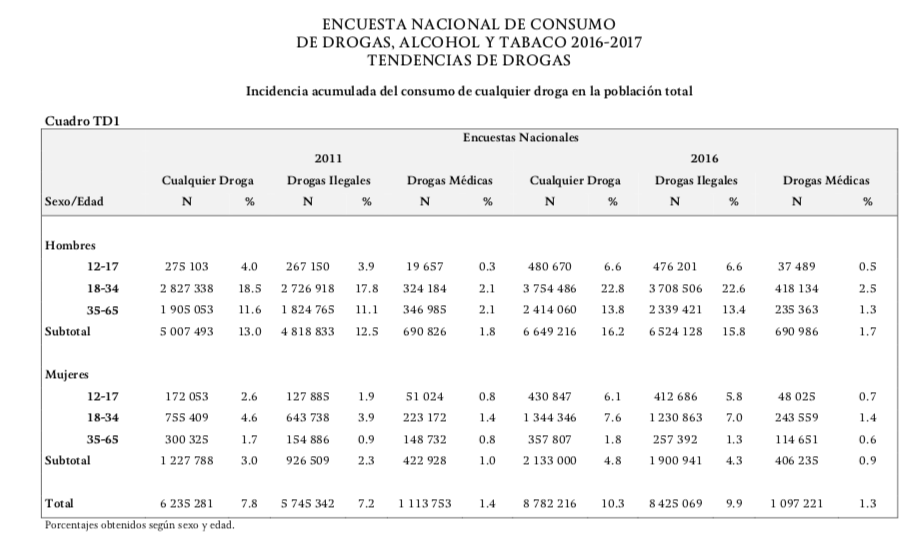 En el caso de las drogas legales como el alcohol, las mediciones se muestran estables pero igualmente altas en cuanto a su consumo general (71.3% de los encuestados); sin embargo, tratándose de su consumo excesivo, este muestra un incremento de más de 6 puntos porcentuales, pasando de 12.3% a 19.8%. Es de alarmar también el incremento en el consumo diario de alcohol, que pasó de 0.8% a 2.9% entre los años 2011 a 2016.Ahora bien, por lo que hace al consumo de otras drogas, los reportes oficiales señalan un crecimiento en la población total que ha consumido cualquier tipo, tanto para alguna vez como para el último año, en una variación al alza en promedio de 2 puntos porcentuales. El consumo de drogas es un problema estructural que no solo repercute en la salud y el bienestar de la persona que lucha contra la adicción, sino que también trae consigo graves afectaciones a las familias de las personas farmacodependientes, pues son estas las que en muchos casos deben lidiar con situaciones de depresión, ansiedad, violencia, dinámicas familiares negativas, además de conflictos económicos y financieros que pueden impactar de manera directa en las relaciones interpersonales. El nuevo modelo de atención de salud a nivel comunitario que se impuso recientemente a nivel federal, no solo trae consigo el cierre de hospitales psiquiátricos, sino también implica la reconversión de las Unidades de Especialidades Médicas, Centros de Atención Primaria a las Adicciones (UNEME-CAPA) hacia centros comunitarios que brindarán atención en salud mental.Creadas desde el año 2007, hoy en día están en funcionamiento 340 centros de atención a adicciones coordinados por la Comisión Nacional contra las Adicciones (CONADIC), distribuidos en todo el país, ocho de estos ubicados en Coahuila. El objetivo general de estos centros es ofrecer un modelo de intervención temprana contra las adicciones, que contemple desde la prevención del consumo y la promoción de la salud mental, hasta el tratamiento breve, ambulatorio, accesible y de calidad. Son un grupo de psicólogos, trabajadores sociales y médicos enfocados en disminuir y prevenir el consumo de drogas, cuya atención y apoyo no solo se brindan al usuario o a quien tenga problemas de adicciones, sino también a familiares, amigos o conocidos que tengan la iniciativa de ayudar a alguien más. Como puede desprenderse, ya se trata de un modelo comunitario que busca reforzar los vínculos entre los pacientes y sus familias. De ahí la importancia que guarda que, desde la federación, se cuide ampliamente los cambios estructurales y de organización que se pretenden realizar a estos centros. Es más, estas unidades son de las instituciones más reconocidas entre la ciudadanía cuando se trata de atención de consumo de alcohol y otras sustancias perjudiciales. Así lo reportó un informe de la Organización Panamericana de la Salud (PAHO), en el que además se destaca su contribunción para ampliar la cobertura de la atención primaria en la detección y tratamiento de estos problemas.Es una preocupación de las diputadas y los diputados del Partido Revolucionario Institucional, que como resultado de esta conversión se pierdan las medidas específicas de prevención y atención que, respecto al consumo y abuso de drogas, realizan actualmente las UNEME-CAPA. Estos establecimientos otorgan prioridad a la detección temprana de personas con mayor vulnerabilidad, consumidores experimentales y sus familias para evitar el desarrollo de trastornos por abuso o dependencia, pero también realizan intervenciones de tratamiento especializado.No hay que minimizar el problema ni sus consecuencias. De acuerdo con el Centro de Estudios Sociales y de Opinión Pública (CESOP) de la Cámara de Diputados, entre 2005 y 2015, más de 128 mil 221 personas fueron hospitalizadas en México por trastornos relacionados con sustancias y drogas. Asimismo, hace poco más de un año el propio titular de la CONADIC, Gady Zabicky, advirtió acerca de la inviabilidad de cerrar o clausurar centros de rehabilitación privada, aún cuando mucho de ellos operen de forma irregular, pues el gobierno no cuenta con espacios suficientes para ese objetivo, lo cual revela la magnitud del abismo presupuestal y de infraestructura que existe en el sistema sanitario mexicano.Por ello, si estos centros pasarán a dar atención general en materia de salud mental, con todo el amplio abanico de enfermedades que este ámbito de la medicina domina –como depresión, ansiedad, esquizofrenia, etc.—, es importante que se estructure de forma clara la transición, con más personal y mejor capacitación, de forma tal que no se desatienda ni se ponga en riesgo la función preventiva y de atención que de forma específica tienen respecto a las adicciones, en específico para nuestras niñas, niños y jóvenes.TERCERO.- Que el objeto de la proposición con punto de acuerdo planteada por la Diputada Martha Loera Arámbula, conjuntamente con las Diputadas y Diputados integrantes del Grupo Parlamentario “Miguel Ramos Arizpe” del Partido Revolucionario Institucional, consiste en: ÚNICO.- SE EXHORTA RESPETUOSAMENTE A LA COMISIÓN NACIONAL CONTRA LAS ADICCIONES (CONADIC), PARA QUE FORTALEZCA LAS CAPACIDADES TÉCNICAS Y OPERATIVAS DE LOS CENTROS DE ATENCIÓN PRIMARIA DE ADICCIONES (UNEME-CAPAS), ANTE LA RECONVERSIÓN QUE TENDRÁN HACIA CENTROS COMUNITARIOS DE SALUD MENTAL.Por lo que una vez analizado el contenido de la Proposición con Punto de Acuerdo que da razón al presente instrumento, esta dictaminadora tiene a bien hacer las siguientes apreciaciones: El centro de atención UNEME-CAPA esta para ofrecer a la comunidad un modelo de intervención temprana contra las adicciones que contemple desde la prevención del consumo de sustancias con potencial adictivo y la promoción de la salud mental, hasta el tratamiento breve, ambulatorio, accesible y de calidad.  El objetivo del tratamiento es ayudar a los usuarios de sustancias adictivas y a sus familiares a desarrollar y aplicar estrategias para modificar la conducta de consumo y los problemas derivados.El Programa Anual de Trabajo 2022 (PAT) de la Comisión Nacional contra las Adicciones parte del análisis de los resultados del año anterior y, en concordancia con los logros alcanzados, se reforzaron las acciones encaminadas a prevenir y atender integralmente el consumo de sustancias psicoactivas, así como el impacto de las enfermedades y las lesiones que ocasionan en los individuos, familias y comunidades, con un cambio de paradigma en la atención integral de la salud mental y adicciones.Con el objeto de hacer efectivo el derecho a la atención de la salud mental y la prevención de las adicciones en la población mexicana, se están realizando las acciones correspondientes para la creación de la Comisión Nacional de Salud Mental y Adicciones (CONASAMA), a partir de la fusión del Consejo Nacional de Salud Mental (CONSAME), la Comisión Nacional contra las Adicciones (CONADIC) y los Servicios de Atención Psiquiátrica (SAP). CONASAMA, será un organismo descentralizado que fungirá como instancia rectora, normativa y de conducción de la política nacional de salud mental y adicciones, a fin de integrar un modelo comunitario, con enfoque APS-I y con respeto a los derechos humanos.Se pretende que con esta integración haya una mejor reorganización de los servicios la coordinación de programas y acciones institucionales y, en especial, la creación de un plan nacional de salud mental que armonice los esfuerzos de todos los actores involucrados en la atención de la salud mental y adicciones, en contraste con lo que había venido sucediendo en los últimos años.Debido a la problemática que genera la drogadicción y la salud mental, que en muchos de sus casos van de la mano, es importante que, si bien es cierto derivado de la fusión, el Órgano Desconcentrado Comisión Nacional contra las Adicciones, se encuentra en proceso de modificación en su estructura orgánica, por lo que es importante que durante este proceso se fortalezca la atención de los Centros de Atención Primaria de Adicciones y se les siga brindando la atención necesaria.Por las razones antes expuestas en el considerando del presente dictamen, esta dictaminadora considere procedente la Proposición con Punto de Acuerdo planteada por la Diputada Martha Loera Arámbula, en los términos en los que se presentó. CUARTO.- Por lo anteriormente expuesto y con fundamento en los artículo 100, 116 y 117 y demás relativos de la ley Orgánica del Congreso del Estado, Libre y Soberano de Coahuila de Zaragoza, esta Comisión es competente para emitir el presente: DICTAMEN CON PUNTO DE ACUERDO ÚNICO. - SE EXHORTE RESPETUOSAMENTE A LA COMISIÓN NACIONAL CONTRA LAS ADICCIONES (CONADIC), PARA QUE FORTALEZCA LAS CAPACIDADES TÉCNICAS Y OPERATIVAS DE LOS CENTROS DE ATENCIÓN PRIMARIA DE ADICCIONES (UNEME-CAPAS), ANTE LA RECONVERSIÓN QUE TENDRÁN HACIA CENTROS COMUNITARIOS DE SALUD MENTAL.Así lo acuerdan las y los Diputados integrantes de esta Comisión de Salud, Medio Ambiente, Recursos Naturales y Agua de la Sexagésima Segunda Legislatura del Congreso del Estado Independiente, Libre y Soberano de Coahuila de Zaragoza. En la Ciudad de Saltillo, Coahuila de Zaragoza, a 29 de junio de 2022. COMISIÓN DE SALUD, MEDIO AMBIENTE, RECURSOS NATURALES Y AGUA DE LA LXII LEGISLATURA.DICTAMEN DE LA COMISIÓN DE SALUD, MEDIO AMBIENTE, RECURSOS NATURALES Y AGUA DE LA SEXAGÉSIMA SEGUNDA LEGISLATURA DEL CONGRESO DEL ESTADO INDEPENDIENTE, LIBRE Y SOBERANO DE COAHUILA DE ZARAGOZA, RELATIVO A LA PROPOSICIÓN CON PUNTO DE ACUERDO PLANTEADA POR LA DIPUTADA MARÍA BÁRBARA CEPEDA BOEHRINGER, CONJUNTAMENTE CON LAS DIPUTADAS Y DIPUTADOS INTEGRANTES DEL GRUPO PARLAMENTARIO “MIGUEL RAMOS ARIZPE” DEL PARTIDO REVOLUCIONARIO INSTITUCIONAL, CON EL OBJETO ENVIAR UN ATENTO EXHORTO AL GOBIERNO FEDERAL A TRAVÉS DE LA SECRETARIA DE SALUD PARA QUE EN RELACIÓN A LOS CASOS DE HEPATITIS AGUDA INFANTIL QUE SE ESTAN PRESENTANDO EN DIFERENTES PAÍSES, SE TOMEN LAS MEDIDAS PREVENTIVAS NECESARIAS EN MÉXICO.R E S U L T A N D OPRIMERO.-  Que el día  09 de mayo del 2022, en sesión celebrada por el Pleno del Congreso de la Sexagésima Segunda Legislatura del Estado, se presentó la Proposición con Punto de Acuerdo planteada por la Diputada María Bárbara Cepeda Boehringer, conjuntamente con las Diputadas y Diputados integrantes del Grupo Parlamentario “Miguel Ramos Arizpe” del Partido Revolucionario Institucional. SEGUNDO.- Que la Presidencia del H. Pleno, al no haberse plateada como de urgente y obvia resolución, se dispuso que la referida Proposición con Punto de Acuerdo, fuera turnada a esta Comisión Dictaminadora para su estudio y análisis, el día 10 de mayo del 2022, y recibida en esta Comisión el 16 de mayo del mismo año. TERCERO. - Que en cumplimiento a lo anterior y con fundamento en lo dispuesto en la fracción X del artículo 278 de la Ley Orgánica del Congreso del Estado Independiente, Libre y Soberano de Coahuila de Zaragoza, la Oficialía Mayor turnó a la Coordinadora de esta Comisión de Salud, Medio Ambiente, Recursos Naturales y Agua la referida Proposición con Punto de Acuerdo para los efectos procedentes, y; C O N S I D E R A N D OPRIMERO.-  	Que esta Comisión de con fundamento en los artículos 100, 116 y 117 y demás relativos de la Ley Orgánica del Congreso del Estado Independiente, Libre y Soberano de Coahuila de Zaragoza, es competente para emitir el presente dictamen.SEGUNDO.- Que respecto a la Proposición con Punto de Acuerdo planteada por la Diputada María Bárbara Cepeda Boehringer,  resulta conveniente hacer un análisis del mismo, a efecto de que esta Comisión se pronuncie al respecto. La Proposición con Punto de Acuerdo planteada, se basa en las siguientes:CONSIDERACIONESEl pasado mes de abril del año en curso, la Organización Mundial de la Salud (OMS) notificó la aparición de un brote de hepatitis aguda grave de causa desconocida en niños en el Reino Unido, y desde entonces se han notificado más casos, pues la OMS detalló que los primeros 10 casos de esta hepatitis aguda le fueron notificados por el Reino Unido el 5 de abril, en niños menores de 10 años previamente sanos.La hepatitis aguda, es una inflamación del hígado, si bien, existen diferentes etologías, es decir, causas que llevan a esa inflamación, como puede ser una infección o una intoxicación por medicamentos o sustancias. Los agentes infecciosos más frecuentes son los virus responsables por las hepatitis A, B, C, D y E; sin embargo, cuando la inflamación ocurre de manera rápida y abrupta, se habla o trata de una hepatitis aguda. En algunos casos, como en las hepatitis B, C y D, la infección puede tornarse crónica.Hasta el 21 de abril se habían notificado a la OMS casos agudos de hepatitis de origen desconocido en Reino Unido, Estados Unidos, España, Israel, Dinamarca, Irlanda, Holanda, Italia, Noruega, Francia, Rumanía y Bélgica, en donde 114 de los 169 casos se produjeron sólo en territorio británico. Los casos notificados correspondían a niños de entre un mes y 16 años, y 17 de ellos habían necesitado un trasplante de hígado.Por otro lado, el Centro Europeo para la Prevención y el Control de las Enfermedades (ECDC) y la OMS, detallaron que esta hepatitis produce ictericia, diarrea, vómitos y dolores abdominales, y que edad de los afectados oscila entre el mes y los 16 años, en donde la mayoría de los casos no presentan fiebre, además que en ninguno de los casos se han detectado los virus habitualmente asociados a estas dolencias (los de las hepatitis A, B, C, D y E).Entre tanto, en Estados Unidos, un análisis de estos casos llevó a que las autoridades sanitarias del país llegaran a pensar que el origen de esto podría ser un patógeno común llamado adenovirus 41; sin embargo se sabe que esta clase de virus normalmente van asociadas a dolencias respiratorias leves, por ahora todo sigue siendo una hipótesis.Ante esta situación, la OMS, recomienda en este sentido medidas ya conocidas durante la pandemia de covid (lavado de manos frecuente, cubrirse al toser, etc) y tests de sangre, suero, orina y heces de los afectados para analizar y secuenciar los posibles virus causantes.Aunque en nuestro país aún no se ha presentado ningún caso, es importante que se emitan las recomendaciones y medidas preventivas necesarias por parte de la Secretaria de Salud federal, para que estas sean conocidas y tomadas en cuenta por la población y poder evitar una infección por esta enfermedad; y con ello cuidar y proteger la salud de niñas, niños y adolescentes.TERCERO.- 	Que el objeto de la proposición con punto de acuerdo planteada por la Diputada María Bárbara Cepeda Boehringer, conjuntamente con las Diputadas y Diputados integrantes del Grupo Parlamentario “Miguel Ramos Arizpe” del Partido Revolucionario Institucional, consiste en: ÚNICO.- SE ENVIE UN ATENTO EXHORTO AL GOBIERNO FEDERAL A TRAVÉS DE LA SECRETARIA DE SALUD PARA QUE EN RELACIÓN A LOS CASOS DE HEPATITIS AGUDA INFANTIL QUE SE ESTAN PRESENTANDO EN DIFERENTES PAÍSES, SE TOMEN LAS MEDIDAS PREVENTIVAS NECESARIAS EN MÉXICO. Por lo que una vez analizado el contenido de la Proposición con Punto de Acuerdo que da razón al presente instrumento, esta dictaminadora tiene a bien hacer las siguientes apreciaciones:México ya tiene 21 casos de hepatitis aguda infantil, según cifras oficiales. La enfermedad ha puesto en alerta a la Organización Mundial de la Salud (OMS) porque aún no se conoce su origen y ha señalado a principios de mes que es “muy urgente” que los países se aboquen a reunir información que permita identificar las causas y tomar acciones para frenar los contagios “como una prioridad absoluta”. El subsecretario de Salud, Hugo López-Gatell, ha confirmado el martes 17 de mayo 2022, que en los últimos días se han detectado 17 casos nuevos, que se suman a los cuatro que se registraron en Nuevo León la semana pasada, pero ha llamado a la calma al señalar que no se trata de un aumento “inusual” y que no hay indicios de que se esté propagando con velocidad. “Hasta el momento no hay ninguna indicación de que se trate de una enfermedad infecciosa, tampoco se descarta, lo vamos a estar estudiando”, ha señalado el funcionario. “El elemento positivo es que el análisis de los datos de México y el mundo sugiere que no se trata de una enfermedad de rápida propagación”, ha agregado.La hepatitis aguda infantil provoca una inflamación en el hígado y la OMS ha señalado que tiene síntomas como diarrea, vómito, fiebre, dolor muscular y, sobre todo, ictericia, una coloración amarilla en los ojos y en la piel. El padecimiento ha llamado la atención del organismo internacional porque no está relacionado con los tipos de hepatitis virales que ya se conocían previamente y porque los niños que la han contraído se encontraban sanos. Fue detectada por primera vez en el Reino Unido a principios de abril y se ha extendido a por lo menos a una veintena de países, principalmente en Europa. El riesgo mundial, de acuerdo con los expertos internacionales, es bajo porque los casos aún se cuentan por cientos y porque en su mayoría son cuadros leves. Ha habido, sin embargo, una pequeña proporción de casos graves que han requerido trasplantes o han provocado la muerte de los pacientes. Hasta la tercera semana del mes de mayo, autoridades sanitarias calculaban que había habido 11 fallecimientos en el mundo.Los cuatro casos detectados en Nuevo León a principios de mes se reportaron estables. López-Gatell ha señalado que la enfermedad también está presente en los Estados de Durango, San Luis Potosí y Sinaloa. Las autoridades sanitarias subrayaron que desde hace un mes se emitió un aviso epidemiológico para identificar pacientes con hepatitis aguda infantil y se hagan análisis de laboratorio que ayuden a elucidar las causas. El problema de no conocer el origen es que tampoco se sabe cuáles acciones específicas pueden frenar la enfermedad, sobre todo a la luz del relajamiento de medidas contra la covid-19, que habían dado indicios de ser efectivas para contener otras enfermedades como la influenza. “De momento, no hay ninguna acción que la población debería emprender de forma específica, dado que la causa es desconocida y la cantidad de casos es muy, muy pequeña comparada con la enorme cantidad de casos de hepatitis para las que sí se encuentra una causa”, ha señalado el subsecretario. La recomendación de instancias internacionales es buscar atención médica en caso de que se observen síntomas.La OMS ha descartado de momento que exista un vínculo entre la prevalencia de hepatitis en niños y la vacunación contra la covid. De hecho, la mayoría de los niños infectados no había recibido la vacuna. Tampoco parecen tener relación con viajes al extranjero. La línea de investigación más adelantada es que la enfermedad esté relacionada con un adenovirus, un virus común que provoca problemas gastrointestinales y respiratorios, y que ha sido encontrado en algunos casos, pero no hay resultados concluyentes de que sea una causa subyacente.En Estados Unidos se han registrado más de un centenar de casos y cinco muertes, de acuerdo con cifras oficiales, un número similar a los identificados en el Reino Unido. En América Latina ha habido registros en Argentina, Panamá y Brasil. Otra de las incógnitas es si se trata de una enfermedad “nueva” o si ya existía, pero había pasado desapercibida por el bajo número de cuadros. Se ha dicho que es previsible que el número de casos reportados en México aumente, debido a que se le está dando prioridad a identificar posibles contagios en la red de vigilancia epidemiológica. Por las razones antes expuestas en el considerando del presente dictamen, esta dictaminadora considere procedente la Proposición con Punto de Acuerdo planteada por la Diputada María Bárbara Cepeda Boehringer, en los términos en los que se presentó. CUARTO.-  Por lo anteriormente expuesto y con fundamento en los artículo 100, 116 y 117 y demás relativos de la ley Orgánica del Congreso del Estado, Libre y Soberano de Coahuila de Zaragoza, esta Comisión es competente para emitir el presente: DICTAMEN CON PUNTO DE ACUERDOÚNICO. -  SE ENVIE UN ATENTO EXHORTO AL GOBIERNO FEDERAL A TRAVÉS DE LA SECRETARIA DE SALUD PARA QUE EN RELACIÓN A LOS CASOS DE HEPATITIS AGUDA INFANTIL QUE SE ESTAN PRESENTANDO EN DIFERENTES PAÍSES, SE TOMEN LAS MEDIDAS PREVENTIVAS NECESARIAS EN MÉXICO. Así lo acuerdan las y los Diputados integrantes de la Comisión de Salud, Medio Ambiente, Recursos Naturales y Agua de la Sexagésima Segunda Legislatura del Congreso del Estado Independiente, Libre y Soberano de Coahuila de Zaragoza. En la Ciudad de Saltillo, Coahuila de Zaragoza, a 22 de junio de 2022. COMISIÓN DE SALUD, MEDIO AMBIENTE, RECURSOS NATURALES Y AGUA DE LA LXII LEGISLATURA.DICTAMEN DE LA COMISIÓN DE DESARROLLO SOCIAL DE LA SEXAGÉSIMA SEGUNDA LEGISLATURA DEL CONGRESO DEL ESTADO INDEPENDIENTE, LIBRE Y SOBERANO DE COAHUILA DE ZARAGOZA, CON RELACIÓN A LA PROPOSICIÓN CON PUNTO DE ACUERDO QUE PRESENTAN LAS DIPUTADAS Y DIPUTADOS INTEGRANTES DEL GRUPO PARLAMENTARIO “MIGUEL RAMOS ARIZPE” DEL PARTIDO REVOLUCIONARIO INSTITUCIONAL, POR CONDUCTO DE LA DIPUTADA OLIVIA MARTÍNEZ LEYVA, CON EL OBJETO DE EXHORTAR A LA SECRETARÍA DEL BIENESTAR PARA QUE A TRAVÉS DE LOS MEDIOS QUE ESTIMEN NECESARIOS, SE GARANTICE EL CORRECTO Y FÁCIL FUNCIONAMIENTO DE LOS DENOMINADOS “BANCOS DEL BIENESTAR”.R E S U L T A N D OPRIMERO.- Que en la Segunda Sesión del Primer Periodo Ordinario de Sesiones, correspondiente al Segundo Año de Ejercicio Constitucional de la Sexagésima Segunda Legislatura, celebrada el día 08 de marzo del año en curso, se acordó turnar a la Comisión de Desarrollo Social la Proposición con punto de acuerdo que presentan las diputadas y diputados integrantes del grupo parlamentario “Miguel Ramos Arizpe” del Partido Revolucionario Institucional, por conducto de la diputada Olivia Martínez Leyva, con el objeto de exhortar a la Secretaría del Bienestar para que a través de los medios que estimen necesarios, se garantice el correcto y fácil funcionamiento de los denominados “Bancos del Bienestar”.SEGUNDO.- En cumplimiento a dicho acuerdo, la Oficialía Mayor de este H. Congreso del Estado turnó a la Comisión de Desarrollo Social la Proposición con Punto de Acuerdo a que se ha hecho referencia, para efectos de estudio y dictamen.TERCERO.- Que en seguimiento a lo anterior y con fundamento en lo dispuesto en la fracción X del artículo 278 de la Ley Orgánica del Congreso del Estado Independiente, Libre y Soberano de Coahuila de Zaragoza, la Oficialía Mayor turnó al Coordinador de esta Comisión de Desarrollo Social, el referido punto de acuerdo para los efectos procedentes. C O N S I D E R A N D OPRIMERO.- Que la Comisión de Desarrollo Social es competente para emitir el presente dictamen, de conformidad con las facultades que le otorgan los artículos 96, 116, 117 y demás relativos de la Ley Orgánica del Congreso del Estado Independiente, Libre y Soberano de Coahuila de Zaragoza.SEGUNDO.- Que la Proposición con punto de acuerdo que presentan las diputadas y diputados integrantes del grupo parlamentario “Miguel Ramos Arizpe” del Partido Revolucionario Institucional, por conducto de la diputada Olivia Martínez Leyva, con el objeto de exhortar a la Secretaría del Bienestar para que a través de los medios que estimen necesarios, se garantice el correcto y fácil funcionamiento de los denominados “Bancos del Bienestar”, se basa en las siguientes:CONSIDERACIONES“A partir de 2018 en México, la administración federal ha venido impulsando una serie de reformas que hemos percibido con el avance de la actual administración, las cuales, si bien en su esencia podrían buscar un bienestar social, estas se han visto envueltas en polémica, ocasionando el descontento de muchas y muchos mexicanos.El 19 de julio de 2019 mediante decreto publicado en el Diario Oficial de la Federación, se reformaron y adicionaron diversas disposiciones de la Ley Orgánica del Banco del Ahorro Nacional y Servicios Financieros, el Banco del Ahorro Nacional y Servicios Financieros, Sociedad Nacional de Crédito, Institución de Banca de Desarrollo, cambiando estos su denominación a Banco del Bienestar.El banco del bienestar se creó bajo la intención de ser una institución de banca social sólida y eficiente que contribuya de manera efectiva a construir el desarrollo económico con la equidad a la que aspira la población del país.Así mismo, se planteó como objeto de esta institución el de “generar una oferta de productos y servicios financieros útiles, asequibles y de calidad que atiendan con eficacia los factores que propician hacer efectivo el derecho de acceso al desarrollo, a la inclusión económica, social y financiera, y el bienestar de los usuarios de servicios financieros, especialmente aquellos de menores ingresos”.Dicho lo anterior, es de destacar que en sesiones del Congreso de la Unión, de diciembre del 2020 y enero del 2021 se aprobó una aportación de recursos para el Banco del Bienestar por la cantidad de cinco mil millones ciento diecisiete mil pesos, esto con el propósito de cumplir con la demanda de créditos que dicha institución estaba registrando. Así mismo, la Secretaría de Hacienda y Crédito Público aprobó el aumento de capital social por la cantidad de quince mil quinientos millones ciento diecisiete mil pesos para fortalecer el denominado Banco del Bienestar, por lo que el capital social de la institución pasaría de mil novecientos cuarenta y siete millones veinticinco mil pesos a diecisiete mil cuatrocientos cuarenta y siete millones ciento cuarenta y dos mil pesos.No obstante, el Banco del Bienestar vive con un panorama que suma ya tres años en pérdidas económicas, por lo que se ha incluso insinuado un mal manejo de los recursos por parte de la institución.Aunado a lo anterior, la Auditoría Superior de la Federación (ASF) identificó un gasto de 64.5 millones de pesos para un software del Banco del Bienestar; sin embargo, dicho sistema no se encuentra instalado ni operando y su personal desconoce la ubicación y existencia del mismo.De igual forma, para la Cuenta Pública del 2020 la Auditoría Superior de la Federación observó que el sistema de “core” bancario que operaba para el Banco del Bienestar no cumplía con las necesidades y capacidades requeridas para soportar las operaciones de la institución. Así mismo, en una revisión de los gastos de la institución realizado en 49 establecimientos, la Auditoría Superior de la Federación (ASF) encontró que para la construcción de cada una de las sucursales de (sic) tuvo un sobrecosto de dos millones de pesos, lo que representaría el doble de su presupuesto original, de igual forma se encontró que dichas sucursales se comenzaron a construir sin permisos, licencias ni derechos de los inmuebles.No obstante, para el cierre del 2021 la cartera vencida reportada por el Banco del Bienestar alcanzó los 507 mil (SIC) 551 millones de pesos.El Banco del Bienestar se ha planteado como misión la de “Crear una banca ética y social para hacer efectivo el derecho de acceso al desarrollo, a la inclusión económica, social y financiera, así como garantizar el acceso a los apoyos, pensiones y becas constitucionales, principalmente a la población excluida”.Aunado a lo anterior, en la gran mayoría de las sucursales de esta institución se han presentado extensas filas para el pago de becas y apoyos a los adultos mayores, exponiendo de esta forma a uno de los sectores poblacionales más vulnerables al agotamiento físico y condiciones no adecuadas para ellos.La política de promoción del bienestar y desarrollo económico del Gobierno Federal debe reflejarse la inclusión e igualdad para contribuir de forma decisiva al fomento de la transparencia, para lo cual es indispensable presentar una buna organización al momento de la entrega de los apoyos a personas de la tercera edad, así como a todas y todos los usuarios de esta institución.La visión del Banco del Bienestar de ser “la institución de banca social del Estado Mexicano que promueva el acceso universal a servicios financieros para la inclusión, el desarrollo y el pleno ejercicio de los derechos humanos de toda la población, con la mayor cercanía territorial en las regiones del país” debe reflejarse principalmente en el servicio y la atención que se le brinda a los usuarios, así como en la transparencia de los recursos y la buena implementación de estos.Se percibe una desorganización de parte de ese banco y de funcionarios de esa dependencia, por lo que abonar y procurar al buen funcionamiento de este es fundamental para garantizar la correcta aplicación de los recursos públicos, así como la protección a los Derechos de cada uno de los usuarios de la institución.TERCERO.– Que el objeto de la Proposición con Punto de Acuerdo consiste en:ÚNICO.-  SE EXHORTA A LA SECRETARÍA DEL BIENESTAR PARA QUE A TRAVÉS DE LOS MEDIOS QUE ESTIMEN NECESARIOS, SE GARANTICE EL CORRECTO Y FÁCIL FUNCIONAMIENTO DE LOS DENOMINADOS “BANCOS DEL BIENESTAR”.Por lo que una vez analizado el contenido de la Proposición con Punto de Acuerdo que da razón al presente instrumento, esta dictaminadora considera oportuno hacer algunas precisiones importantes en el tema.El Banco del Bienestar, S.N.C., I.B.D. (Banco del Bienestar) es un organismo de la Administración Pública Federal sectorizado en la Secretaría de Hacienda y Crédito Público, con personalidad jurídica y patrimonio propios, creado de conformidad con la Ley Orgánica del Banco del Ahorro Nacional y Servicios Financieros (BANSEFI), publicada en el Diario Oficial de la Federación el 1 de junio de 2001, y modificada el 19 de julio de 2019 para denominarse en lo sucesivo Ley Orgánica del Banco del Bienestar. El sector de Banca de Desarrollo se compone por 6 instituciones: Banco Nacional de Obras y Servicios Públicos S.N.C. (Banobras); Nacional Financiera, S.N.C. (Nafin); Banco Nacional de Comercio Exterior, S.N.C. (Bancomext); Sociedad Hipotecaria Federal, S.N.C. (SHF); Banco Nacional del Ejército, Fuerza Aérea y Armada, S.N.C. (Banjército); y Banco del Bienestar2, S.N.C. (antes Bansefi). La cartera de crédito del Banco del Bienestar incluye créditos de consumo y comerciales. Los créditos de consumo, denominados también de primer piso, se otorgan a la población objetivo, ya sean personas físicas o morales, y su principal finalidad es promover la inclusión financiera y facilitar el acceso al financiamiento en condiciones equitativas. Por su parte, los créditos de segundo piso que integran la cartera comercial son líneas de crédito otorgadas a diversos intermediarios financieros, para que eestos, a su vez, canalicen esos recursos a un mayor número posible de acreditados finales. Una vez encuadrado el objetivo y alcances de esta institución, quienes integramos esta Comisión identificamos los siguientes planteamientos contenidos en el punto de acuerdo que es objeto de estudio, mismos que la promovente busca sean atendidas por el organismo en comento:Durante el ejercicio fiscal 2021, el Banco del Bienestar presentó pérdidas económicas, con una cartera vencida superior a los 507 millones de pesos;La plataforma tecnológica o core bancario es insuficiente para cubrir las necesidades y capacidades requeridas para el soporte de las operaciones que realiza la institución;Existen diversas irregularidades en la ejecución y construcción de las sucursales establecidas;Existe desorganización e ineficiencia en la atención de los usuarios.Al efecto, esta dictaminadora procederá al estudio de cada uno de los planteamientos establecidos.Por lo que hace al primer punto, consistente en las pérdidas económicas que ha sufrido la institución desde su creación, es de constar conforme al último informe publicado por la Comisión Nacional Bancaria y de Valores (CNBV), correspondiente al cierre de diciembre de 2021, que el Banco del Bienestar fue la entidad financiera que cerró el 2021 con el mayor nivel de morosidad (IMOR) entre las instancias que conforman la Banca de Desarrollo, con 35.46%, lo que la pone en una situación de mayor riesgo de insolvencia. En efecto, este indicador (IMOR – Índice de morosidad) muestra un alza con respecto al mismo periodo del año anterior, con una variación de 16.79 puntos porcentual anual. Este incremento se atribuye, según la CNBV, al decremento real de la cartera vigente en $1,321.5 mdp (61.7% en términos reales) y de la cartera vencida en $8.1 mdp (8.3% en términos reales), particularmente por los créditos a Entidades Financieras no Bancarias que disminuyeron su saldo, siendo esta la caída más alta del sector.De igual forma, el Índice de cobertura (ICOR) que mide las estimaciones preventivas para riesgo crediticio en relación a la cartera vencida, señala un aumento de 26.56 puntos porcentuales en el 2021, con respecto al año anterior, pasando de 70.82% a 97.38%, siendo la única institución del sector con números negativos. Asimismo, en lo referente a índicadores de rentabilidad, el Banco del Bienestar obtuvo indicadores negativos en rentabilidad de activos (ROA) por 0.26% y rentabilidad del capital (ROE) por 1.25%.En ese sentido, si bien es destacable que durante el primer trimestre de 2022 el Banco del Bienestar reportó una reducción del índice de morosidad a 3.9% y un saldo de cartera vencida que corresponde a 36 millones 852 mil pesos, si se compara con el promedio de la banca comercial, este indicador se mantiene elevado ya que los 51 bancos que operan en México reportaron al cierre de marzo un IMOR de 2.48%.De igual forma, merece atención que durante este primer trimestre de 2022, la cartera vigente de esta institución se haya reducido en un 65.08% si se compara con el periodo anterior, lo que refleja que el Banco del Bienestar ha disminuido el otorgamiento de créditos, quedando lejos de su objetivo original de fungir como alternativa a la banca comercial. Respecto al segundo apartado, relativo al sistema de core bancario utilizado por el Banco del Bienestar, también resulta cierto lo señalado en el punto de acuerdo. De acuerdo con una investigación de la organización Mexicanos contra la Corrupción y la Impunidad, las fallas y carencias en el sistema de Banco del Bienestar van desde pagos por horas-hombre que nadie trabajó, hasta aplicaciones que se entregaron en documentos de Word.La misma Auditoría Superior de la Federación (ASF) detalló en su auditoría “Aprovechamiento de infraestructura y servicios de las TIC´s”,  que existen deficiencias e irregularidades en los procesos de investigación de mercado, los estudios de factibilidad y de costo beneficio, así como en la elaboración, revisión, suscripción e integración de los contratos y convenios modificatorios revisados que no permiten garantizar contrataciones que cumplan en términos de eficiencia, eficacia, economía, transparencia, honradez e imparcialidad. En el año 2020 (ejercicio sujeto a fiscalización), esta institución ejerció un monto 287,474.3 miles de pesos en contrataciones de TIC, identificándo diferencias por 7,222.9 miles de pesos adicionales entre las facturas emitidas por los distintos proveedores y los pagos registrados, además de deficiencias e irregularidades en los procesos de contratación.Además, se detectaron pagos por 47,393.8 miles de pesos por órdenes de trabajo relacionadas con el desarrollo e instalación de un nuevo sistema de core bancario; no obstante, el Banco no acreditó la implementación del mismo y su personal desconoce el estado de dicho proyecto. Igual supuesto aconteció con pagos por 17,106.0 miles de pesos por concepto de adquisición, adecuación, instalación, soporte y mantenimiento de un sistema de core bancario “MIFOS” para el Banco del Bienestar; sin embargo, el Banco no acreditó la implementación del mismo y su personal desconoce el estado de dicho proyecto. Ahora bien, en relación al tercer aspecto correspondiente a la infraestructura y equipamiento, también es cierto lo planteado en el punto de acuerdo, pues los resultados de la fiscalización superior de la cuenta pública 2020 arrojaron que de 115 sucursales que fueron contempladas para construcción, el 100% de las que fueron visitadas por personal de la ASF no cumplieron con las acciones necesarias para que se realizaran con la suficiencia requerida los estudios para la elaboración del proyecto ejecutivo tipo, incluyendose en todos los casos conceptos no previstos en el catálogo original y modificaciones efectuadas al proyecto, lo que incrementó en 91.0% el monto originalmente contratado. Asimismo, de los recursos asignados a las sucursales revisadas, no se presentó ante la ASF la documentación justificativa de las obligaciones de pago, estimaciones y números generadores relacionados con los procesos que comprendan la ejecución, control y supervisión de los trabajos ejecutado. Ello según el mismo reporte de este ente fiscalizador.En conjunto a lo anterior, se requirió la aclaración y documentación justificativa y comprobatoria de 118 millones 295 mil 322 pesos.De forma paralela a esta auditoría, el Instituto Mexicano para la Competitividad (IMCO) detalló en su informe “Banco a la deriva: Análisis de las compras públicas del Banco del Bienestar”, lo siguiente:No hay claridad ni continuidad en la meta de expansión de sucursales del Banco de Bienestar. Entre documentos oficiales y declaraciones, la meta de sucursales a construir ha variado de 7 mil en 2021 a 2 mil 700, y 2 mil 744 para 2023. 55% de las sucursales se encuentran en ejecución o sin construir. De acuerdo con la meta planteada, la Sedena debía construir 2 mil 700 sucursales para finales de 2021. Sin embargo, a febrero de 2022 únicamente han sido construidas mil 212 sucursales.El nivel de rezago a nivel nacional en la construcción durante el actual 2022 es de 55%.A la fecha, los 26 municipios del país con mayor porcentaje de población en pobreza no cuentan con ninguna sucursal del Banco de Bienestar en operación.El alto monto contratado por adjudicación directa y la cancelación de contratos por más de 27 mil millones de pesos para la adquisición de cajeros automáticos y servicios de transacciones bancarias genera costos adicionales y reflejan una administración deficiente de los recursos.Como ejecutora del plan de expansión del Banco, la Sedena adquirió bienes para todas las sucursales sin que estuvieran construidas en su totalidad. Esto indica falta de coordinación en su labor: el ritmo de construcción, más lento de lo planeado, no ha sido coherente con las dinámicas de compras públicas de equipamiento para las sucursales. Actualmente, hay en promedio menos de una persona por sucursal en operación. La falta de planeación y gestión del proyecto impacta en la plantilla laboral. Hay 674 personas encargadas de atender la totalidad de las sucursales, un número bajo de personal al considerar las sucursales actualmente en operación.En relación a ello y dado el aumento en el número de sucursales de esta institución, que en el pasado mes de febrero anunció la inauguracion de 250 más y recientemente se informó que en el próximo mes de junio abrirían mil sucursales adicionales, esta dictaminadora estima pertinente lo planteado en el punto de acuerdo, siendo indispensable que en su próxima construcción y/o habilitación, se garantice se realice en apego a las leyes aplicables y en términos de eficiencia, eficacia, economía, transparencia, honradez e imparcialidad.Finalmente y por lo que hace al cuarto aspecto detallado en el punto de acuerdo, diversos medios de comunicación han señalado que la falta de infraestructura y las “deficiencias tecnológicas” del Banco del Bienestar provocan que los adultos mayores pierdan hasta 32% de su pensión universal. En efecto, declaraciones realizadas por el ex presidente de Condusef, Mario Di Costanzo señalan que “cuando se suman las comisiones por la consulta de saldo y retiro en cajeros automáticos de otros bancos, que detonan las fallas tecnológicas del Banco del Bienestar; más el gasto por los traslados hasta una sucursal y el impacto de la inflación, los adultos mayores pierden hasta tercera parte de sus recursos”, lo que empobrece en suma a 10.3 millones de personas.Al respecto, la Comisión Nacional para la Protección y Defensa de los Usuarios de Servicios Financiero (Condusef) reportó que durante el periodo de enero a diciembre de 2021, el Banco del Bienestar recibió 10,576 reclamaciones presentadas por los usuarios, que representan el 28% del total de ese sector y un incremento también de 28% en comparación con el 2020. En cuanto al monto reclamado, este asciende a los más de 30 millones de pesos. En cuanto a tiempo de respuesta, tarda en promedio 25 días, el segundo tiempo más alto por instituciones, teniendo resolución favorable solamente el 19.3% del total de las reclamaciones presentadas.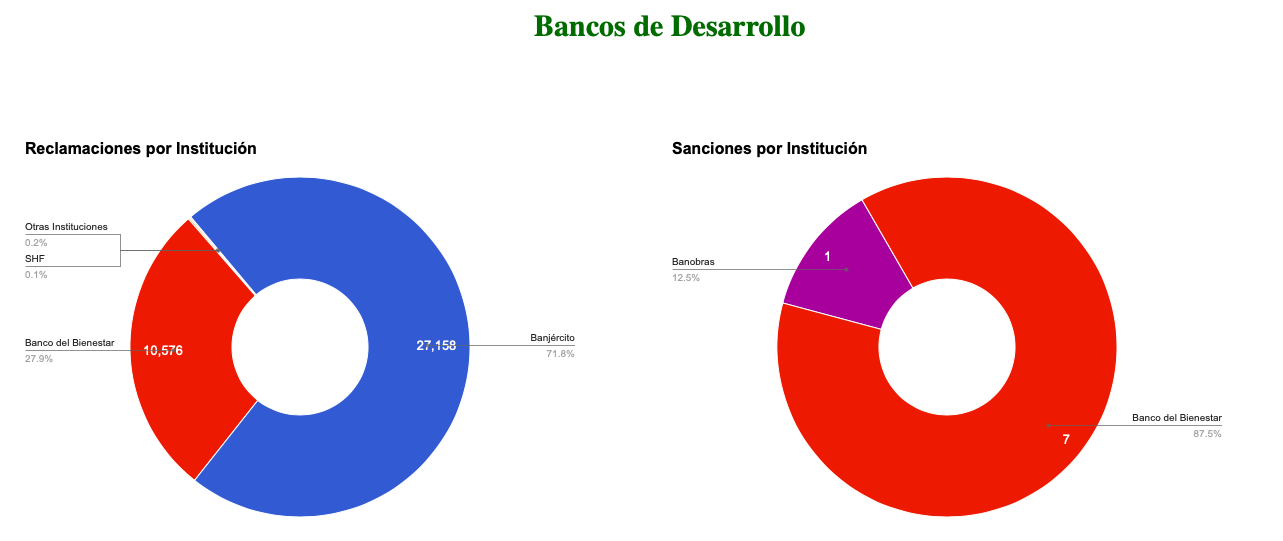 Como resultado del presente análisis y en atención al crecimiento que se proyecta tenga el Banco del Bienestar, quienes formamos parte de esta dictaminadora coincidimos en la relevancia de realizar un atento y respetuoso llamado al titular de la Secretaría de Hacienda y Crédito Público, en el marco de las responsabilidades que conforme al decreto de fecha 19 de julio de 2019 le fueron asignadas en cuanto a la modernización del Banco del Bienestar con motivo de su entrada en vigor, así como en ejercicio de las atribuciones que tiene a su cargo como presidente del Consejo Directivo de dicha institución.Por lo anteriormente expuesto, los integrantes de la Comisión de Desarrollo Social de la Sexagésima Segunda Legislatura del Congreso del Estado Independiente, Libre y Soberano de Coahuila de Zaragoza, estiman pertinente emitir el siguiente: DICTAMEN CON PUNTO DE ACUERDOÚNICO.- Se exhorta al titular de la Secretaría de Hacienda y Crédito Público para que a través de los medios que estimen necesarios, se garantice el correcto y fácil funcionamiento de los denominados “Bancos del Bienestar”.Así lo acuerdan las y los Diputados integrantes de la Comisión de Desarrollo Social de la Sexagésima Segunda Legislatura del Congreso del Estado Independiente, Libre y Soberano de Coahuila de Zaragoza, Dip. Álvaro Moreira Valdés (Coordinador), Dip. Héctor Hugo Dávila prado (Secretario), Dip. Mario Cepeda Ramírez, Dip. Luz Natalia Virgil Orona, Dip. Raúl Onofre Contreras, Dip. Claudia Elvira Rodríguez Márquez, Dip. Teresa de Jesús Meraz García. En la ciudad de Saltillo, Coahuila de Zaragoza, a 30 de mayo de 2022.POR LA COMISIÓN DE DESARROLLO SOCIALPROPOSICIÓN CON PUNTO DE ACUERDO QUE PRESENTA LA DIPUTADA EDNA ILEANA DAVALOS ELIZONDO EN CONJUNTO CON LAS DIPUTADAS Y LOS DIPUTADOS INTEGRANTES DEL GRUPO PARLAMENTARIO “MIGUEL RAMOS ARIZPE” DEL PARTIDO REVOLUCIONARIO INSTITUCIONAL, CON EL OBJETO DE EXHORTAR RESPETUOSAMENTE A LA COMISIÓN NACIONAL DEL AGUA (CONAGUA) A FIN DE QUE DESTINE RECURSOS EXTRAORDINARIOS PARA PONER EN MARCHA PROYECTOS QUE PERMITAN COMBATIR LA SEVERA SITUACIÓN DE SEQUÍA EN COAHUILA, SIENDO CONSIDERADA COMO EL PRIMER LUGAR EN SEQUÍA EXTREMA. DIPUTACIÓN PERMANENTE DEL CONGRESO DEL ESTADO DE COAHUILA DE ZARAGOZA.PRESENTE. -La suscrita Diputada Edna Ileana Dávalos Elizondo, conjuntamente con las demás Diputadas y Diputados integrantes del Grupo Parlamentario “Miguel Ramos Arizpe”, del Partido Revolucionario Institucional, con fundamento en lo dispuesto por los artículos 21 fracción VI, 179, 180, 181, 182 y demás relativos de la Ley Orgánica del Congreso del Estado de Coahuila de Zaragoza, así como los artículos 16 fracción IV, 47 fracción IV, V y VI del Reglamento Interior de Prácticas Parlamentarias del Congreso del Estado Libre e Independiente de Coahuila de Zaragoza, nos permitimos presentar ante esta Soberanía, la presente proposición con punto de acuerdo, solicitando que la misma sea considerada de urgente y obvia resolución, con base a las siguientes:CONSIDERACIONESEl agua es un elemento esencial e irremplazable para los seres vivos del planeta, durante millones de años se ha abusado de su uso de manera irracional, sobreexplotándola y en muchos casos contaminando los mantos acuíferos mundiales, este problema nos ha llevado a que haya una distribución desproporcionada e inequitativa, por lo que ahora tenemos serias consecuencias como una crisis mundial de agua que cada día crece más. La Comisión Nacional de Derechos Humanos, el acceso al agua potable es un derecho básico para garantizar una vida digna, por lo que nuestro país está cada vez más lejos de poder garantizarlo.  Según datos de la Organización de las Naciones Unidas (ONU), 3 de cada 10 personas carecen de acceso a servicios de agua potable seguros, y 6 de cada 10 carecen de acceso a instalaciones de saneamiento gestionadas de forma segura; además de que más del 40% de la población mundial está siendo afectada por la escasez de agua. Debido al crecimiento de la población, la situación de crisis de agua ha aumentado, repercutiendo en la agricultura, en la industria y principalmente en la salud de la ciudadanía, por lo que diversas declaraciones de la ONU dejan ver que estamos lejos de cumplir con los Objetivos de Desarrollo Sostenible 6, como la garantía de que todos tengan acceso al agua y el saneamiento para el año 2030. El norte del país, ha sido una de las zonas más afectadas por el estrés hídrico provocado por la demanda de agua, y otros factores como un año excepcionalmente seco, por pocas o nulas lluvias, que no permiten resarcir el déficit de humedad. Antes Coahuila se caracterizaba por el clima templado, pero uno de los efectos del cambio climático ha ocasionado un considerable aumento de temperatura, reduciendo la disponibilidad de agua, aumentando la evaporación en las presas y aumentando el riesgo de incendios forestales que afectan la infiltración del agua en la sierra. Según el monitor de sequía de México, Coahuila debido a condiciones climatológicas por la presencia de un sistema anticiclónico, ocasionó el incremento de sequía, que va desde moderada, severa y hasta sequía extrema en algunas partes de la entidad. Durante la actual administración federal se ha retirado distintos apoyos, y disminuido su presupuesto en millones de pesos, para enfrentar fenómenos severos como la sequía, por lo que ha afectado de manera significativa al ganado, a la agricultura, y repercutido directamente en la salud de los coahuilenses. La asignación de presupuesto para los trabajadores agrícolas ha dejado de existir, hay pocas lluvias en la entidad, y los bajos niveles en las presas y ríos de Coahuila siguen incrementando, y la situación es grave. El Gobierno de Coahuila, ha buscado distintas alternativas ante esta problemática, garantizando la sustracción del agua con proyectos como pozos de agua a base de energía solar, no obstante, se requiere trabajar en sinergia para que se proyecten mayores recursos para nuestro Estado, siendo uno de los principales más afectados por la sequía. La Ley de Aguas Nacionales, contempla dentro de las atribuciones de la CONAGUA, tomar las medidas necesarias para garantizar el abastecimiento del uso doméstico y público urbano, además de administrar los recursos y bienes para cumplir con dichas atribuciones, contando con una autonomía de gestión para dar cabal cumplimiento a su objeto.Hoy más que nunca es indispensable poner en marcha proyectos hídricos en nuestro Estado, debemos garantizar el derecho de acceso al agua a la ciudadanía, y analizar la sustentabilidad hídrica con la que contamos, esto a fin de no rebasar las condiciones de almacenamiento naturales, es urgente tomar mejores y nuevas decisiones respecto a este recurso vital. En base a lo anteriormente mencionado, consideramos pertinente hacer un llamado a CONAGUA a fin de que designe recursos extraodinarios para que se pongan en marcha programas y proyectos para abatir este severo problema que hoy enfrenta nuestra entidad y garantizar el abasto de agua para los coahuilenses. Por las razones antes expuestas, se presenta ante esta Soberanía, solicitando que sea tramitado como de urgente y obvia resolución el siguiente:PUNTO DE ACUERDOÚNICO. –SE EXHORTA RESPETUOSAMENTE A LA COMISIÓN NACIONAL DEL AGUA A FIN DE QUE DESTINE RECURSOS EXTRAORDINARIOS PARA PONER EN MARCHA PROYECTOS QUE PERMITAN COMBATIR LA SEVERA SITUACIÓN DE SEQUÍA EN COAHUILA, SIENDO CONSIDERADA COMO EL PRIMER LUGAR EN SEQUÍA EXTREMA. A T E N T A M E N T ESaltillo, Coahuila, a 05 julio de 2022.DIP. EDNA ILEANA DÁVALOS ELIZONDODEL GRUPO PARLAMENTARIO “MIGUEL RAMOS ARIZPE”DEL PARTIDO REVOLUCIONARIO INSTITUCIONALCONJUNTAMENTE CON LAS DEMÁS DIPUTADAS Y DIPUTADOS INTEGRANTES DEL GRUPO PARLAMENTARIO “MIGUEL RAMOS ARIZPE” DEL PARTIDO REVOLUCIONARIO INSTITUCIONAL.PROPOSICIÓN CON PUNTO DE ACUERDO QUE PRESENTA LA DIPUTADA LAURA FRANCISCA AGUILAR TABARES, CONJUNTAMENTE CON LAS DIPUTADAS Y EL DIPUTADO INTEGRANTES DEL GRUPO PARLAMENTARIO “movimiento regeneración nacional”, DEL PARTIDO morena, DE ESTA LXII LEGISLATURA DEL HONORABLE CONGRESO DEL ESTADO, CON OBJETO DE QUE SE ENVÍE UN ATENTO EXHORTO TANTO A LA TITULAR DE LA SECRETARÍA DE TURISMO Y DESARROLLO DE PUEBLOS MÁGICOS COMO A LOS 38 MUNICIPIOS,  CON EL FIN DE QUE SE PROMUEVA EL TURISMO EN LOS PRINCIPALES DESTINOS TURÍSTICOS DEL ESTADO, DADO EL PERIODO VACACIONAL QUE SE AVECINA. H. DIPUTACIÓN PERMANENTE DELCONGRESO DE COAHUILA DE ZARAGOZAPRESENTE.La suscrita Diputada Laura Francisca Aguilar Tabares, del Grupo Parlamentario “movimiento regeneración nacional” del partido morena, de la Sexagésima Segunda Legislatura, con fundamento en lo dispuesto por los artículos 21 fracción VI, 179, 180, 181, 182 y demás relativos de la Ley Orgánica del Congreso del Estado Independiente, Libre y Soberano de Coahuila de Zaragoza, así como por los artículos 16 fracción IV, y 45 fracción IV, V y VI del respectivo Reglamento Interior y de Prácticas Parlamentarias, me permito poner a consideración de esta Honorable Diputación Permanente del Congreso la presente proposición con punto de acuerdo que, por la naturaleza de la misma, solicito atentamente que sea tramitada con carácter de urgente y obvia resolución, en función de la siguiente:EXPOSICIÓN DE MOTIVOSA raíz de la contingencia sanitaria a nivel mundial, es tiempo que la economía no ha logrado restablecerse en los términos más favorables para todo el planeta, sin embargo, los gobiernos del mundo refuerzan las actividades para lograr sacar a delante a sus sociedades. Como parte de estas actividades, sin lugar a duda, y en ejercicio de las facultades y atribuciones con las que cuenta la Secretaría de Turismo Estatal, no puede posponerse el área de oportunidad que representan los destinos y eventos turísticos de nuestra entidad para que la visita a los mismos sin lugar a duda genere un beneficio económico a nuestro Estado. Aunado a lo anterior, la Secretaría en cuestión, tiene programado una serie de eventos turísticos durante el mes de julio; recreativos, deportivos, de aventura, como lo son  festival “Rib Eye”, “El Carbonazo”, “La gran Vendimia” en Parras de la Fuente, entre otros, de ahí que debe dárseles la importancia y difusión que se requiere para que el conocimiento de la existencia de dichos eventos pueda cubrir un diámetro más extenso en nuestra entidad. Asimismo, nuestra entidad cuenta con destinos turísticos como los bien llamados “pueblos mágicos” que sin lugar a duda representan una gran área de oportunidad que requiere explotarse a los niveles necesarios para se pueda coadyuvar en términos reales, a la reactivación económica que se anhela. Sabido es que en temporada vacacional aumenta el flujo de turistas que buscan conocer nuevas experiencias en lugares y eventos diversos, y sin duda nuestra entidad puede cumplir con las expectativas dados los destinos turísticos con los que se cuenta, siendo improrrogable que los mismos se aprovechen a través de oportuna e idónea difusión. En virtud de lo anteriormente expuesto y fundado, solicito de manera respetuosa a esta Honorable Diputación Permanente que se sirva tramitar, con carácter de urgente y obvia resolución, el siguiente:PUNTO DE ACUERDOÚNICO. SE ENVÍE UN ATENTO EXHORTO TANTO A LA TITULAR DE LA SECRETARÍA DE TURISMO Y DESARROLLO DE PUEBLOS MÁGICOS  EN EL ESTADO COMO A LOS 38 MUNICIPIOS, CON EL FIN DE SOLICITARLES SE PROMUEVA EL TURISMO EN LOS PRINCIPALES DESTINOS TURÍSTICOS DEL ESTADO, DADO EL PERIODO VACACIONAL QUE SE AVECINA. AtentamenteSaltillo, Coahuila de Zaragoza a 05 de Julio de 2022Grupo Parlamentario de morenaDIP. LAURA FRANCISCA AGUILAR TABARESDIP. TERESA DE JESÚS MERAZ GARCÍADIP. LIZBETH OGAZÓN NAVADIP. FRANCISCO JAVIER CORTEZ GÓMEZPUNTO DE ACUERDOProposición con punto de acuerdo que presenta la Dip. Mayra Lucila Valdés González, del Grupo Parlamentario del Partido Acción Nacional “Carlos Alberto Páez Falcón”, mediante el cual propone a esta asamblea legislativa, envíe un exhorto al Presidente de México Andrés Manuel López Obrador, para que redireccione las políticas públicas económicas en nuestro país; y haga lo necesario para recuperar los empleos que en los últimos años se han perdido, generando un grave impacto en la economía nacional.Mayra Lucila Valdés González, en mi carácter de diputada del Grupo Parlamentario del Partido Acción Nacional “Carlos Alberto Páez Falcón”, con fundamento en lo que al respecto disponen los artículos 179, 180, 181, 182 y relativos de la Ley Orgánica del Congreso del Estado de Coahuila, me permito presentar a la consideración de este Pleno la siguiente proposición con Punto de Acuerdo, a la que solicito se le dé trámite de urgente y obvia resolución, al tenor de la siguiente:EXPOSICIÓN DE MOTIVOSEl crecimiento económico tiene el poder de transformar sociedades, aumentar los ingresos y permitir que los ciudadanos prosperen, pero el crecimiento por sí solo no es suficiente. Para reducir la pobreza y garantizar la prosperidad compartida, se necesita que el crecimiento genere mayor cantidad de empleos y que estos sean de mejor calidad y más inclusivos, ya que constituyen el camino más seguro para salir de la pobreza.Los desafíos en materia de empleo que enfrentan los países en desarrollo son inmensos. Más de 200 millones de personas en todo el mundo, entre ellas una cantidad desproporcionada de jóvenes, están desempleadas. Otros 2000 millones de adultos en edad de trabajar, en su mayoría mujeres, están fuera de la fuerza laboral. Se deben eliminar los obstáculos al empleo para asegurar oportunidades en el mercado laboral para grupos generalmente desfavorecidos, como las mujeres, los jóvenes y los más pobres. Además, los países en desarrollo deberán crear 600 millones de trabajos adicionales antes de 2030, solo para seguir el ritmo del crecimiento demográfico. Y, para aprovechar los beneficios de los avances tecnológicos, los países deberán velar por que sus ciudadanos reciban la educación y desarrollen las habilidades necesarias para desempeñarse en los empleos disponibles en la economía moderna. Es fundamental tener éxito en estos ámbitos. Los empleos de buena calidad proporcionan a la gente los medios para salir de la pobreza, lo que a su vez ayuda a los países a tener mayor estabilidad económica y social y, en última instancia, beneficia el crecimiento económico mundial.A México se le ha hecho difícil echar a andar el motor del crecimiento económico, en el último trimestre del año pasado la economía sufrió una contracción de 0,1%, según datos preliminares anunciados este lunes por el Instituto Nacional de Estadística y Geografía (Inegi).De acuerdo con los datos publicados por el Instituto Nacional de Estadística y Geografía (Inegi), la recuperación económica se interrumpió en mayo del presente año con la pérdida de medio millón de empleos.Mayo representó un mal mes para la economía mexicana, con un total calculado de 518 mil empleos. De estos. 272 mil (53%) corresponden al sector formal de la economía y los restantes 246 mil (47%) eran ocupaciones informales. Mayo no suele tener presiones estacionales adversas, por lo que la baja en este mes es otra de las señales que alertan de un cambio de vientos en el devenir económico, advirtió Daniel Arias, analista económico de Monex.Por sectores, el agropecuario fue el que reportó la mayor eliminación de plazas laborales con 267 mil puestos menos, seguido del sector servicios con la pérdida de 221 mil. En contraparte, en la industria se generaron 4 mil 975 plazas netas, con la pérdida de 34 mil empleos en la construcción que se vio compensado por la creación de 39 empleos manufactureros.Asimismo, la reducción de la población ocupada se vio reflejada en un deterioro de las tasas de desocupación y de participación, la primera de las cuales pasó de 3.0% en abril a 3.3% en mayo y la segunda de 60.1% a 59.6%, lo que hace de mayo el mes de mayor deterioro en 10 meses.El presidente de México, Andrés Manuel López Obrador, llegó al poder con una idea fija en la cabeza: por décadas, los gobiernos entregaron el patrimonio nacional a empresas privadas y por eso los ricos terminaron siendo más ricos y los pobres, más pobres. A partir de esta convicción ha tomado decisiones que le han costado a México crecimiento económico, empleos, huida de capitales, atractivo como destino de inversión y miles de millones de dólares en indemnizaciones y renegociaciones.México debe de retomar un rumbo en el que las oportunidades sean iguales para todos, en donde cada mexicano tenga una vida plena para vivir, con empleos dignos y bien pagados. Por lo antes expuesto y con fundamento en los preceptos invocados de la Ley Orgánica del Congreso del Estado de Coahuila, se propone la aprobación, por la vía de urgente y obvia resolución, del siguiente: PUNTO DE ACUERDOÚNICO. - Envíese un exhorto al Presidente de México Andrés Manuel López Obrador, para que redireccione las políticas públicas económicas en nuestro país; y haga lo necesario para recuperar los empleos que en los últimos años se han perdido, generando un grave impacto en la economía nacional.Saltillo, Coahuila de Zaragoza, a 05 de julio de 2022.Es Cuanto.ATENTAMENTE,“POR UNA PATRIA ORDENADA Y GENEROSA Y UNA VIDA MEJOR Y MÁS DIGNA PARA TODOS”DIPUTACIÓN PERMANENTE DEL CONGRESO DEL ESTADOP R E S E N T E.-La suscrita Diputada Yolanda Elizondo Maltos, de la Fracción Parlamentaria “Evaristo Pérez Arreola”, del Partido Unidad Democrática de Coahuila, con fundamento en lo dispuesto por los artículos 21 fracción VI, 179, 180, 181, 182 y demás relativos de la Ley Orgánica del Congreso del Estado Independiente, Libre y Soberano de Coahuila de Zaragoza, me permito someter a la consideración de la Comisión Permanente, la presente Proposición con Punto de Acuerdo por el que se solicita respetuosamente a los Ayuntamientos del Estado para que consideren implementar o crear los Consejos de Custodia y Difusión del Patrimonio Cultural, con el objeto de proteger, defender, promover, estimular y difundir el desarrollo cultural en sus respectivos municipios, solicitando sea considerada de urgente y obvia resolución con base en la siguiente:EXPOSICIÓN DE MOTIVOSLa Ley del Desarrollo Cultural para el Estado de Coahuila de Zaragoza, tiene como finalidad, consolidar el estado humanista, social y democrático en lo que respecta al desarrollo cultural; promueve, establece y garantiza el derecho fundamental de acceso a la cultura; y promueve, desarrolla y fortalece la política cultural en el Estado. En este sentido, el artículo 19 de la Ley en cita, establece que la Política Cultural del Estado favorecerá y promoverá la cooperación solidaria de todos aquellos que participen en las actividades culturales.Luego entonces, con la creación de los Consejos de Custodia y Difusión del Patrimonio Cultural en los Municipios, que sirvan como órganos de apoyo para la aplicación de la Ley del Patrimonio Cultural y para los Patronatos locales pro defensa del patrimonio cultural, se beneficia gobierno y sociedad.En efecto, como ya lo hemos dicho en este Congreso del Estado, la cultura es un recurso que beneficia el desarrollo económico y social de la comunidad. La cultura está presente en todos los aspectos de nuestra vida, en las costumbres, lenguaje, arte, ciencia, cocina, religión y promueve herramientas para el desarrollo económico fundamentalmente en la educación, la regeneración urbana, la estimulación de la creatividad, la preservación de los valores comunitarios e identidad de una región para con ello, potencializar y generar encadenamientos productivos, logrando un mayor empoderamiento por parte de la población.Es por ello, que estos Consejos pueden ser una gran herramienta para promover, proteger y difundir la riqueza histórica, arquitectónica, artística y cultural de las tradiciones, costumbres y de los recursos naturales de cada comunidad, población y ciudad del Estado de Coahuila.Los Consejos de Custodia y Difusión del Patrimonio Cultural, encuentran su fundamento jurídico en el artículo 72 de la multicitada Ley, que señala que los Ayuntamientos promoverán la formación de asociaciones civiles y uniones vecinales, así como la organización de representantes de los sectores más significativos de la población como órganos de apoyo para impedir el deterioro o destrucción del patrimonio y promover su conservación y enriquecimiento.Tenemos el ejemplo del Consejo de Custodia y Difusión del Patrimonio Cultural de Múzquiz, creado e integrado el 19 de mayo de 2017 y aprobado y asentado en el acta de la Sesión Extraordinaria del Cabildo el 4 de julio de ese mismo año, con el objeto de ordenar, custodiar y difundir la cultura en el Municipio de Melchor Múzquiz; asimismo, su Reglamento fue publicado en el Periódico Oficial del Gobierno del Estado el 16 de enero de 2018.Este Consejo de Custodia y Difusión del Patrimonio Cultural de Múzquiz, además de coadyuvar con el Ayuntamiento para la promoción y difusión del Patrimonio Cultural, coordina esfuerzos con los distintos Patronatos para fortalecer que el derecho a la cultura sea con un enfoque humanista y sin discriminación.Cabe destacar que, además de las funciones que ya hemos descrito en esta Exposición de Motivos, los cargos de los integrantes del Consejo de Custodia y Difusión del Patrimonio Cultural de Múzquiz, son honoríficos.Por lo expuesto, se presenta ante esta Comisión Permanente, el siguiente:PUNTO DE ACUERDOÚNICO. Se solicita respetuosamente a los Ayuntamientos del Estado para que consideren implementar o crear los Consejos de Custodia y Difusión del Patrimonio Cultural, con el objeto de proteger, defender, promover, estimular y difundir el desarrollo cultural en sus respectivos municipios.A T E N T A M E N T ESaltillo, Coahuila de Zaragoza, a 5 de julio de 2022.DIP. YOLANDA ELIZONDO MALTOSFRACCIÓN PARLAMENTARIA “EVARISTO PÉREZ ARREOLA” DEL PARTIDO UNIDAD DEMOCRÁTICA DE COAHUILAPROPOSICIÓN CON PUNTO DE ACUERDO QUE PRESENTA LA DIPUTADA CLAUDIA ELVIRA RODRIGUEZ MARQUEZ DE LA FRACCION PARLAMENTARIA “MARIO MOLINA PASQUEL” DEL PARTIDO VERDE ECOLOGISTA DE MÉXICO, CON EL OBJETO DE EXHORTAR DE MANERA RESPETUOSA A LA SECRETARÍA DE SALUD FEDERAL PARA QUE IMPLEMENTE O INTENSIFIQUE LA REGULACIÓN Y AUTORIZACIÓN DE “CENTROS DE REHABILITACIÓN PARTICULAR DE ADICIONES A DROGAS Y ALCOHOL” QUE SE ENCUENTREN EN LA ENTIDAD, YA QUE NO CUENTAN CON EL PERSONAL Y TRATAMIENTO ADECUADO PARA LA ATENCIÓN DE PACIENTES CON ALGÚN PROBLEMA DE FARMACODEPENDENCIA Y TERMINAN SIENDO VÍCTIMAS DE UN DELITO. H. DIPUTACIÓN PERMANENTE DELCONGRESO DEL ESTADODE COAHUILA DE ZARAGOZAP R E S E N T E.-La suscrita Diputada Claudia Elvira Rodríguez Márquez de la Fracción Parlamentaría “Mario Molina Pasquel” del Partido Verde Ecologista de México, con fundamento en lo dispuesto por los artículos 21 fracción VI, 179, 180, 181, 182 y demás relativos de la Ley Orgánica del Congreso del Estado Independiente, Libre y Soberano de Coahuila de Zaragoza, así como los artículos 16 fracción IV, 47 fracción IV, V y VI del Reglamento Interior de Prácticas Parlamentarias del Congreso del Estado Independiente, Libre y Soberano de Coahuila de Zaragoza, me permito presentar a esta Soberanía, la presente Proposición con Punto de Acuerdo solicitando sea considerada de urgente y obvia resolución, con base a las siguientes:C O N S I D E R A C I O N E SEl problema del consumo y abuso de drogas entre la población, ha traído consecuencias de salud pública, que perturban la vida de las comunidades y la dinámica de los núcleos familiares.La Encuesta Nacional del Consumo de Drogas (ENCODAT) arroja que en el año 2021 Coahuila, tuvo una cifra del 23.6 por ciento de su población de 12 a 65 años, que ha probado cualquier tipo droga, ya sea ilegal o de uso médico fuera de prescripción, porcentaje mayor a la media nacional (1.3%). Las 4 drogas más habituales por las que consumidores requieren y/o solicitan rehabilitación en Coahuila, son el tabaco, alcohol, mariguana y cristal.Los centros de tratamiento y rehabilitación ayudan a las personas que luchan contra la droga, el alcohol o el abuso o la adicción a las sustancias. El enfoque del centro de rehabilitación es proporcionar ayuda para que estas personas reduzcan y luego eliminen su dependencia de manera segura.La problemática que se presenta constantemente en estos centros de rehabilitación privada, es la regulación, muchos de estos centros son clandestinos, otros funcionan de forma irregular, y otros tantos, abusan de las personas que están en rehabilitación ya sea físicamente, mentalmente, y sexualmente, esto sucede por falta de personal capacitado.La CONADIC indicó que en México existen aproximadamente 2 mil 300 centros; sin embargo, solamente 500 tienen un permiso de funcionamiento avalado; es decir, que cumplen con la norma exigida.Constantemente se hacen reportes anónimos por personas que son testigos de las irregularidades con las que trabajan estos centros.El 10 de junio del presente año, la Fiscalía General del Estado realizó un cateo en un centro de rehabilitación ubicado en la zona centro del municipio de Arteaga, derivado de una investigación en proceso por los delitos de violación y abuso sexual que habían sido presuntamente cometidos en contra de una mujer al interior del lugar.Así mismo, este pasado 28 de junio se reporto la muerte de un joven de 19 años, el cual comenzó a sentirse mal, sin embargo, no hubo atención oportuna en el anexo y personal del lugar decidió trasladarlo a la Cruz Roja.Debido a la gravedad de la situación, el joven fue llevado a las instalaciones del Hospital General de Saltillo en donde horas más tarde fue declarado sin vida, será la necropsia de ley la que determine las causas exactas de su fallecimiento, pues se dio a conocer que el cuerpo presentaba algunos golpes. Agentes de la Fiscalía General del Estado realizaron las diligencias pertinentes y el cuerpo fue trasladado a las instalaciones del Servicio Médico Forense.Mientras tanto un centro de rehabilitación que trabajaba de manera clandestina en Torreón, fue clausurado el pasado 15 de junio por autoridades municipales, donde había hombres y mujeres internadas, además de menores de edad. Dicha clausura se realizó mediante un operativo dónde participaron en conjunto con La Dirección de Seguridad Pública Municipal, la Dirección de Inspección y Verificación, Prevención del Delito, la Procuraduría para Niños, Niñas y la Familia (PRONNIF) y el Centro de Justicia y Empoderamiento para las Mujeres (CJEM). Es por ello que este exhorto lo dirijo a la Secretaría de Salud Federal ya que en el artículo 187 bis 1 señala que: Para el tratamiento de enfermedades derivadas del alcoholismo, las dependencias y entidades de la administración pública en materia de salubridad general, tanto federales como locales, fomentarán la creación de centros especializados en tratamiento, atención y rehabilitación, con base en sistemas modernos de tratamiento y rehabilitación, fundamentados en el respeto a la integridad y a la libre decisión de la persona que padece alguna enfermedad derivada del alcoholismo.Los centros especializados en tratamiento, atención y rehabilitación deberán:I. Crear un padrón de instituciones y organismos públicos y privados que realicen actividades de prevención, tratamiento, atención y reinserción social en materia de alcoholismo, que contenga las características de atención, condiciones y requisitos para acceder a los servicios que ofrecen;Así mismo en la citada ley se define un PROGRAMA CONTRA LA FARMACODEPENDENCIA que en entre otras funciones establece en su Artículo 192.- La Secretaría de Salud elaborará un programa nacional para la prevención y tratamiento de la farmacodependencia, y lo ejecutará en coordinación con dependencias y entidades del sector salud y con los gobiernos de las entidades federativas.Este programa establecerá los procedimientos y criterios para la prevención, tratamiento y control de las adicciones y será de observancia obligatoria para los prestadores de servicios de salud del Sistema Nacional de Salud en todo el territorio nacional y en los establecimientos de los sectores público, privado y social que realicen actividades preventivas, de tratamiento y de control de las adicciones y la farmacodependencia.Como se puede apreciar en los últimos hechos suscitados en diversos centros de “rehabilitación particular de la localidad”, se conoce el origen del problema desgraciadamente una vez que se cometió un delito en dichos lugares, por lo que considero que de manera preventiva, debería de fortalecerse o implementar un método efectivo para la detención y autorización de estos centros de rehabilitación particular, para que cumpla con las medidas necesarias, que sean verificados y aprobados sus tratamientos por la autoridad federal en coordinación con el estado ya que son necesarios porque las familias de estas personas no saben cómo ayudarlos o como atender medicamente su adicción o alcoholismo, pero no podemos seguir permitiendo que sean pacientes que están intentando salir de un problema de adicción y se enfrente con un tratamiento de dolor, violencia física y mental, violentando su integridad y sus derechos humanos.Por lo anteriormente expuesto y con fundamento, me permito presentar ante esta Honorable Diputación Permanente del Congreso, solicitando que sea tramitado como de urgente y obvia resolución el siguiente:PUNTO DE ACUERDOÚNICO. - SE EXHORTA DE MANERA RESPETUOSA A LA SECRETARÍA DE SALUD FEDERAL PARA QUE IMPLEMENTE O INTENSIFIQUE LA REGULACIÓN Y AUTORIZACIÓN DE “CENTROS DE REHABILITACIÓN PARTICULAR DE ADICIONES A DROGAS Y ALCOHOL” QUE SE ENCUENTREN EN LA ENTIDAD, YA QUE NO CUENTAN CON EL PERSONAL Y TRATAMIENTO ADECUADO PARA LA ATENCIÓN DE PACIENTES CON ALGÚN PROBLEMA DE FARMACODEPENDENCIA Y TERMINAN SIENDO VÍCTIMAS DE UN DELITO. A T E N T A M E N T ESaltillo, Coahuila de Zaragoza, a 05 de julio de 2022.DIP. CLAUDIA ELVIRA RODRÍGUEZ MARQUEZ DE LA FRACCIÓN PARLAMENTARIA “MARIO MOLINA PASQUEL” DEL PARTIDO VERDE ECOLOGISTA DE MÉXICO PROPOSICIÓN CON PUNTO DE ACUERDO QUE PRESENTA LA DIPUTADA MARTHA LOERA ARÁMBULA, CONJUNTAMENTE CON LAS DIPUTADAS Y LOS DIPUTADOS DEL GRUPO PARLAMENTARIO "MIGUEL RAMOS ARIZPE", DEL PARTIDO REVOLUCIONARIO INSTITUCIONAL, CON EL OBJETO DE EXHORTAR RESPETUOSAMENTE AL GOBIERNO FEDERAL, PARA QUE IMPLEMENTE NUEVAMENTE EL ESQUEMA DE SALUD DEL SEGURO POPULAR.H. DIPUTACIÓN PERMANENTE DEL CONGRESO DEL ESTADODE COAHUILA DE ZARAGOZA.P R E S E N T E.-La suscrita, conjuntamente con las Diputadas y los Diputados integrantes del Grupo Parlamentario “Miguel Ramos Arizpe”, del Partido Revolucionario Institucional, con fundamento en lo dispuesto por los artículos 21 fracción VI, 179, 180, 181, 182 y demás relativos de la Ley Orgánica del Congreso del Estado Independiente, Libre y Soberano de Coahuila de Zaragoza, así como los artículos 16 fracción IV, 45 fracción IV, V y VI del Reglamento Interior y de Prácticas Parlamentarias del Congreso del Estado Independiente, Libre y Soberano de Coahuila de Zaragoza nos permitimos presentar a esta Soberanía, la presente Proposición con Punto de Acuerdo, en base a las siguientes:CONSIDERACIONESEl Seguro Popular se implementó como un mecanismo integral para hacer posible la prestación efectiva de servicios para toda la población mexicana, abarcando con ello la prevención de enfermedades, los servicios médicos, el cuidado de la salud, así como la organización comunitaria y social para la protección de uno de los principales derechos de toda la sociedad, el cual funcionó como una institución para el bienestar de las personas y de las familias.Asimismo, contribuyó a la atención universal de la salud sumando esfuerzos entre la federación, los gobiernos estatales y los municipios, así como con la concurrencia de la Secretaría de Salud, de los Institutos Nacionales y de la red federal de hospitales, beneficiando a toda la población en general. Desde su creación, derivado de reformas a la Ley General de Salud en 2003, alcanzó a tener 51.6 millones de afiliados, con derechos explícitamente plasmados en la citada ley y, sobre todo, exigibles ante los servicios de salud y de los gobiernos para corresponder mediante la efectiva prestación de servicios a través de una estructura de atención equipada.El poder ser afiliados mediante una póliza, le dio a la ciudadanía la seguridad y tranquilidad de poder ser atendidos en problemas de salud desde intervenciones simples hasta las enfermedades más complejas mediante la cobertura del Fondo de Protección Contra Gastos Catastróficos.El Seguro Popular fue efectivo en brindar seguridad, certeza y tranquilidad para las familias en el cuidado de su salud ante la contingencia de las enfermedades, brindando, asimismo, los medicamentos y tratamientos necesarios con una alta cobertura. Todo ello significó un avance en la eliminación de la desigualdad social, económica y regional, respondiendo de manera efectiva a los propósitos de justicia social, puesto que materializaba el acceso y beneficio del derecho a la salud para la población excluida de la seguridad social y que se encontraba en condiciones de marginación, atendiendo a los más vulnerables sin discriminación de ningún tipo.De acuerdo a un informe del Consejo Nacional de Evaluación de la Política de Desarrollo Social (CONEVAL), señaló que, gracias al Seguro Popular, la carencia por acceso a servicios de salud se redujo de 42.8 millones de personas en 2008 a 20.2 en 2018.Sin embargo, derivado del Decreto que reformó, adicionó y derogó diversas disposiciones de la Ley General de Salud, publicado en el Diario Oficial de la Federación el 29 de noviembre de 2019, se extinguió el Seguro Popular, creándose el Instituto de Salud para el Bienestar (INSABI), lo cual puso en riesgo la atención médica y la obtención de medicamentos de más de 50 millones de mexicanos que se encontraban afiliados a esta institución de salud.Como consecuencia de lo anterior, se perdió la garantía de atención a enfermedades que causan gastos considerables, lo que implicó poner en riesgo la atención que reciben las personas que enfrentan situaciones de alta complejidad y de elevado costo, como lo son los tratamientos contra el cáncer a niñas y niños, el cáncer de mama y la atención permanente que reciben las personas con VIH/SIDA.Asimismo, entre los grupos vulnerables que más se han visto afectados se encuentran los adultos mayores, los cuales, a pesar de recibir una pensión, esta resulta insuficiente para garantizar su bienestar, ya que el presupuesto que se ha destinado a este sector no cubre los gastos básicos y si a ello le agregamos el contexto de la pandemia y el aumento del desempleo, el problema general es aún más grave.De acuerdo a un estudio elaborado por el Centro de Investigación Económica y Presupuestaria (CIEP), se advierte que la cantidad de la pensión dirigida a personas adultas mayores solo alcanza a cubrir la línea de bienestar mínima rural.El documento también destaca que al otorgar a adultos mayores de 68 años su pensión, no contempla el grupo de entre 60 y 64 años de comunidades indígenas y de entre 60 y 67 años de comunidades urbanas a pesar de formar parte de la población vulnerable. Si a ello le añadimos que con la citada reforma solo se contemplan los servicios médicos de primer y segundo niveles, es decir, se rehúye el compromiso de garantizar el acceso a servicios de tercer nivel y alta especialidad, reduciendo en los hechos los derechos de la población sin seguridad social, la vulnerabilidad de los adultos mayores de no contar con una atención médica adecuada, se incrementa en gran medida, sobre todo en aquellos casos en que este sector de la población no cuenta con la ayuda económica de algún familiar.Es importante recordar que el derecho a la protección de la salud, de acuerdo al artículo cuarto de la Constitución General, es para todas las personas, por lo que no debe distinguir entre quienes carecen o no de seguridad social, es un derecho en el cual no debe importar la capacidad económica, el empleo o la edad.En conclusión y a causa de las carencias que han traído consigo la creación del Instituto de Salud para el Bienestar, es que resulta indispensable regresar al esquema del Seguro Popular, para que a todas las personas en general y en especial a los adultos mayores, se les garantice el pleno goce de sus derechos, mediante la otorgación de políticas públicas adecuadas para este grupo social, trayendo consigo la certeza de que cuenten con atención médica en los distintos niveles de gravedad, contar con espacios para hospitalización, tener suficiente abasto de medicamentos y estudios indispensables, para lograr obtener una calidad de vida adecuada.Por lo anteriormente expuesto y fundado, se presenta ante esta H. Diputación Permanente del Congreso, el siguiente:PUNTO DE ACUERDOÚNICO.- Se exhorta respetuosamente al Gobierno Federal para que implemente nuevamente el esquema de salud del Seguro Popular, a fin de dar certeza a los adultos mayores de que cuenten con una atención médica adecuada, salvaguardando su derecho a la salud. A T E N T A M E N T ESaltillo, Coahuila de Zaragoza; 5 de julio de 2022DIP.  MARTHA LOERA ARÁMBULADEL GRUPO PARLAMENTARIO “MIGUEL RAMOS ARIZPE”, DEL PARTIDO REVOLUCIONARIO INSTITUCIONAL.CONJUNTAMENTE CON LAS DEMAS DIPUTADAS Y LOS DIPUTADOS INTEGRANTES DELGRUPO PARLAMENTARIO “MIGUEL RAMOS ARIZPE”,DEL PARTIDO REVOLUCIONARIO INSTITUCIONAL.PROPOSICIÓN CON PUNTO DE ACUERDO QUE PRESENTA EL SUSCRITO, DIPUTADO FRANCISCO JAVIER CORTEZ GÓMEZ, EN CONJUNTO CON LAS DIPUTADAS INTEGRANTES DEL GRUPO PARLAMENTARIO “MOVIMIENTO REGENERACIÓN NACIONAL”, DEL PARTIDO morena, DE ESTA LXII LEGISLATURA DEL CONGRESO DEL ESTADO DE COAHUILA DE ZARAGOZA, CON OBJETO DE QUE ESTE PODER LEGISLATIVO SOLICITE AL SECRETARIO DE INCLUSIÓN Y DESARROLLO SOCIAL DEL ESTADO, INGENIERO MANOLO JIMÉNEZ SALINAS, SE SIRVA ATENDER LA PETICIÓN QUE, DESDE HACE MÁS DE SEIS MESES, LE HAN PRESENTADO REITERADAMENTE CIENTOS DE FAMILIAS MONCLOVENSES, A EFECTO DE QUE SE LES INCLUYA EN EL PROGRAMA DE APOYO ALIMENTICIO DE ESA DEPENDENCIA.HONORABLE DIPUTACIÓN PERMANENTE:El suscrito, Diputado Francisco Javier Cortez Gómez, del Grupo Parlamentario “Movimiento Regeneración Nacional” del partido morena, de la LXII Legislatura, con fundamento en lo dispuesto por los artículos 21 fracción VI, 179, 180, 181, 182 y demás relativos de la Ley Orgánica del Congreso del Estado Independiente, Libre y Soberano de Coahuila de Zaragoza, así como por los artículos 16 fracción IV, y 45 fracción IV, V y VI del respectivo Reglamento Interior y de Prácticas Parlamentarias, me permito poner a consideración de esta Honorable Diputación Permanente la presente proposición con punto de acuerdo, en función de la siguiente:EXPOSICIÓN DE MOTIVOSLa definición a la que más se apegan los juristas y académicos respecto del concepto de “estado de derecho”, se refiere al principio de gobernanza por el que todas las personas, instituciones y entidades, públicas y privadas, incluido el Estado, están sometidas a leyes que se promulgan públicamente, se hacen cumplir por igual y se aplican con independencia, siendo compatibles con las normas y los principios.Por consiguiente, la ausencia del estado de derecho plantea vacíos de autoridad, ingobernabilidad, una sociedad sin paz, ni orden, ni seguridad; presupone un caos, una anarquía, en la que va implícita la impune violación a los derechos humanos, inherentes o no.Así pues, por décadas hemos venido señalando que el estado de derecho que tanto ha presumido el régimen que va de salida, casi nunca pasa de ser mera retórica y demagogia electorera.Lo cierto es que la ciudadanía sufre todavía las consecuencias del autoritarismo, la rapiña de los delincuentes de cuello blanco y la aplicación de todo el peso de la Ley a quienes no tienen con qué comprar a funcionarios corruptos.En todo caso, la justa aplicación de la Ley, como la distribución de la riqueza y de los diversos beneficios derivados de programas sociales, han sido muy selectivas, según el proyecto político del gobernante en turno y la clase política que lo cobija, al menos en Coahuila.En la Entidad, los derechos son violentados sin consecuencias para los responsables. Tal es el caso del derecho de petición y, por ende, de respuesta, consagrado en nuestra Carta Magna, la cual establece:Artículo 8o. Los funcionarios y empleados públicos respetarán el ejercicio del derecho de petición, siempre que ésta se formule por escrito, de manera pacífica y respetuosa; pero en materia política sólo podrán hacer uso de ese derecho los ciudadanos de la República.A toda petición deberá recaer un acuerdo escrito de la autoridad a quien se haya dirigido, la cual tiene obligación de hacerlo conocer en breve término al peticionario.Una extensión de esta disposición, y que aún es “letra muerta”, la encontramos en el segundo párrafo del artículo 9º, que dispone lo siguiente: No se considerará ilegal, y no podrá ser disuelta una asamblea o reunión que tenga por objeto hacer una petición o presentar una protesta por algún acto, a una autoridad, si no se profieren injurias contra ésta, ni se hiciere uso de violencias o amenazas para intimidarla u obligarla a resolver en el sentido que se desee.La Constitución Política del Estado de Coahuila de Zaragoza, contempla igualmente, en su artículo 17, que: Los habitantes del Estado tienen, además de los derechos concedidos en el Capítulo I de la Constitución General de la República, los siguientes:Fracción III. A ejercer el derecho de petición ante las autoridades del Estado, debiendo éstas contestar dentro de un plazo máximo de 15 días, contados desde la fecha en que se recibe la petición, siempre que se hagan conforme a la ley y cuando ésta no marque término.Una de tantas pruebas y evidencias que existen a lo largo y ancho del territorio coahuilense sobre la violación de este derecho en particular, bajo la complacencia del gobernador Miguel Ángel Riquelme, lo constituye una vieja petición, no respondida, que se le planteó hace más de medio año a Manolo Jiménez Salinas, en su calidad de secretario de Inclusión y Desarrollo Social del Estado.Efectivamente, el pasado 26 de mayo, el suscrito dirigió a Jiménez Salinas una atenta misiva para que atendiese, con la urgencia que requiere el caso, la incesante petición que le presentaron 245 familias de Monclova. A dicho oficio se le anexó la lista de los solicitantes, con sus domicilios y otros datos para su identificación y localización.Tres meses antes de esa fecha, el regidor del Ayuntamiento de Monclova, Leonardo Rodríguez Cruz, había hecho la misma petición, a través del coordinador de dicha secretaria en la Región Centro, Carlos Villarreal Pérez, quien, sin mediar explicación alguna, se ha venido negando sistemáticamente a gestionar los apoyos, que consisten en víveres para familias de bajos recursos, de ahí que al suscrito se le haya solicitado mediar en favor de tan significativo número de hogares.Desde esta tribuna, nos permitimos recordar al titular de la Secretaría de Inclusión y Desarrollo Social de Coahuila, Manolo Jiménez Salinas, parte esencial de lo que se le comunicó en el escrito de referencia, cuya copia anexamos al presente planteamiento, y que, textualmente, expresa lo siguiente:Aprovecho la ocasión para hacerle saber sobre el crítico estado económico en que se encuentran las personas solicitantes y que, por ello, las consideramos susceptibles de que se les otorgue, de manera apremiante, los beneficios del Programa de Apoyo Alimenticio.A reserva de promover la correspondiente aplicación de las sanciones relativas a la violación al derecho de petición, como de respuesta, y en virtud de lo anteriormente expuesto y fundado, solicito de manera respetuosa a esta Honorable Diputación Permanente que se sirva tramitar, el siguiente:PUNTO DE ACUERDOÚNICO. – Este Honorable Poder Legislativo solicita atentamente al titular de la Secretaría de Inclusión y Desarrollo Social de Coahuila, Ingeniero Manolo Jiménez Salinas, se sirva atender a la brevedad la solicitud que, desde hace más de seis meses, le han presentado de manera reiterada 245 familias del municipio de Monclova, en el sentido de que se les incluya en el Programa de Apoyo Alimenticio de esa dependencia estatal.Saltillo, Coahuila de Zaragoza, a 05 de julio de 2022.Atentamente:DIP. FRANCISCO JAVIER CORTEZ GÓMEZEn conjunto con las Diputadas integrantes delGrupo Parlamentario “Movimiento Regeneración Nacional”del partido morena:DIP. LAURA FRANCISCA AGUILAR TABARESDIP. LIZBETH OGAZÓN NAVADIP. TERESA DE JESÚS MERAZ GARCÍAEsta hoja de firmas corresponde a la proposición con punto de acuerdo para que el secretario de la SIDS, Manolo Jiménez Salinas, atienda la vieja petición de cientos de familias monclovenses en cuanto a que se les incluya en el Programa de Apoyo Alimenticio, planteada por el Diputado Francisco Javier Cortez Gómez, del Grupo Parlamentario “Movimiento Regeneración Nacional” del partido Morena.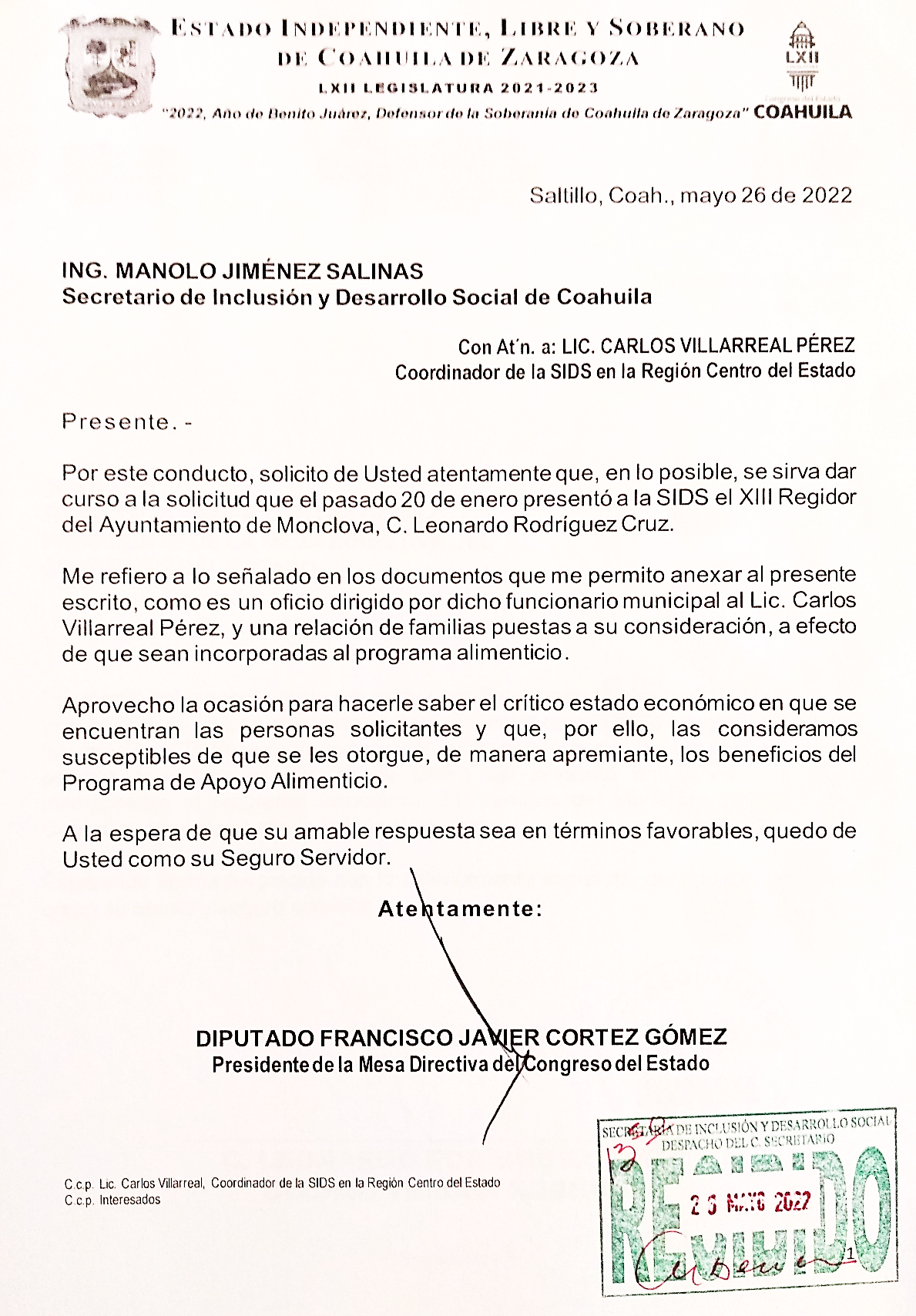 H.  DIPUTACION PERMANENTE DEL CONGRESO DEL ESTADO DE COAHUILA DE ZARAGOZA.PRESENTE. – Proposición con Punto de Acuerdo que presenta la Diputada Luz Natalia Virgil Orona, conjuntamente con los diputados integrantes del Grupo Parlamentario “Carlos Alberto Páez Falcón”, del Partido Acción Nacional, con objeto de que esta H.  Diputación Permanente solicite al Auditor Superior del Estado que, de acuerdo con las atribuciones de coordinación y colaboración que la ASE tiene con la Auditoría Superior de la Federación, informe a este Poder Legislativo si existen otros procesos de investigación en contra del ex Secretario de Finanzas del Estado, Ismael Ramos Flores, además del que se le sigue en la FGR por el desvío de recursos del FORTAFIN; lo anterior con base en la siguiente: Exposición de MotivosIsmael Ramos Flores es un personaje estrechamente ligado a temas relacionados con la corrupción en Coahuila, empezando por la Mega deuda; fue el encargado de la primera reestructura del pasivo coahuilense, la famosa negociación con los bancos, donde se reconocieron todos los créditos ilegales como “legítimos”, y donde, además, $ 25 mil millones de pesos se convirtieron en $36 mil millones de un día para otro, por causa de la reestructura. Fue también el encargado como Secretario de Finanzas de mantener en la mayor opacidad posible todo lo relacionado a la mega deuda; hablamos desde el plazo final de pago, las tasas interés pactadas, los nombres de los notarios participantes y las comisiones pagadas a estos; hasta el ocultamiento de los decretos falsificados en los que se basó Héctor Javier Villarreal para tramitar todos los créditos ilegales; así como los procesos legales que, en apariencia, había enderezado el gobierno del estado contra los responsables del mayor fraude de la historia coahuilense, y donde luego de años se conoció que eran por delitos menores nada más. A esto debemos sumar el ocultamiento de todos los documentos que habrían de acreditar el destino real de cada centavo de la mega deuda, documentos que Ismael Ramos dijo que “estaban perdidos”. En fecha 22 de junio se dio a conocer en medios de comunicación que el ahora ex tesorero fue vinculado a proceso con base en una acusación de la FGR, por el desvío de “alrededor de 475 millones de pesos del Fondo para el Fortalecimiento Financiero (Fortafin), en un esquema idéntico al de la llamada “Operación Safiro”. Los delitos concretos que le imputan son peculado y uso ilícito de atribuciones y facultades durante el ejercicio de su cargo en la administración de Rubén Moreira.  La investigación la hizo la Fiscalía Anticorrupción de la FGR, en base a una denuncia de la Secretaría de la Función Pública por malos manejos en el FORTAFIN, Fondo para el Fortalecimiento Financiero. De acuerdo con registros de la Auditoría Superior de la Federación, el Fondo para el Fortalecimiento Financiero (FORTAFIN) se originó con el nombre Programa de Contingencias Económicas, creado en el ejercicio fiscal 2014, el cual tenía como objetivo principal apoyar proyectos de inversión en infraestructura y su equipamiento para promover el desarrollo regional.La acusación señala que los 475 millones de pesos fueron desviados mediante 15 contratos simulados para la prestación de servicios como cursos y asesorías.Lo interesante de todo esto, es que todos sabemos que los fraudes a gran escala en la administración pública nunca son cometidos por un solo sujeto, sino que se requiere la acción concertada de diversos servidores públicos de menor o mayor rango con respecto al imputado; y esto es muy simple: si por ejemplo falsificas o simulas contratos, se supone que para eso están los órganos de control, para detectar ese tipo de irregularidades en base a los protocolos de revisión, a las inspecciones y verificaciones; entonces los órganos de control son responsables por omisión dolosa. Para mover grandes cantidades de dinero igual, se necesita la participación de una pluralidad de involucrados. Por otra parte, resulta difícil de creer que Ismael Ramos “solamente”, esté implicado en este desvío de recursos y no en otros. En tal sentido, si bien la causa que le imputan está relacionada a recursos federales, cabe mencionar que la Auditoría Superior del Estado posee atribuciones de coordinación y colaboración con la ASEF, donde además se firman convenios para compartir información.En base a lo anterior, consideramos necesario y oportuno solicitarle al Auditor Superior del Estado, tenga a bien informarnos si existen, ya sea en materia de recursos locales o bien, federales, otras investigaciones en contra del ex secretario de Finanzas, Ismael Ramos Flores.Por las razones expuestas, presentamos a esta soberanía la siguiente: Proposición con Puntos de AcuerdoQue, por las características del caso, solicitamos que sea resuelta en la vía de urgente y obvia resolución.ÚNICO. -  Esta H. Diputación Permanente solicita al Auditor Superior del Estado que, de acuerdo con las atribuciones de coordinación y colaboración que tiene la ASE con la Auditoría Superior de la Federación, informe a este Poder Legislativo si existen otros procesos de investigación en contra del ex Secretario de Finanzas del Estado, Ismael Ramos Flores, además del que se le sigue en la FGR por el desvío de recursos del FORTAFIN.Fundamos esta petición en los artículos 21, Fracción VI, 179, 180 y 182 de La Ley Orgánica del Congreso del Estado de Coahuila de Zaragoza. ATENTAMENTE“Por una patria ordenada y generosa y una vida mejory más digna para todos”.Grupo Parlamentario “Carlos Alberto Páez Falcón”del Partido Acción Nacional.Saltillo, Coahuila de Zaragoza, 05 de julio de 2022DIP. LUZ NATALIA VIRGIL ORONADIP. MAYRA LUCILA VALDÉS GONZÁLEZPROPOSICIÓN CON PUNTO DE ACUERDO QUE PRESENTA EL DIPUTADO JESÚS MARÍA MONTEMAYOR GARZA, CONJUNTAMENTE CON LAS DIPUTADAS Y LOS DIPUTADOS INTEGRANTES DEL GRUPO PARLAMENTARIO “MIGUEL RAMOS ARIZPE” DEL PARTIDO REVOLUCIONARIO INSTITUCIONAL” CON EL OBJETO DE EXHORTAR AL GRUPO INTERINSTITUCIONAL PARA LA DELIMITACIÓN DE ZONAS METROPOLITANAS, INTEGRADO POR LA SECRETARÍA DE DESARROLLO AGRARIO, TERRITORIAL Y URBANO (SEDATU) CONSEJO NACIONAL DE POBLACION (CONAPO) Y EL INSTITUTO NACIONAL DE ESTADÍSTICA Y GEOGRAFÍA  (INEGI), CON LA FINALIDAD DE QUE INICIEN LOS ESTUDIOS  TÉCNICOS  CORRESPONDIENTES ACORDE A LOS CRITERIOS Y LINEAMIENTOS DETERMINADOS PARA QUE LA REGIÓN CARBONÍFERA DEL ESTADO DE COAHUILA DE ZARAGOZA, OBTENGA EL RECONOCIMIENTO FEDERAL COMO UNA ZONA METROPOLITANA.H. DIPUTACIÓN PERMANENTE DEL CONGRESO DEL ESTADODE COAHUILA DE ZARAGOZA.P R E S E N T E.-El suscrito Diputado Jesús  María Montemayor Garza , conjuntamente con las Diputadas y los  Diputados integrantes del Grupo Parlamentario “Miguel Ramos Arizpe”, del Partido Revolucionario Institucional, con fundamento en lo dispuesto por los artículos 21 fracción IV, 179, 180, 181, 182 y demás relativos de la Ley Orgánica del Congreso del Estado Independiente, Libre y Soberano de Coahuila de Zaragoza, así como los artículos 16 fracción IV, 45 fracción IV, V y VI del Reglamento Interior y de Prácticas Parlamentarias del Congreso del Estado Independiente, Libre y Soberano de Coahuila de Zaragoza, nos permitimos presentar a esta Soberanía, la presente Proposición con Punto de Acuerdo, solicitando sea considerada de urgente y obvia resolución en base a las siguientes: C O N S I D E R A C I O N E SCoahuila se ha colocado como uno de los estados más importantes del país en cuanto al crecimiento y desarrollo económico en los últimos años, hoy en día, aporta alrededor del 3.7% del producto Interno Bruto (PIB) en el país, destacando que la principal actividad económica surge del sector minero y energético de Coahuila, que indudablemente    aporta al desarrollo económico sustentable, la creación de empleos y la generación de energías limpias dentro y fuera del territorio coahuilense. Esta actividad es el principal motor económico de las Regiones carboníferas y Centro-Desierto. Destacamos la importancia de esta industria (minera) ya que se distingue a nivel nacional por el volumen de su producción de minerales concesibles durante el periodo del (2015-2019) según el Censo económico realizado por el INEGI.Acorde al Servicio ‘Geológico Mexicano (SGM) el valor de la producción de mineral nacional ascendió a 22.293 millones de pesos, equivalentes al 8.4% del valor de producción mineral nacional, colocando al Estado de Coahuila, en la quinta posición a comparación con el resto de los demás estados en cuanto a la aportación de capital.Nuestro Estado concentra el 98% de la producción de carbón en el país, y de esta actividad dependen más de 7000 empleos formales.  Como dato importante destacamos que a escala nacional, la demanda de carbón fue valorada en 18 mil millones de pesos durante el periodo 2018-2020. De igual manera Coahuila es el segundo estado a nivel nacional que más empleo registró en el sector minero durante los últimos años. La producción que destaca además del carbón, es el bismuto, celestita, sulfato de magnesio y de sodio.La Región Carbonífera en Coahuila comprende los municipios de Múzquiz, Sabinas y San Juan de Sabinas, situando a esta Región, como uno de los principales centros conurbados con mayor conectividad económica, de producción, situación demográfica y proximidad territorial dentro del Estado de Coahuila de Zaragoza.    Dentro de los criterios y bases definidas para la delimitación de zonas metropolitanas, tiene que haber situaciones y factores económicos que destaquen de los demás municipios y que tengan una conexión entre estos, que pretender ser reconocidos.  De ese modo, definimos a una zona metropolitana, como el conjunto de dos o más municipios donde se localiza una ciudad de 100 mil o más habitantes, según la Ley General de Asentamientos Humanos, cuya área urbana funciones y actividades rebasan el límite del municipio que originalmente le contenía, incorporando como parte de sí misma o de su área de influencia directa a municipios vecinos.  He ahí la importancia del nombramiento y reconocimiento de éstas, ya que impulsan la fluidez y el desarrollo de la economía no solo a nivel estatal sino a nivel nacional, además de que se ha contribuido al fortalecimiento de la infraestructura, el equipamiento, mejora de los servicios públicos y de la homologación tanto de los reglamentos como lineamientos entre los municipios que forman parte de dichas zonas. En el caso del Estado de Coahuila, las zonas que se encuentran plenamente reconocidas por las instancias federales correspondientes son las siguientes:-Zona Metropolitana Sureste (Saltillo- Ramos Arizpe- Arteaga); -Zona Metropolitana de La Laguna (Torreón- Matamoros- Lerdo- Gómez Palacio);-Zona Metropolitana Centro (Monclova- Frontera – Castaños);-Zona Metropolitana Norte (Piedras Negras- Nava).  En fecha 15 de junio del año 2011, el Titular del Ejecutivo Estatal, hizo el reconocimiento como una quinta zona metropolitana en la entidad, a estos municipios, derivado de una investigación con diversos estudios técnicos, en donde se determinó que dicha región, satisfacía con los requerimientos necesarios para ser reconocida como tal.Sabemos qué, aunque el reconocimiento estatal fue hecho con anterioridad para obtener los beneficios e inclusive los apoyos tiene que haber un reconocimiento federal. De tal manera que se deberá realizar un estudio por parte del Grupo Interinstitucional para la Delimitación de estas.En el país, las zonas metropolitanas se conforman por 2 tipos de municipios: centrales y exteriores. Acorde a los criterios estipulados por el Grupo Interinstitucional dentro de los cuales se mencionan ciertos requisitos para poder conformar y delimitar la zona hacemos de su conocimiento que, si bien no reúne el total de la población en la ciudad central que en este caso es el Municipio de Múzquiz, Coahuila con una población total de 71,627 habitantes, según el último censo de Población, realizado por el INEGI, cumple con uno de los requisitos para los municipios centrales. Comparten una conurbación intermunicipal cuya población en conjunto es de 100 mil o más habitantes y muestra un alto grado de integración física y funcional con municipios vecinos urbanos; cuenta con una carretera federal y otra estatal que da la continuidad física que es requerida. De igual manera, dentro de estos criterios hay otro apartado en donde hace mención a otros factores, que determinan la importancia del reconocimiento de una zona determinada como metropolitana; entre esta figura la planeación creación y administración de reservas territoriales y ecológicas. A continuación, se hace mención a las más importantes y que conforman un patrimonio a nivel estatal. FACTORES BIOLOGICOS Y DE ESPECIES. La Región Carbonífera. Es parte de la tercera área natural protegida más grande dentro del Territorio Nacional.El área natural protegida comprende 15 municipios, por lo menos 77 ejidos, distribuidos en 3 zonas discontinuas: uno en la Región Carbonífera, otro cercano a Monclova y uno más alrededor de Cuatro Ciénegas.En zonas áridas, es invaluable contar con los ríos permanentes como lo son el río Sabinas y Álamos.Es la unión de 2 zonas biogeográficas: el desierto chihuahuense y el matorral tamaulipeco. Habitan especies únicas, endémicas o en categoría de protección como el águila real o el oso negro.La Región Carbonífera es un corredor muy importante en la ruta migratoria para la mariposa monarca.Al margen del río Sabinas, crecen los majestuosos árboles de Sabino. desde 1921 es considerado el árbol nacional de México.Acorde a las características anteriormente mencionadas, podemos observar que se satisfacen requisitos necesarios para el reconocimiento federal. En este sentido y al observar tanto las ventajas como las necesidades de crecimiento económico que tendría a nivel Nacional estos tres municipios de Sabinas, San Juan de Sabinas y Múzquiz es que se busca el respaldo del Grupo Interinstitucional para que se otorgue un apoyo al crecimiento económico, político y urbano de dicha zona.Por lo anterior, me permito presentar ante esta Diputación Permanente, solicitando sea tramitado como de urgente y obvia resolución el siguiente:PUNTO DE ACUERDOÚNICO.- SE EXHORTA RESPETUOSAMENTE AL GRUPO INTERINSTITUCIONAL PARA LA DELIMITACIÓN DE ZONAS METROPOLITANAS INTEGRADO POR REPRESENTANTES DE LA SECRETARÍA DE DESARROLLO AGRARIO, TERRITORIAL Y URBANO   (SEDATU), DEL CONSEJO NACIONAL DE POBLACIÓN (CONAPO) Y DEL INSTITUTO NACIONAL DE ESTADÍSTICA Y GEOGRAFÍA (INEGI), CON LA FINALIDAD DE QUE INICIEN LOS ESTUDIOS  TÉCNICOS  CORRESPONDIENTES ACORDE A LOS CRITERIOS Y LINEAMIENTOS DETERMINADOS PARA QUE LA REGIÓN CARBONÍFERA DEL ESTADO DE COAHUILA DE ZARAGOZA, OBTENGA EL RECONOCIMIENTO FEDERAL COMO UNA ZONA METROPOLITANA.   A T E N T A M E N T E,Saltillo, Coahuila de Zaragoza, 05 de julio de 2022DIP. JESUS MARÍA MONTEMAYOR GARZADEL GRUPO PARLAMENTARIO “MIGUEL RAMOS ARIZPE”,DEL PARTIDO REVOLUCIONARIO INSTITUCIONAL._______________________________________Bibliografía:Múzquiz: Economía, empleo, equidad, calidad de vida, educación, salud y seguridad pública /Data México (datamexico.org)Censo de Población y Vivienda 2020 (inexi.org.mx)47-EXT-15-JUN-2011 (4) PDF DecretoGobierno de CoahuilaInfograf a Delimitación ZM.pdfTransparencia (asecoahuila.gob.mx)Coa261.docx (live.com)         PROPOSICIÓN CON PUNTO DE ACUERDO QUE PRESENTA LA DIPUTADA LAURA FRANCISCA AGUILAR TABARES, CONJUNTAMENTE CON LAS DIPUTADAS Y EL DIPUTADO INTEGRANTES DEL GRUPO PARLAMENTARIO “movimiento regeneración nacional”, DEL PARTIDO morena, DE ESTA LXII LEGISLATURA DEL HONORABLE CONGRESO DEL ESTADO, CON OBJETO DE QUE SE ENVÍE UN ATENTO EXHORTO A LOS 38 MUNICIPIOS DE ESTA ENTIDAD, PARA QUE A TRAVÉS DE LA DIRECCION DE DEPORTE Y DIRECCIÓN DE CULTURA SE IMPLEMENTEN CURSOS DE VERANO Y ACTIVIDADES DEPORTIVAS, PRIORIZANDO A LAS COMUNIDADES MENOS FAVORECIDAS.HONORABLE DIPUTACIÓN PERMANENTEPRESENTE.La suscrita Diputada Laura Francisca Aguilar Tabares, del Grupo Parlamentario “movimiento regeneración nacional” del partido morena, de la Sexagésima Segunda Legislatura, con fundamento en lo dispuesto por los artículos 21 fracción VI, 179, 180, 181, 182 y demás relativos de la Ley Orgánica del Congreso del Estado Independiente, Libre y Soberano de Coahuila de Zaragoza, así como por los artículos 16 fracción IV, y 45 fracción IV, V y VI del respectivo Reglamento Interior y de Prácticas Parlamentarias, me permito poner a consideración de esta Honorable Diputación Permanente la presente proposición con punto de acuerdo, en función de la siguiente:EXPOSICIÓN DE MOTIVOSLa educación es necesaria en todos los sentidos, pues esta nos permite alcanzar ciertos aspectos necesarios para la sociedad, según estudios realizados por la Universidad Autónoma de México (UNAM), destaca que para alcanzar mejores niveles de bienestar social y de crecimiento económico es necesario implementar un buen plan educativo.Lo anterior, para nivelar las desigualdades económicas y sociales, para propiciar la movilidad social de las personas, para acceder a mejores niveles de empleo, para elevar las condiciones culturales de la población, para ampliar las oportunidades de los jóvenes, para vigorizar los valores cívicos y laicos que fortalecen las relaciones de las sociedades, entre otras.Por otro lado, el deporte a una edad temprana es una parte indispensable para todo individuo, por lo que es indispensable reconocer el papel que desempeña el deporte en niños y adolescentes, ya que, la Organización Mundial de la Salud (OMS), advierte de que en el mundo el 80% de los niños, niñas y adolescentes no hace el suficiente ejercicio diario, lo que puede poner en riesgo su salud, por otro lado, disminuir el sedentarismo y potenciar la práctica de deporte favorece el desarrollo en la niñez y adolescencia.Dicho lo anterior, es indudable el papel que desempeñan los dos aspectos ya mencionados en la edad más temprana de todo individuo, es por esta razón, que la suscrita considera pertinente que se lleven a cabo en esta temporada vacacional actividades por parte de los municipios a través de las direcciones correspondientes, para nivelar los efectos de la pandemia ocasionada por el  Covid-19.Lo anterior, cobra su relevancia en los aspectos rurales, pues en distintas ocasiones, compañeras y compañeros Diputados, hemos manifestado las grandes necesidades que se encuentran en las diversas comunidades que componen a nuestra Entidad, en donde los recursos de distintos índoles, se manifiestan de manera escasa.Recordemos que con el confinamiento debido a la pandemia ocasionada por la enfermedad Covid-19, las niñas, niños y adolescentes, se vieron obligados a cambiar el modo en el que tomaban sus clases y a limitarse a no salir de casa para realizar actividades recreativas.Ocasionando con esto, que la salud física o condición física, disminuyera por las limitaciones del confinamiento, de igual forma, la práctica de la educación a distancia resultó una afectación para todo el alumnado.Pues había sectores que además de no contar con los medios electrónicos para tomar sus clases, no contaban con la habilidad electrónica para conectarse a las mismas, por último, los educadores no contaban con las habilidades y recursos técnicos, y por tanto, no estaban preparados para implementar un sistema educativo virtual.  Es por esto, que se hace el llamado a los municipios para que, a través de las direcciones correspondientes, se lleven a cabo una inclusión del deporte y de cursos de verano en temporadas vacacionales, con el fin de alcanzar a las comunidades mayormente necesitadas y afectadas por la pandemia así como por la escases de recursos.En virtud de lo anteriormente expuesto y fundado, solicito de manera respetuosa a esta Honorable Diputación Permanente que se sirva tramitar, el siguiente:PUNTO DE ACUERDOÚNICO. QUE SE ENVÍE UN ATENTO EXHORTO A LOS 38 MUNICIPIOS DE ESTA ENTIDAD PARA QUE A TRAVÉS DE LA DIRECCION DE DEPORTE Y DIRECCIÓN DE CULTURA, SE IMPLEMENTEN CURSOS DE VERANO Y ACTIVIDADES DEPORTIVAS, PRIORIZANDO TALES ACTIVIDADES EN LAS COMUNIDADES DE ESCASOS RECURSOS.AtentamenteSaltillo, Coahuila de Zaragoza a 5 de Julio de 2022Grupo Parlamentario de morenaDIP. LAURA FRANCISCA AGUILAR TABARESDIP. TERESA DE JESÚS MERAZ GARCÍADIP. LIZBETH OGAZÓN NAVADIP. FRANCISCO JAVIER CORTEZ GÓMEZPUNTO DE ACUERDOProposición con punto de acuerdo que presenta la Dip. Mayra Lucila Valdés González, del Grupo Parlamentario “Carlos Alberto Páez Falcón” del Partido Acción Nacional, mediante el cual propone que esta H. Diputación Permanente solicite  a la Secretaría de Energía (SENER) y a Petróleos Mexicanos (PEMEX) que, en el ámbito de sus respectivas atribuciones, informen a este Poder Legislativo lo siguiente: A) El total del monto invertido de recursos financieros en el proyecto de Dos Bocas hasta la fecha presente; B) El total de la inversión que va a requerir el proyecto hasta el momento verdadero de su entrada en funcionamiento; C) La fecha en que finalmente entrará en operación al cien por ciento la refinería; y D)  Los motivos por los que no pudo cumplirse ni con la fecha de entrada en funcionamiento que era este año 2022, ni con mantener los costos originalmente proyectados; lo anterior con base en la siguiente:EXPOSICIÓN DE MOTIVOSEn la página del gobierno federal aún se puede leer una publicación del año 2019, que dice lo siguiente:“Construcción de refinería Dos Bocas queda a cargo del gobierno federal; creará 100 mil empleos, anuncia presidente López Obrador.La inversión global será de 160 mil mdp; en 2019 se invertirán 50 mil mdp y será concluida en 3 años.En tres años vamos a estar extrayendo dos millones 400 mil barriles, con límite de 8 mil mdd se reducirá 40% el costo del proyecto: Sener“Vamos a iniciar esta obra el día 2 de junio. Se van a crear 100 mil empleos y va a estar terminada para mayo del 2022. Me canso ganso.” Fin de la cita.En días pasados, finalmente, el proyecto fue – si así se puede llamar- inaugurado por el presidente López Obrador, una inauguración a todas luces carente de sentido, de lógica y obviamente con la única intención de captar reflectores con algo de positividad para todos los males que ya sufre este gobierno. La refinería no está lista y no producirá combustibles en el corto plazo, aunque el presidente señala que a finales de este año estará en funciones plenas, los especialistas dicen que será a finales del año 2023 cuando pueda arrancar con una mínima producción, y quizá hasta 2025 cuando pueda operar a su máxima capacidad. De acuerdo con la información que se conoce, tomando en cuenta la enorme opacidad que pesa sobre el proyecto Dos Bocas, a la fecha presente ya se incrementó el presupuesto calculado al principio a más del doble, con lo que puede alcanzar los 18 mil millones de dólares. Los problemas con Dos Bocas y la agenda energética del presidente AMLO son variados y de muchas ramificaciones, diversos especialistas señalan que ni aún funcionando la refinería se puede garantizar la independencia de la gasolina importada, ya que no se habla de la situación de las otras refinerías, su capacidad de producción, su falta de mantenimiento, las enormes deudas que soportan, etc.Por otra parte, se trata del megaproyecto, comparado con otros megaproyectos, más opaco de la historia, el gobierno federal mantiene ocultos los costos reales, no se publican los grados de avance del proyecto, los estudios ambientales, la factibilidad, los problemas de construcción, las manifestaciones de impacto ambiental …nada. Todo se basa en lo que el Presidente y Rocío Nahle declaran a medios, y ambos esperan que sus dichos sean tomados como verdad absoluta. Pero eso no es lo peor, lo peor es que tengamos un gobierno que no cumple con los extremos de la Constitución Federal en materia de ejercicio del gasto público, en lo que se refiere a sus principios. Nuestra Carta Magna establece:Artículo 134. Los recursos económicos de que dispongan la Federación, las entidades federativas, los Municipios y las demarcaciones territoriales de la Ciudad de México, se administrarán con eficiencia, eficacia, economía, transparencia y honradez para satisfacer los objetivos a los que estén destinados.Asimismo, destaca el siguiente criterio de la Suprema Corte de Justicia de la Nación:Novena ÉpocaRegistro: 166422Instancia: Primera SalaTesis AisladaFuente: Semanario Judicial de la Federación y su Gaceta XXX, Septiembre de 2009Materia(s): ConstitucionalTesis: 1a. CXLV/2009       Página: 2712GASTO PÚBLICO. EL ARTÍCULO 134 DE LA CONSTITUCIÓN POLÍTICA DE LOS ESTADOS UNIDOS MEXICANOS ELEVA A RANGO CONSTITUCIONAL LOS PRINCIPIOS DE LEGALIDAD, EFICIENCIA, EFICACIA, ECONOMÍA, TRANSPARENCIA Y HONRADEZ EN ESTA MATERIA.Del citado precepto constitucional se advierte que el correcto ejercicio del gasto público se salvaguarda por los siguientes principios: 1. Legalidad, en tanto que debe estar prescrito en el Presupuesto de Egresos o, en su defecto, en una ley expedida por el Congreso de la Unión, lo cual significa la sujeción de las autoridades a un modelo normativo previamente establecido. 2. Honradez, pues implica que no debe llevarse a cabo de manera abusiva, ni para un destino diverso al programado. 3. Eficiencia, en el entendido de que las autoridades deben disponer de los medios que estimen convenientes para que el ejercicio del gasto público logre el fin para el cual se programó y destinó. 4. Eficacia, ya que es indispensable contar con la capacidad suficiente para lograr las metas estimadas. 5. Economía, en el sentido de que el gasto público debe ejercerse recta y prudentemente, lo cual implica que los servidores públicos siempre deben buscar las mejores condiciones de contratación para el Estado; y, 6. Transparencia, para permitir hacer del conocimiento público el ejercicio del gasto estatal.Hoy, estamos ante el famoso caso, materia de jocosidad en las redes sociales y en medios de comunicación: “Inauguramos una refinería que no refina, que no produce nada, que no sabemos cuándo lo haga, pero ya está inaugurada…”Sin embargo, además de todo eso, tenemos la enorme opacidad que prevalece en este proyecto. Por las razones expuestas, presentamos a esta soberanía la siguiente: Proposición con Puntos de AcuerdoQue, por las características del caso, solicitamos que sea resuelta en la vía de urgente y obvia resolución. Único. -  Esta H. Diputación Permanente solicita a la Secretaría de Energía (SENER) y a Petróleos Mexicanos (PEMEX) que, en el ámbito de sus respectivas atribuciones, informen a este Poder Legislativo lo siguiente: A) El total del monto invertido de recursos financieros en el proyecto de Dos Bocas hasta la fecha presente; B) El total de la inversión que va a requerir el proyecto hasta el momento verdadero de su entrada en funcionamiento; C) La fecha en que finalmente entrará en operación al cien por ciento la refinería; y D)  Los motivos por los que no pudo cumplirse ni con la fecha de entrada en funcionamiento que era este año 2022, ni con mantener los costos originalmente proyectados. Saltillo, Coahuila de Zaragoza, a 05 de julio de 2022.ATENTAMENTE“POR UNA PATRIA ORDENADA Y GENEROSA Y UNA VIDA MEJOR Y MÁS DIGNA PARA TODOS”PROPOSICIÓN CON PUNTO DE ACUERDO QUE PRESENTA EL DIPUTADO ÁLVARO MOREIRA VALDÉS, CONJUNTAMENTE CON LAS DIPUTADAS Y LOS DIPUTADOS DEL GRUPO PARLAMENTARIO "MIGUEL RAMOS ARIZPE", DEL PARTIDO REVOLUCIONARIO INSTITUCIONAL, CON EL OBJETO DE EXHORTAR RESPETUOSAMENTE A LA SECRETARÍA DE SALUD DEL GOBIERNO FEDERAL PARA QUE AGILICE EL PROCESO DE VACUNACIÓN CONTRA EL COVID-19 DE LOS MENORES DE EDAD EN EL ESTADO DE COAHUILA DE ZARAGOZA, A FIN DE QUE ESTÉ CUBIERTO EL 100% DE ESTE SECTOR DE LA POBLACIÓN ANTES DEL INICIO DEL PRÓXIMO CICLO ESCOLAR 2022-2023DIPUTACIÓN PERMANENTE DEL CONGRESO DEL ESTADO DE COAHUILA DE ZARAGOZA.P R E S E N T E.-El suscrito Diputado Álvaro Moreira Valdés, conjuntamente con las Diputadas y Diputados integrantes del Grupo Parlamentario “Miguel Ramos Arizpe”, del Partido Revolucionario Institucional, con fundamento en lo dispuesto por los artículos 21 fracción VI, 179, 180, 181, 182 y demás relativos de la Ley Orgánica del Congreso del Estado Independiente, Libre y Soberano de Coahuila de Zaragoza, así como los artículos 16 fracción IV, 47 fracción IV, V y VI del Reglamento Interior de Practicas Parlamentarias del Congreso del Estado Libre e Independiente de Coahuila de Zaragoza, nos permitimos presentar a esta Soberanía la presente Proposición con Punto de Acuerdo, solicitando sea considerada de urgente y obvia resolución en base a las siguientes:CONSIDERACIONESMéxico está inmerso en la quinta ola de Covid-19, que ha traído consigo un incremento progresivo del número de contagios, hasta en un 125% en las últimas semanas.El punto de inflexión tras una brecha de descenso en los casos y hospitalizaciones se observa a partir de la primera semana de mayo, con un aumento del 9% (3,887 casos) con respecto a la semana anterior. A medida que transcurrieron los días, la cifra de contagios semanales ha ido al alza: para el cierre de la última semana de ese mes (mayo), se alcanzaron los 11,268 diagnósticos positivos, en tanto que para el 02 de julio se registraron 24,610 nuevos contagios. Si bien las autoridades federales de salud, en voz del Dr. Hugo López Gatell, han minimizado el impacto por el bajo número de hospitalizaciones y decesos, se tomó como medida de vigilancia retomar los reportes técnicos diarios que se publicaban previamente.De acuerdo a declaraciones oficiales, la menor severidad que se muestra en las hospitalizaciones y defunciones se atribuye al efecto de la vacunación. En este aspecto, si bien México ha tenido un avance importante en el porcentaje de población inoculada, de acuerdo al sitio oficial de la Secretaría de Salud federal solo hemos alcanzado el 100% de cobertura en los grupos del personal de salud y de 50 a 59 años, estando pendiente aún el 4% de adultos mayores, el 16% de personas entre 40 a 49 años, el 18% del personal educativo y 36% del resto de la población. En tanto, la cobertura de refuerzos a los mayores de 18 años es del 70%.La Estrategia Nacional de Vacunación establece que las etapas 6 y 7 están dirigidas a los menores de 12 a 17 años y de 5 a 11 años respectivamente. La primera de las antes señaladas estaba calendarizada para realizarse de enero a marzo de 2022 y la segunda inició a partir del mes de junio de este año, con una duración prevista de tres meses.En el caso de los menores de entre 12 a 17 años de edad esta calendarización ha sido rebasada, pues existe un avance en la cobertura de vacunación de apenas el 60%. En tanto, en el caso de niñas y niños (menores de entre 5 a 11 años) es del 1% (datos al 28 de junio de 2022).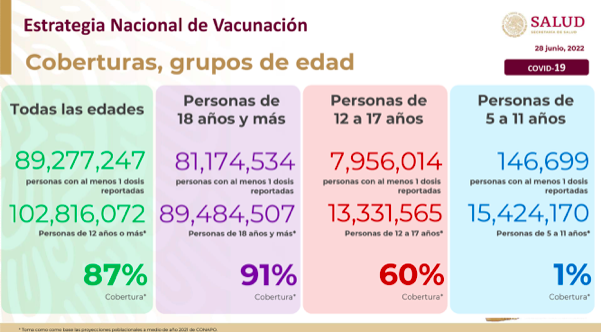 En específico, en Coahuila ha sido el municipio de Torreón uno de los primeros en aplicar las dosis a las niñas y niños, teniendo una respuesta favorable por parte de la ciudadanía. Con una meta en esa jurisdicción sanitaria (VI) de inocular a 114 mil menores, los primeros dos días de la jornada se habían alcanzado al 12% (14,530). Cabe señalar que hasta ahora no se ha informado las fechas en que arribarán las vacunas pediátricas al resto de las regiones.Recordemos que meses antes de que este grupo se incluyera en el esquema nacional, Coahuila se convirtió en el primer estado del país en iniciar una vacunación masiva de niñas y niños de 5 a 11 años (abril 2022), gracias a acciones lideradas por el gobierno estatal y de los municipios. Este gran esfuerzo ha contribuído, sin duda, a contener el número de contagio en la entidad. Sin embargo, es claro el nivel de complejidad que requirió ponerla en marcha, pues implicó realizar operativos transfroterizos. Ahora que ya que se ha abierto el plan nacional de vacunación a este sector, es importante que se concluya a la brevedad con la aplicación del 100% de la población objetivo, en miras a que los infantes y adolescentes estén protegidos y no se ponga en riesgo el próximo ciclo escolar 2022-2023. Estamos hablando de aproximadamente un millón de niñas, niños y adolescentes que habitan en nuestra entidad.Concluir con el proceso de inoculación de este segmento es apremiante. Y es que por más de un año se les dejó fuera de la estrategia federal, decisión que acumuló un total de 100,847 contagios y 962 defunciones (Reporte elaborado por la SIPINNA del 12 de abril de 2020 al 26 de junio de 2022).De los datos anteriores es de señalar que si bien los contagios en menores de edad se han presentado en mayor medida en la población de 12 a 17 años (55.3%), seguida por la de 6 a 11 años (25.4%) y finalmente la de 0 a 5 años (19.4%), de forma inversa las defunciones ocurrieron mayormente en los más pequeños, con un 53.45% (512), seguida de los adolescentes (32.43%) y los menores de entre 6 y 11 años (13.51%).En base a lo anterior y considerando que las cifras oficiales muestran que durante el pasado mes de junio los casos de coronavirus en este grupo de edad se cuadruplicaron (entre el 21 y 28 de mayo se reportaron 244 casos nuevos, mientras que entre el 18 y 26 de junio hubo mil 103), es urgente hacer un llamado a la Secretaría de Salud federal a fin de que intensifique las acciones para cubrir en su totalidad a este sector de la población.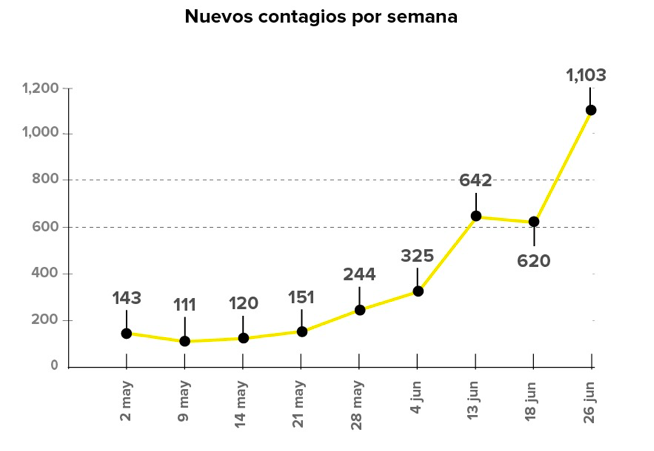 Por todo lo anterior, las diputadas y los diputados del Partido Revolucionario Institucional nos permitimos presentar ante esta Soberanía, solicitando sea tramitado como de urgente y obvia resolución el siguiente:PUNTO DE ACUERDOÚNICO.- Se exhorta respetuosamente a la Secretaría de Salud del gobierno federal para que agilice el proceso de vacunación contra el Covid-19 de los menores de edad en el estado de Coahuila de Zaragoza, a fin de que esté cubierto el 100% de este sector de la población antes del inicio del próximo ciclo escolar 2022-2023.A T E N T A M E N T ESaltillo, Coahuila de Zaragoza, a 05 de julio de 2022DIP.  ÁLVARO MOREIRA VALDÉSDEL GRUPO PARLAMENTARIO “MIGUEL RAMOS ARIZPE”, DEL PARTIDO REVOLUCIONARIO INSTITUCIONALCONJUNTAMENTE CON LAS DEMAS DIPUTADAS Y LOS DIPUTADOS INTEGRANTES DEL GRUPO PARLAMENTARIO “MIGUEL RAMOS ARIZPE”,DEL PARTIDO REVOLUCIONARIO INSTITUCIONAL.PROPOSICIÓN CON PUNTO DE ACUERDO QUE PRESENTA LA DIPUTADA TERESA DE JESÚS MERAZ GARCIA CONJUNTAMENTE CON LAS DIPUTADAS Y EL DIPUTADO INTEGRANTES DEL GRUPO PARLAMENTARIO movimiento de regeneración nacional DEL PARTIDO morena, PARA QUE SE ENVÍE EXHORTO A LA DEFENSORIA DE LOS DERECHOS HUMANOS DE LA UNIVERSIDAD AUTÓNOMA DE COAHUILA PARA QUE SANCIONE COMO CORRESPONDE LOS CASOS DE VIOLÉNCIA DE GÉNERO EN ESA CASA DE ESTUDIOS.DIPUTACION PERMANENTE DELH. PLENO DEL CONGRESO DEL ESTADO DE COAHUILA DE ZARAGOZA P R E S E N T E.- La suscrita Diputada Teresa de Jesús Meraz García, conjuntamente con las demás Diputadas y el Diputado integrantes del Grupo Parlamentario movimiento de regeneración nacional, del Partido morena, con fundamento en lo dispuesto por los artículos 21 fracción VI, 179, 180, 181, 182 y demás relativos de la Ley Orgánica del Congreso del Estado Independiente, Libre y Soberano de Coahuila de Zaragoza, nos permitimos presentar ante esta H. Diputación Permanente del Congreso del Estado, la presente Proposición con Punto de Acuerdo, en base a las siguientes: C O N S I D E R A C I O N E SEste H. Congreso ha sido uno de los más férreos defensores de aplicar la Ley en cuanto a la Violencia de Género y en general en defensa de las mujeres Coahuilenses.Tenemos conocimiento que desafortunadamente en la Universidad Autónoma de Coahuila, existen muchos casos de violencia de género en sus tres planteles educativos, de ahí que se debe tomar las medidas adecuadas para que este tipo de situaciones indebidas sean sancionadas como en derecho corresponde y no queden impunes.De igual forma consideramos importante que se debe contar con un padrón de personas responsables de violencia de género, por parte de esa casa de estudios,  con el fin de tener y conocer los antecedentes de las personas que fueron señaladas por violencia de género.Les comento que tanto el Instituto Electoral de Coahuila como el Tribunal Electoral publican las personas sancionadas por violencia política de género, de igual manera el tribunal y el Poder Judicial del estado de Coahuila de Zaragoza publican el Registro Estatal de Personas Sancionadas por Violencia contra las Mujeres, por tanto considero que de igual forma también lo debe realizar la Universidad Autónoma de Coahuila.Mayra Yadira Robles Garza, titular de la oficina de Defensoría de los Derechos Humanos Universitarios de la máxima casa de estudios del Estado, informó que entre el ciclo escolar pasado y el recientemente concluido se abrieron 22 denuncias por violencia de género en las tres unidades de la UA de C.De esas 22 denuncias por violencia de Género señala la titular de la Defensoría de los Derechos Humanos Universitarios, que siete han concluido en bajas definitivas y cuatro en suspensiones temporales.De igual forma, Mayra Yadira Robles Garza indicó que la mayor parte de estas agresiones se registra en la Unidad Saltillo, pero reiteró que también hay denuncias de las unidades Laguna y Norte.Desde esta tribuna expreso mi total rechazo a la violencia a nuestro género y sé que con el apoyo de nuestras compañeras diputadas pondremos nuestro grano de arena para lograr erradicar este tipo de conductas.Por lo anteriormente expuesto y con fundamento en lo dispuesto por los artículos 21 fracción VI, 179, 180, 181, 182 y demás relativos de la Ley Orgánica del Congreso del Estado Independiente, Libre y Soberano de Coahuila de Zaragoza, se presenta ante esta H. Diputación Permanente del Congreso del Estado, el siguiente:PUNTO DE ACUERDOÚNICO. SE ENVÍE ATENTO EXHORTO A LA DEFENSORIA DE LOS DERECHOS HUMANOS DE LA UNIVERSIDAD AUTÓNOMA DE COAHUILA PARA QUE SANCIONE COMO CORRESPONDE LOS CASOS DE VIOLÉNCIA DE GÉNERO EN ESA CASA DE ESTUDIOS, ADEMAS DE QUE PUBLIQUE Y ACTUALIZE CONSTANTEMENTE EL PADRÓN DE PERSONAS RESPONSABLES DE VIOLENCIA DE GÉNERO EN ESA UNIVERSIDAD.A T E N T A M E N T ESaltillo, Coahuila de Zaragoza, Julio 5 del 2022Grupo Parlamentario de morena Dip. Teresa De Jesús Meraz GarcíaDip. Lizbeth Ogazón NavaDip. Laura Francisca Aguilar TabaresDip. Francisco Javier Cortez GómezPROPOSICIÓN CON PUNTO DE ACUERDO QUE PRESENTA LA DIPUTADA LAURA FRANCISCA AGUILAR TABARES, CONJUNTAMENTE CON LAS DIPUTADAS Y EL DIPUTADO INTEGRANTES DEL GRUPO PARLAMENTARIO “movimiento regeneración nacional”, DEL PARTIDO morena, DE ESTA LXII LEGISLATURA DEL HONORABLE CONGRESO DEL ESTADO, CON OBJETO DE QUE SE ENVÍE UN ATENTO EXHORTO AL TITULAR DE LA SECRETARÍA SALUD, ASÍ COMO AL TITULAR DE LA DIRECCIÓN DE PROTECCIÓN CIVIL DE LOS 38 MUNICIPIOS DE LA ENTIDAD PARA QUE EN ESTE PERIODO VACACIONAL REFUERCE LAS CAMPAÑAS DE PREVENCIÓN, ASÍ COMO LA ATENCIÓN DE RIESGOS PARA LAS INFANCIAS.  H. DIPUTACIÓN PERMANENTE DELCONGRESO DE COAHUILA DE ZARAGOZAPRESENTE.La suscrita Diputada Laura Francisca Aguilar Tabares, del Grupo Parlamentario “movimiento regeneración nacional” del partido morena, de la Sexagésima Segunda Legislatura, con fundamento en lo dispuesto por los artículos 21 fracción VI, 179, 180, 181, 182 y demás relativos de la Ley Orgánica del Congreso del Estado Independiente, Libre y Soberano de Coahuila de Zaragoza, así como por los artículos 16 fracción IV, y 45 fracción IV, V y VI del respectivo Reglamento Interior y de Prácticas Parlamentarias, me permito poner a consideración de esta Honorable Diputación Permanente del Congreso, la presente proposición con punto de acuerdo, en función de la siguiente:EXPOSICIÓN DE MOTIVOSDurante los periodos vacacionales existen diversos cambios que no pueden pasar inadvertidos dadas las afectaciones que los mismos pueden generar en la población infantil y adolescente. En efecto, durante el periodo vacacional, dadas las actividades que las infancias realizan, pueden correr diversos riesgos que se visibilizan en esta temporada ocasionados por las actividades turísticas o por el sedentarismo. En la entidad, de acuerdo con datos proporcionados por la Cruz Roja, los accidentes donde se ven involucrados pacientes pediátricos se elevan hasta un 30% cada periodo vacacional. En virtud de lo anterior, se ha recomendado mantener bajo llave o fuera del alcance de los niños sustancias tóxicas y flamables como ácidos, cloro, cerillos, aguarrás, entre otros, buscando así la prevención de accidentes que pudieran tener incluso, consecuencias fatales. Así mismo, como medidas de prevención debe recomendarse prestar atención al uso desmedido de ventiladores, enchufes, y otros aparatos eléctricos que pueden calentarse, así como atención a actividades que pueden desprender chispas o flamas. Por lo anterior, es que las instituciones gubernamentales directamente relacionadas con la atención y prevención de estos riesgos y accidentes, deben reforzar la difusión de recomendaciones para la prevención, pero también reforzar la atención que se preste a los accidentes que eventualmente pudieran ocasionarse. Lo anterior, es una labor que sin lugar a duda debe llevarse a cabo en coordinación con las dependencias municipales encargadas de atender directamente los accidentes que pudieran generarse, como lo son las Direcciones de Protección Civil con la que cuenten los Ayuntamientos. En el caso de la Secretaría de Salud, al encontrarse directamente relacionada dadas sus facultades y atribuciones, debe buscarse difundir ampliamente las recomendaciones a que haya lugar para la preservación de la integridad física y emocional de las infancias durante este periodo de descanso. En virtud de lo anteriormente expuesto y fundado, solicito de manera respetuosa a esta Honorable Diputación Permanente que se sirva tramitar, el siguiente:PUNTO DE ACUERDOÚNICO. SE ENVÍE UN ATENTO EXHORTO AL TITULAR DE LA SECRETARÍA SALUD, ASÍ COMO AL TITULAR DE LA DIRECCIÓN DE PROTECCIÓN CIVIL DE LOS 38 MUNICIPIOS DE LA ENTIDAD, PARA QUE EN ESTE PERIODO VACACIONAL REFUERCEN LAS CAMPAÑAS DE PREVENCIÓN, ASÍ COMO LA ATENCIÓN DE RIESGOS PARA LAS INFANCIAS.  AtentamenteSaltillo, Coahuila de Zaragoza a 05 de Julio de 2022Grupo Parlamentario de morenaDIP. LAURA FRANCISCA AGUILAR TABARESDIP. TERESA DE JESÚS MERAZ GARCÍADIP. LIZBETH OGAZÓN NAVADIP. FRANCISCO JAVIER CORTEZ GÓMEZPROPOSICIÓN CON PUNTO DE ACUERDO QUE PRESENTAN LAS DIPUTADAS Y DIPUTADOS INTEGRANTES DEL GRUPO PARLAMENTARIO “MIGUEL RAMOS ARIZPE” DEL PARTIDO REVOLUCIONARIO INSTITUCIONAL, POR CONDUCTO DE LA DIPUTADA OLIVIA MARTÍNEZ LEYVA, CON EL OBJETO DE EXHORTAR AL GOBIERNO FEDERAL PARA QUE A TRAVÉS DE LA SECRETARÍA DE HACIENDA Y CRÉDITO PÚBLICO IMPLEMENTE LAS ACCIONES Y MECANISMOS QUE ESTIMEN CONVENIENTES A FIN DE RECUPERAR LA MAYOR PARTE POSIBLE DE LA CARTERA VENCIDA GENERADA CON RELACIÓN A LOS CRÉDITOS OTORGADOS POR EL BANCO DEL BIENESTAR.DIPUTACIÓN PERMANENTE DEL CONGRESO DEL ESTADO DE COAHUILA DE ZARAGOZAP R E S E N T E.-La suscrita, conjuntamente con las Diputadas y Diputados integrantes del Grupo Parlamentario “Miguel Ramos Arizpe”, del Partido Revolucionario Institucional, con fundamento en lo dispuesto por los artículos 21 fracción VI, 179, 180, 181, 182 y demás relativos de la Ley Orgánica del Congreso del Estado Independiente, Libre y Soberano de Coahuila de Zaragoza, así como los artículos 16 fracción IV, 47 fracción IV, V y VI del Reglamento Interior de Prácticas Parlamentarias del Congreso del Estado Libre e Independiente de Coahuila de Zaragoza, nos permitimos presentar a esta Soberanía, la presente proposición con punto de acuerdo, en base a las siguientes:C O N S I D E R A C I O N E SEl 19 de julio de 2019 mediante decreto publicado en el Diario Oficial de la Federación, se reformaron y adicionaron diversas disposiciones de la Ley Orgánica del Banco del Ahorro Nacional y Servicios Financieros, Sociedad Nacional de Crédito, Institución de Banca de Desarrollo, cambiando estos su denominación a Banco del Bienestar.El Banco del Bienestar es el principal dispersor de recursos de programas sociales de la actual administración Federal; en su carácter de Sociedad Nacional de Crédito (S.N.C.), Institución de Banca de Desarrollo, la cual tiene como una de sus acciones el promover y facilitar el ahorro de los mexicanos, así como el brindar acceso al financiamiento de forma equitativa para personas físicas y morales, según lo establece la misma institución dentro de sus plataformas oficiales.Esta institución, es una entidad paraestatal que se desprende de la Secretaría de Hacienda y Crédito Público y cuyos objetivos iniciales, así como sus disposiciones generales se establecieron en la Ley Orgánica del Banco del Ahorro Nacional y Servicios Financieros (BANSEFI), la cual se encuentra facultada, entre otras cosas, para:1. Promover, gestionar y financiar proyectos que, en cumplimiento con su objeto, atiendan las necesidades del Sector en las distintas zonas del país y que propicien el mejor aprovechamiento de los recursos de cada región; 2. Ser agente financiero del Gobierno Federal en lo relativo a la negociación, contratación y manejo de créditos del exterior, cuyo objetivo sea fomentar el desarrollo del Sector, que se otorguen por instituciones extranjeras privadas, gubernamentales o intergubernamentales, así como por cualquier otro organismo de cooperación financiera internacional.3. Promover, facilitar, gestionar y financiar toda clase de proyectos, operaciones y actividades que atiendan las necesidades de servicios financieros, tecnológicos, de capacitación, de asesoría, de administración de riesgos financieros, de innovación, entre otros, de los integrantes del Sector.Así mismo, el Banco del Bienestar tiene como objeto el de “generar una oferta de productos y servicios financieros útiles, asequibles y de calidad que atiendan con eficacia los factores que propician hacer efectivo el derecho de acceso al desarrollo, a la inclusión económica, social y financiera, y el bienestar de los usuarios de servicios financieros, especialmente aquellos de menores ingresos”.Dicho lo anterior, es de destacar que en sesiones de diciembre del 2020 y enero del 2021 se aprobó una aportación de recursos para el Banco del Bienestar por la cantidad de cinco mil millones ciento diecisiete mil pesos, esto con el propósito de cumplir con la demanda de créditos que dicha institución estaba registrando.Aunado a lo anterior y con la intención de mitigar los efectos económicos adversos producidos por la pandemia de COVID-19 el Gobierno Federal decidió emprender programas y apoyos presuntamente a los sectores más vulnerables, entre los que se encuentra el otorgamiento de créditos directos por sumas que hacienden hasta $25,000.00 (veinticinco mil pesos 00/100 m.n) por negocio que se otorgaron a través de un listado de la Secretaría del Bienestar y a consideración propiamente de la autoridad federal de quienes pueden o no ser acreedores de dicho beneficio.La Auditoría Superior de la Federación señala que la cartera vencida de dichos créditos ha ido incrementándose en los últimos años, y es que esta aumentó de 2019 a 2020 en un 354%, lo que se traduce en un incremento de 281,882.3 miles de pesos, así mismo, el Índice de Morosidad (IMOR) de la institución se encuentra en 35.46% al cierre de 2021, que son 16.79 puntos porcentuales más que el año previo y muy por encima del 3.03% promedio de la banca de desarrollo, según datos de la Comisión Nacional Bancaria y de Valores (CNBV), con una cartera vencida al cierre del 2021 de más de 500 millones de pesos.Si bien el índice de cartera vencida ha disminuido en los últimos meses, es muy probable que este saneamiento se deba a que el propio estado compró dicha cartera vencida, y no debido a que los deudores empezaran a pagar sus obligaciones.Todo el recurso que la administración federal está entregando a criterios discrecionales representan una disminución para los demás rubros esenciales a beneficio de todas y todos los mexicanos, siendo que dicho programa de créditos no soluciona de manera concreta las problemáticas como lo son la pérdida de empleos, la inflación desmedida o el cierre de las pequeñas y medianas empresas.Es por ello que hoy quiero exhortar a la autoridad competente a fin de que le ponga una solución a esta fuga de recursos, mismos que pudiera ser bien aplicado en distintos rubros de la administración, buscando un beneficio mayor para todas y todos los mexicanos, ya sea a través de la compra de medicamentos, en el combate a desastres naturales, o demás problemáticas que se han dejado de atender por la implementación de programas populistas que no garantizan una mejora considerable de las condiciones de vida o económicas que se viven en México.Finalmente, por todo lo anteriormente expuesto y con fundamento en lo dispuesto por los artículos 21 fracción VI, 179, 180, 181, 182 y demás relativos de la Ley Orgánica del Congreso del Estado Independiente, Libre y Soberano de Coahuila de Zaragoza, se presenta ante esta Soberanía, el siguiente:PUNTO DE ACUERDOÚNICO. -  SE EXHORTA AL GOBIERNO FEDERAL PARA QUE A TRAVÉS DE LA SECRETARÍA DE HACIENDA Y CRÉDITO PÚBLICO IMPLEMENTE LAS ACCIONES Y MECANISMOS QUE ESTIMEN CONVENIENTES A FIN DE RECUPERAR LA MAYOR PARTE POSIBLE DE LA CARTERA VENCIDA GENERADA CON RELACIÓN A LOS CRÉDITOS OTORGADOS POR EL BANCO DEL BIENESTAR.A T E N T A M E N T ESaltillo, Coahuila de Zaragoza, a 05 de julio de 2022.DIP. OLIVIA MARTÍNEZ LEYVADEL GRUPO PARLAMENTARIO “MIGUEL RAMOS ARIZPE”DEL PARTIDO REVOLUCIONARIO INSTITUCIONALCONJUNTAMENTE CON LAS DEMAS DIPUTADAS Y LOS DIPUTADOS INTEGRANTES DEL GRUPO PARLAMENTARIO “MIGUEL RAMOS ARIZPE”, DEL PARTIDO REVOLUCIONARIO INSTITUCIONAL.PRONUNCIAMIENTO QUE PRESENTA LA DIPUTADA MARTHA LOERA ARÁMBULA, CONJUNTAMENTE CON LAS DIPUTADAS Y LOS DIPUTADOS INTEGRANTES DEL GRUPO PARLAMENTARIO “MIGUEL RAMOS ARIZPE” DEL PARTIDO REVOLUCIONARIO INSTITUCIONAL, EN CONMEMORACIÓN DEL VOTO DE LA MUJER EN MÉXICO.H. DIPUTACIÓN PERMANENTE DEL CONGRESO DEL ESTADO DE COAHUILA DE ZARAGOZA.PRESENTE.-El 3 de julio de 1955, hace 67 años, en nuestro país las mujeres emitieron por primera vez su voto, lo que implicó uno de los mayores reconocimientos a nuestros derechos.Retrocediendo más en el tiempo, en el año de 1923 se celebró en México el Primer Congreso de la Liga Panamericana de las Mujeres, en el cual estuvieron presentes dirigentes feministas, las cuales resolvieron enviar una petición de igualdad de derechos políticos al Congreso de la Unión, convirtiéndose ello en parte de la agenda de los partidos políticos.Años más tarde, durante el gobierno de Lázaro Cárdenas, se lanzó una iniciativa de reforma la Constitución Política de los Estados Unidos Mexicanos, en la cual se propuso el derecho de la mujer a votar y ser votada. Dicha iniciativa fue aprobada por la Cámara de Diputados y Senadores, sin embargo, en la última fase del proceso legislativo, al no hacerse la declaratoria de reforma, dicha reforma quedó sin validez.En 1952, ante más de 20 mil mujeres agrupadas en un mitin de campaña en la Ciudad de México, el entonces candidato a presidente de la república Adolfo Ruiz Cortines, prometió plasmar en la Carta Magna el derecho de las mujeres a votar y ser electas.El 17 de octubre de 1953, Ruiz Cortines, ya presidente de nuestro país, publicó en el Diario Oficial de la Nación un Decreto de reforma Constitucional, donde se otorgaba el mencionado derecho de las mujeres a votar y ser votadas.Es por ello que en el año de 1955 acuden las mujeres por primera vez a las urnas a emitir su voto, ocasión en la cual se elegían a diputados federales para la Cuadragésima Tercera Legislatura.A pesar de este gran avance y pese a la importancia de este evento histórico, la verdadera democratización tardo muchos años más en consolidarse plenamente, ya que la “tradición” se encontraba aún muy arraigada en nuestro país.En base a ello, tuvieron que pasar 24 años de que se reconociera el sufragio de la mujer, para que en 1979 contáramos con la primera gobernadora de México, Griselda Álvarez, siendo electa en el estado de Colima.A partir de entonces, ha continuado la lucha de las mujeres por nuestros derechos a participar en la toma de decisiones del país en igualdad de condiciones con los hombres, por lo que se han creado diversas instituciones que brindan apoyo a aquellas que puedan sentir vulnerado este derecho, tal es el caso del Instituto Nacional de las Mujeres, área prioritaria para la toma de decisiones.Sin embargo, a pesar de que la discriminación de las mujeres a la hora de votar prácticamente ha desaparecido, aún existen factores que coadyuvan a que los derechos político electorales no se ejerzan con plena libertad. La desigualdad social y de trato, los desequilibrios en las relaciones de poder y las tradiciones culturales son factores estructurales que a lo largo de la historia han obstaculizado el ejercicio de la ciudadanía a las mujeres.De acuerdo a datos proporcionados por el Instituto Nacional Electoral, persisten situaciones en que se vulnera el derecho a ser votadas y la influencia de los varones es determinante en las decisiones y en el sentido del voto de las mujeres. 21% de ellas piden permiso a su pareja o algún familiar para participar en actividades comunitarias; casi el 8% no tiene autonomía para decidir por quien votar; esta cifra se eleva a un 15.8% de mujeres que hablan una lengua indígena y piden permiso para decidir por quién votar.Es por ello que estamos conscientes de que aún queda mucho por hacer para alcanzar una plena igualdad en la vida política de nuestro país, por lo que resulta indispensable trabajar a través de la implementación de medidas que eliminen los prejuicios y estereotipos de género para atender la discriminación y las resistencias sociales a aceptar la participación activa de las mujeres en los espacios en donde se toman las decisiones.La participación de las mujeres en cargos públicos permite contar con la diversidad necesaria para mantener la representatividad de la población, desarrollar políticas públicas incluyentes y crear modelos a seguir que promuevan mayores niveles de participación del talento femenino en las nuevas generaciones, por lo que, a 67 años del primer del voto de la mujer, celebremos este avance y sigamos luchando por la construcción de una cultura democrática igualitaria.Muchas gracias. A T E N T A M E N TESaltillo, Coahuila de Zaragoza, a 5 de julio de 2022.DIP. MARTHA LOERA ARÁMBULA.CONJUNTAMENTE CON LAS DEMÁS DIPUTADAS Y DIPUTADOS INTEGRANTES DEL GRUPO PARLAMENTARIO “MIGUEL RAMOS ARIZPE” DEL PARTIDO REVOLUCIONARIO INSTITUCIONAL.PRONUNCIAMIENTO QUE PRESENTA LA DIPUTADA LAURA FRANCISCA AGUILAR TABARES, CONJUNTAMENTE CON LAS DIPUTADAS Y EL DIPUTADO INTEGRANTES DEL GRUPO PARLAMENTARIO movimiento de regeneración nacional DEL PARTIDO morena, EN CONMEMORACIÓN AL DÍA MUNDIAL CONTRA EL TRABAJO INFANTIL.H. DIPUTACIÓN PERMANENTE DEL CONGRESODEL ESTADO DE COAHUILA DE ZARAGOZA.P R E S E N T E.Todas las personas mayores fueron al principio niños, aunque pocas de ellas lo recuerdan. (Antoine de Saint-Exupéry)La infancia es una etapa sumamente delicada en la que se produce el desarrollo de la personalidad de todo individuo. Es tan importante que muchos de los problemas que sufren los adultos tienen su origen en esta fase de sus vidas. Lo que experimentamos en la infancia suele dejar huella en nuestro cerebro. Una huella de la que no somos conscientes, pero que nos puede afectar en el futuro, de ahí la importancia de un libre desarrollo de los pequeños.Sin embargo, como al inicio se dijo, todas las personas mayores omiten el hecho de que fueron niños, olvidando por completo lo que es la infancia y dejando de observar que, como infantes, no deberían de estar detrás de una industria u ocupación diversa para ganarse un sueldo.Según un informe proporcionado por la Organización Internacional del Trabajo (OIT) en conjunto con el Fondo de las Naciones Unidas para la Infancia, por sus siglas en inglés (UNICEF), describe que hubo un aumento sustancial de la cantidad de niños de 5 a 11 años que trabajan, y que actualmente representan algo más de la mitad de todos los casos de trabajo infantil a escala mundial. La cantidad de niños de 5 a 17 años que realizan un trabajo peligroso, por el cual se entiende todo trabajo susceptible de mermar su salud, seguridad o moral, ha aumentado en 6,5 millones desde 2016, hasta alcanzar 79 millones.Ahora bien, es de recordar que dentro de la infancia el desarrollo emocional, social y físico de un niño tiene un impacto directo en su desarrollo general y en el adulto en el que se habrá de convertir. Por esto es muy importante comprender la necesidad de invertir en los niños pequeños, ya que así se maximiza su bienestar en el futuro.Debemos de atender esta problemática, pues la sociedad reproduce sus funciones en razón de individuos que pasaron por diversos procesos cognitivos para poder llegar a una edad adulta y convertirse en un miembro activo de la sociedad, por lo que si no atendemos esto, debemos señalar que no habrá una sociedad en el futuro que atender, o habrá una sociedad lo suficientemente dañada para seguir vulnerando muchos de los derechos fundamentales con los que cuenta el individuo en sociedad.Es por esto que este pronunciamiento es un recordatorio de conciencia y a la vez un llamado de atención para todo Coahuila, para que atendamos y valoremos lo que realmente es importante, LA INFANCIA, pues en esta etapa es el momento en la que se formará el individuo adulto.Atentamente Saltillo, Coahuila a 5 de Julio de 2022Grupo Parlamentario movimiento de regeneración nacionaldel Partido morenaDip. Laura Francisca Aguilar TabaresDip. Teresa de Jesús Meraz GarcíaDip. Lizbeth Ogazón NavaDip. Francisco Javier Cortez GómezPRONUNCIAMIENTO QUE PRESENTA, LA DIPUTADA CLAUDIA ELVIRA RODRÍGUEZ MÁRQUEZ DE LA FRACCIÓN PARLAMENTARIA “MARIO MOLINA PASQUEL” DEL PARTIDO VERDE ECOLOGISTA DE MÉXICO, CON RELACIÓN “AL DÍA INTERNACIONAL DE LA CONSERVACIÓN DE LOS SUELOS”H. DIPUTACIÓN PERMANENTE DEL CONGRESO DEL ESTADODE COAHUILA DE ZARAGOZAP R E S E N T E.  En 1963 se logró establecer al 7 de julio como el “Día Internacional de la Conservación de Suelos”.La conciencia a cerca del cuidado de los suelos es relativamente joven. Antes no se comprendía que el bienestar de los suelos es fundamental para que los seres vivos obtengan alimentos saludables a través de ellos.Esta conmemoración es importantísima, debido a que resalta la importancia de los suelos para los seres humanos, animales y plantas.  De los suelos dependen nuestra alimentación y nuestra vida. Los suelos se agotan y se pierden.El uso inadecuado del suelo altera sus propiedades, lo que causa que pueda perder de forma parcial o total sus funciones.Si no se realiza una conservación del suelo eficaz y urgente, la sostenibilidad de los ecosistemas agrícolas y la productividad de la tierra podrían verse gravemente alterados. La degradación del suelo afecta a 1.900 millones de hectáreas a nivel global, de las cuales el 65% corresponde a los efectos de la erosión.La tierra es un recurso muy complejo debido a su capacidad cambiante. El suelo es el soporte de diferentes formas de vida, aporta sustrato a los cultivos y sirve como alimento para animales y plantas.Este recurso sufre una degradación progresiva a causa de la erosión, los desmontes, el uso indebido del fuego, el sobrepastoreo, las labranzas inadecuadas, la falta de rotación de cultivos y la expansión de las fronteras agrícolas, entre tantas otras actividades humanas que atentan contra él.Si no se realiza una conservación del suelo eficaz y urgente, la sostenibilidad de los ecosistemas agrícolas y la productividad de la tierra podrían verse gravemente alteradas.Por lo tanto, las acciones de cuidado del suelo no deben ceñirse únicamente solo a este día, sino que la acción colectiva e individual deben actuar de manera simbiótica, cada uno de los 365 días del año para intentar reducir los efectos del cambio climático sobre el suelo y la biósfera.A T E N T A M E N T ESaltillo, Coahuila de Zaragoza, a 5 de Julio de 2022.DIP. CLAUDIA ELVIRA RODRÍGUEZ MÁRQUEZDE LA FRACCIÓN PARLAMENTARIA “MARIO MOLINA PASQUEL”DEL PARTIDO VERDE ECOLOGISTA DE MÉXICOPRONUNCIAMIENTO QUE PRESENTA LA DIPUTADA OLIVIA MARTÍNEZ LEYVA EN CONJUNTO CON LAS DIPUTADAS Y LOS DIPUTADOS INTEGRANTES DEL GRUPO PARLAMENTARIO “MIGUEL RAMOS ARIZPE”, DEL PARTIDO REVOLUCIONARIO INSTITUCIONAL, PARA RECONOCER LAS ESTRATEGIAS Y ACCIONES EMPRENDIDAS POR EL GOBIERNO DEL ESTADO A TRAVÉS DE SUS RESPECTIVAS AUTORIDADES COMPETENTES EN MATERIA DE SALUD Y EDUCACIÓN, A FIN DE CONSEGUIR EL DESARROLLO Y CONCLUSIÓN DEL CICLO ESCOLAR 2021-2022 PESE A LAS COMPLICACIONES DERIVADAS DEL VIRUS DEL COVID-19.DIPUTACIÓN PERMANENTE DEL CONGRESODEL ESTADO DE COAHUILA DE ZARAGOZAP R E S E N T E.-El artículo tercero de nuestra Carta Magna establece que “toda persona tiene derecho a la educación. La Federación, los Estados, la Ciudad de México y Municipios impartirán y garantizará la educación inicial, preescolar, primaria, secundaria, media superior y superior.”La pandemia del COVID-19 fue una situación que afectó severamente a la educación en el país, siendo que esta obligó a las niñas, niños y adolescentes a abandonar las aulas por cuestiones de salubridad, ocasionando daños en los equipos y en las estructuras de las escuelas, así como un índice de deserción escolar superior a los ya registrados en años anteriores.En Coahuila, la gran mayoría de las escuelas registraron daños en sus instalaciones derivados por robos y actos vandálicos durante la pandemia las cuales han tenido que ser reparadas por la autoridad competente, por lo que el Gobierno del Estado se vio en la obligación de destinar un aproximado de 220 millones de pesos.Hoy en día, nos encontramos cerrando un ciclo escolar, el primero presencial después de la crisis del COVID-19 y es de destacar que esto no hubiera sido posible sin la acertada actuación de nuestras autoridades estatales, así como de los padres de familia, quienes día con día se mantuvieron en constante comunicación y disposición de colaborar en cualquier actividad con el fin de proporcionar recintos seguros y equipados para todas y todos los alumnos de la entidad.En el transcurso de este ciclo escolar no podemos negar las dificultades presentadas, como lo fueron la readaptación de los infantes a las aulas y la positividad de los casos COVID-19 tanto en alumnos como por parte del personal docente, en colegios particulares, como en instituciones públicas y universidades, las cuales siempre estuvieron atentas  y velando  por la salud y la seguridad del alumnado a través de los protocolos establecidos por la Secretaría de Salud del Estado, a fin de evitar un esparcimiento masivo de la enfermedad.Es para el cierre del ciclo que se presume que pese a todas las dificultades pudimos salir avantes, ninguna escuela pública se vio en la necesidad de un cierre total de actividades por contagios de COVID-19, todo gracias al esfuerzo conjunto que sociedad y gobierno, quienes lograron reactivar la educación y brindar las mejores oportunidades para todo el alumnado en el estado.Con el objetivo de que en la entidad se tuviera una reapertura de las instituciones educativas, el Gobierno del Estado, a través de la Secretaría de Salud, capacitó de manera previa al regreso a las aulas, a todo el personal docente, esto con la finalidad de que fueran capaces de detectar todos los síntomas relacionados con el COVID-19 y de esta forma poder prevenir un contagio masivo en las escuelas.Actualmente, todo el personal educativo en la entidad está capacitado y tiene la obligación de monitorear la aparición de nuevos casos y compartir el listado de contagios cercanos con la jurisdicción y el equipo de rastreadores de la Secretaría de Salud, para que de esta forma se siga haciendo frente en todo momento a esta enfermedad que ha cambiado la vida como la conocemos.De igual forma me gustaría destacar la gran labor de gestión del Gobernador Miguel Ángel Riquelme Solís, quien logro una efectiva coordinación con la iniciativa privada, misma que se sumó al programa ‘Apadrina una escuela’, logrando la rehabilitación de más de 800 planteles del nivel básico que existen solo en la región lagunera de Coahuila y por lo que hoy podemos ver materializado con la apertura de un estimado del 97 %, de los planteles educativos de la región.De forma acertada, la administración sigue trabajando con el fin de lograr que el próximo ciclo escolar se tenga la apertura del 100 % de los planteles educativos en todo el estado y con esto seguir garantizando una educación adecuada a todas y todos los coahuilenses.Es cuanto Diputada Presidenta.A T E N T A M E N T ESaltillo, Coahuila de Zaragoza, a 05 de julio de 2022.DIP. OLIVIA MARTÍNEZ LEYVADEL GRUPO PARLAMENTARIO “MIGUEL RAMOS ARIZPE”DEL PARTIDO REVOLUCIONARIO INSTITUCIONALCONJUNTAMENTE CON LAS DEMÁS DIPUTADAS Y DIPUTADOS INTEGRANTES DEL GRUPO PARLAMENTARIO “MIGUEL RAMOS ARIZPE” DEL PARTIDO REVOLUCIONARIO INSTITUCIONAL.Pronunciamiento que presenta el Diputado Francisco Javier Cortez Gómez, en conjunto con las Diputadas integrantes del Grupo Parlamentario “Movimiento Regeneración Nacional” del partido morena, de esta Sexagésima Segunda Legislatura del Congreso del Estado de Coahuila de Zaragoza, en relación con el Cuarto Aniversario de la Victoria del Pueblo en el proceso electoral efectuado en julio de 2018, del que resultó triunfador el ahora Presidente de la República, Licenciado Andrés Manuel López Obrador.HONORABLE DIPUTACIÓN PERMANENTE:Como es ya del dominio público, también en Coahuila acabamos de conmemorar el cuarto aniversario de la Victoria del Pueblo en las urnas, en virtud de la cual Andrés Manuel López Obrador pasó a convertirse en el Presidente Constitucional número 67 de los Estados Unidos Mexicanos.Obviamente, los promotores del cambio verdadero seguimos de fiesta, sobre todo porque, en lo que va del actual sexenio federal, se han cumplido prácticamente todas las expectativas de bienestar y desarrollo planteadas por el titular Ejecutivo federal, como nunca antes en la historia moderna del país.A fin de respaldar tales afirmaciones, hemos querido presentar hoy algunos de los principales logros del Gobierno de la Cuarta Transformación, de modo que nuestros adversarios no tengan manera de seguir engañado a la opinión pública con información falsa y mal intencionada.Empezamos por señalar que se cumplió con la promesa de eliminar el fuero del presidente y del Estado Mayor Presidencial, de desaparecer la partida secreta del titular del Ejecutivo federal, las pensiones millonarias presidenciales y se redujo el sueldo del primer mandatario nacional.Se eliminó el seguro de gastos médicos mayores a los legisladores, se estableció la revocación de mandato; del mismo modo, la corrupción, las infracciones electorales y el robo de combustible fueron tipificados como delitos graves; se disminuyó el huachicol en 95 por ciento.Se inmovilizaron y congelaron más de 20 mil cuentas bancarias del crimen organizado, repuntó la recaudación fiscal en 140%, aumentó el salario mínimo en 90%, se bajó al 8 por ciento el IVA en zonas fronterizas, se elevó en 200% las utilidades de trabajadores de outsourcing, y ahora el Infonavit entrega directamente las viviendas a los trabajadores.Igualmente, se logró el aumento de la pensión a personas con discapacidad permanente y para el bienestar de los adultos mayores; se entregaron a 11 millones de niños y jóvenes igual número de becas para que continúen sus estudios, se otorgó apoyo económico a más de un millón de madres solteras y se entregaron 60 mil créditos a la palabra a microempresarios.Se capacitó a más de 2 millones de jóvenes, a través del programa Jóvenes Construyendo el Futuro, se dieron apoyos de 5 mil pesos a 450 mil productores de Sembrando Vida, plantándose 400 millones de árboles en 21 estados de la República.Además, se crearon 161 cuarteles de la Guardia Nacional, el Banco del Bienestar para comunidades indígenas, el Gas Bienestar, el Bachillerato Deportivo en Campeche, Veracruz, Sonora y Estado de México.Se benefició a 85 mil familias con el Tianguis del Bienestar, se crearon 140 instalaciones de la Universidad “Benito Juárez”, se construye en Puerto Peñasco el parque solar más grande de América Latina (por aquello de que supuestamente el gobierno de López Obrador no le apuesta a la generación y aprovechamiento de energías limpias).De igual manera, se construyó la Refinería Dos Bocas, con la generación de 35 mil empleos, así como el Aeropuerto “Santa Lucía”, generándose 30 mil empleos más, y se avanza en la creación del Tren Maya, con la contratación de 40 mil empleados, y en la construcción del aeropuerto de Tulum, Quintana Roo, donde también se desarrolla una reserva ecológica.Se compró la refinería Deer Park, se inició la modernización de 14 plantas hidroeléctricas y seis plantas termoeléctricas en Baja California, Baja California Sur, Sonora, Veracruz y Yucatán, en tanto, se consolida el Corredor Transístmico de Tehuantepec, y se rehabilitan las refinerías de Cadereyta, Minatitlán y Madero.Se crea o amplían los trenes de Pasajeros Toluca-Valle de México y Buenavista-Lechería a Aeropuerto “Santa Lucía”; se creó la planta de reciclaje más moderna de Latinoamérica, en la ciudad de México, donde también se creó el CableBus; así mismo, se compraron más de 150 millones de vacunas contra el Covid-19.Por otro lado, se tuvo en 2021 una recuperación económica de 5 puntos porcentuales, se mantuvieron estables los precios del dólar y la gasolina; se consiguió un récord histórico en exportaciones, por más de 490 mil millones de dólares; ese mismo año aumentaron en 27% las remesas; se redujo en 3.6 por ciento el precio de la energía eléctrica.Bajó 50% la deuda del país; en 2021 también disminuyeron 30 por ciento los delitos del fuero federal, secuestros en 46%, robo de automóviles 39 por ciento y homicidios dolosos en 3.6 por ciento; igualmente, en lo que va del sexenio, se elevaron en 232% los recursos de programas sociales.Es verdad que, en Morena, nos propusimos, todos juntos, hacer historia, y así ha sido: esta historia la empezamos a escribir desde las elecciones presidenciales de aquel histórico 1 de julio de hace 4 años, incluso antes.Ese día, la partidocracia y la dictadura que durante casi un siglo habían mantenido al país hundido en el rezago y la zozobra, recibió finalmente su sentencia de muerte, en tanto, el pueblo y la justicia se vestían de gloria.Mientras el desgastado y pútrido régimen se resiste a aceptar que está al borde de su extinción, en la historia de México y Coahuila se abre un nuevo capítulo: la consolidación del Proyecto Alternativo de Nación.En el marco de esta fiesta conmemorativa de la Victoria del Pueblo, refrendamos nuestro compromiso con los postulados de Morena, con el desarrollo nacional y, concretamente, con el bienestar de nuestras familias.Que alguien avise a nuestros ilusos adversarios que el cambio verdadero sigue su marcha y que ya nadie lo detiene.Que también Miguel Ángel Riquelme y el Moreirato sepan desde ahora, y de una vez por todas, que muy pronto los llamaremos a cuentas.No dejaremos de anhelar y de luchar hasta que la Cuarta Transformación termine de consolidarse en Coahuila. En lo que eso ocurre, para las y los morenistas seguirá siendo un verdadero honor estar con Obrador.Saltillo, Coahuila de Zaragoza, a los 05 días del mes de julio del año 2022Atentamente:DIP. FRANCISCO JAVIER CORTEZ GÓMEZEn conjunto con las Diputadas integrantes del Grupo Parlamentario “Movimiento Regeneración Nacional” del partido morena:DIP. LIZBETH OGAZÓN NAVADIP. LAURA FRANCISCA AGUILAR TABARESY, DIP. TERESA DE JESÚS MERAZ GARCÍAPRONUNCIAMIENTO QUE PRESENTA LA DIPUTADA MARTHA LOERA ARÁMBULA, CONJUNTAMENTE CON LAS DIPUTADAS Y LOS DIPUTADOS DEL GRUPO PARLAMENTARIO “MIGUEL RAMOS ARIZPE” DEL PARTIDO REVOLUCIONARIO INSTITUCIONAL, EN RELACIÓN AL “DÍA DEL ABOGADO”.DIPUTACIÓN PERMANENTE DEL CONGRESO DEL ESTADO DE COAHUILA DE ZARAGOZA.PRESENTE.-"La justicia se defiende con la razón y no con las armas”. San Juan XXIII.La abogacía es una de las profesiones más antiguas e ilustres, cuya historia se remonta más allá de las pasadas civilizaciones como la griega o la romana. Y es que en todas las épocas, la ignorancia y el desdén se han ensañado en la conducta humana, haciendo de la búsqueda de la justicia una lucha permanente.El término abogado procede de la expresión del latín “advocatus”, que significa llamado en auxilio. En efecto, esta profesión se define por la necesidad de proteger y representar a las personas que persiguen la justicia.En México, desde el año 1960 se celebra cada 12 de julio el Día del Abogado, según decreto presidencial de Adolfo López Mateos, fecha elegida con un fuerte sustento histórico, en conmemoración a la primera cátedra para la enseñanza del Derecho que se impartió, luego de que en el país se estableciera la Real y Pontificia Universidad de México, en el año 1553.Hoy en día, según datos de la Encuestra Nacional de Ocupación y Empleo (ENOE-2021), en México hay un aproximado de 415 mil abogados, de los cuales el 62.9% son hombres y 37.1% mujeres. Quienes trabajan o ejercen la profesión tienen entre 39 y 42 años, por lo que es una de las carreras mas competitivas y con mas ramas laborales en México.3La abogacía es una las actividades más loables y honorables que existen, ya que gracias a su contribución se han alcanzado grandes cambios en el orden mundial y nacional, haciendo en lo particular del estado mexicano un sistema integrador, inclusivo y de respeto.México ha sido vanguardia continental en temas fundamentales de derechos humanos de primera generación, como es la libertad y libre creencias. También fue el primero en reconocer los derechos sociales de los trabajadores del campo y la ciudad, conocidos ahora como de segunda generación. Coahuila sigue esos pasos.Nuestro estado ha sido cuna de grandes avances en materia de reconocimiento y protección de derechos fundamentales de los grupos más vulnerables. A la par, ha creado instituciones sólidas que coadyuvan en el desarrollo de las personas, otorgándoles garantías ante la justicia en toda su amplitud.Detrás de todo el andamiaje legal, existen abogadas y abogados, personas que con pasión y servicio a la justicia, ejercen su profesión para dignificar al ser humano y restituirle sus derechos.Porque en el mundo contemporáneo no basta protestar con valor. Se requiere argumentar con hechos y normas las demandas más sentidas de la gente. Se necesitan profesionales que no solo sean eruditos de las leyes y la justicia, sino también que ejerzan una nueva perspectiva de paz, con empatía y sensibilidad.Desde esta tribuna, las diputadas y los diputados del Partido Revolucionario Institucional hacemos un extenso reconocimiento a todas y todos los abogados, quienes desde su ejercicio profesional protegen a la ciudadanía y defienden las causas de la justicia, desafiando siempre a los que  se atreven a atentar contra los derechos y la dignidad humana. A T E N T A M E N TESaltillo, Coahuila de Zaragoza, a 05 de julio de 2022.DIP. MARTHA LOERA ARÁMBULA.CONJUNTAMENTE CON LAS DEMÁS DIPUTADAS Y DIPUTADOS INTEGRANTES DEL GRUPO PARLAMENTARIO “MIGUEL RAMOS ARIZPE” DEL PARTIDO REVOLUCIONARIO INSTITUCIONAL.PRONUNCIAMIENTO QUE PRESENTA LA DIPUTADA LAURA FRANCISCA AGUILAR TABARES, CONJUNTAMENTE CON LAS DIPUTADAS Y EL DIPUTADO INTEGRANTES DEL GRUPO PARLAMENTARIO movimiento de regeneración nacional DEL PARTIDO morena, EN CONMEMORACIÓN AL DÍA INTERNACIONAL DEL PARLAMENTARISMO.H. DIPUTACIÓN PERMANENTE DEL CONGRESODEL ESTADO DE COAHUILA DE ZARAGOZA.P R E S E N T E.“La función del liberalismo en el pasado era poner un límite a los poderes de los reyes. La función del verdadero liberalismo en el futuro será, la de poner un límite al poder de los parlamentos.”HERBERT SPENCER.El 30 de junio, día internacional del parlamentarismo, se implementó mediante la resolución A/RES/72/278 en mayo de 2018, por la asamblea general de la Organización de las Naciones Unidas (ONU), dicha implementación de este día tuvo como principal objetivo el recuperar la confianza de los pueblos en los parlamentos.Siendo que estos representantes populares, conforman la voz y los intereses de todas las personas en la toma de decisiones que les afectan para bien, como para su perjuicio dentro de sus asentamientos, Ciudad, Estado o País en la que habitan.Dentro de la asamblea acordaron que el instituir un día internacional para los parlamentos es particularmente importante en este momento crítico para la democracia parlamentaria, cuando la gente está perdiendo la confianza en las instituciones políticas y la democracia.Como podemos ver, diariamente nos enfrentamos a los desafíos de movimientos políticos que en muchas ocasiones afectan para mal a la población más vulnerable y por esto, es por lo que las personas llegan a perder la fe en sus representantes.Debemos de entender que para que la democracia prospere, los parlamentos, como piedra angular del funcionamiento de las democracias, deben ser fuertes, transparentes, responsables y representativos.De igual forma, no me queda más que recordarles a todos los presentes, que mas allá de pertenecer a determinado grupo parlamentario, nuestra responsabilidad es con el pueblo, pues el rol que debemos asumir es la de mejorar constantemente las condiciones así como la calidad de vida de los habitantes de nuestro Estado.Por ello el día de hoy respetuosamente, hago un atento llamado a mis compañeras y compañeros miembros de los diversos grupos parlamentarios que integran esta Honorable representación social, que recordemos que estamos para servir y representar al pueblo, mas allá del color de nuestras banderas y las distintas corrientes de pensamientos, estamos aquí por un bien común, siendo este que la voz de los menos beneficiados, sea escuchada.Recordemos lo que Herbert Spencer dijo, “Que en el pasado se creó el parlamento para ponerle límite al poder de los reyes y que en el futuro se impondrá un límite al poder de los parlamentos”.Así que no esperemos a llegar hasta esos limites de la tolerancia, para que la historia no nos condene y seamos los villanos de esta, por lo que llamo a la unidad para que hagamos valer el poder de representación que el pueblo nos otorgó, pues la política es para mejora continua en las condiciones del pueblo y no para vivir holgadamente de ella.Atentamente Saltillo, Coahuila a 5 de Julio de 2022.Grupo Parlamentario movimiento de regeneración nacionaldel Partido morena.Dip. Laura Francisca Aguilar TabaresDip. Teresa de Jesús Meraz GarcíaDip. Lizbeth Ogazón NavaDip. Francisco Javier Cortez GómezPRONUNCIAMIENTO QUE PRESENTA LA DIPUTADA TERESA DE JESÚS MERAZ GARCÍA, CONJUNTAMENTE CON LAS DIPUTADAS Y EL DIPUTADO INTEGRANTES DEL GRUPO PARLAMENTARIO movimiento de regeneración nacional del partido morena, CON RELACIÓN A LA CONMEMORACIÓN DEL VOTO DE LA MUJER EN MÉXICO.H. DIPUTACIÓN PERMANENTE DEL CONGRESODEL ESTADO DE COAHUILA DE ZARAGOZAP R E S E N T E."Resolved lo que queráis, pero afrontando la responsabilidad de dar entrada a esa mitad de género humano en política para que sea cosa de dos. No podéis venir aquí vosotros a legislar, a votar impuestos, a dictar deberes, a legislar sobre la raza humana, sobre la mujer y sobre el hijo, aislados, fuera de nosotras.Clara CampoamorA 67 años del que la mujer por primera vez voto en México, tal parece que no hemos aprendido a darnos el debido valor que tenemos.Muchas mujeres dejaron su vida para darnos el derecho de ser no solo escuchadas sino tomadas en cuenta como seres humanos pensantes y capacitadas para gobernar.Les recuerdo que un 3 de julio en las elecciones federales de 1955, las mujeres acudieron por primera vez a las urnas a emitir su voto.En esa ocasión se elegía a diputados federales para la XLIII Legislatura. Pese a la importancia que tenía este evento histórico, por ser el primer ejercicio de libertad de decisión de la mujer, NO SE VOTO A NUNGUNA MUJER PARA ESA LEGISLATURA.La verdadera democratización de la ciudadanía tardó muchos años más en germinar, ya que la tradición estaba aún arraigada en nuestro país.Tuvieron que pasar 24 años de que se reconociera el sufragio de la mujer, para que en 1979 México tuviera a la primera gobernadora estatal (de Colima), Griselda Álvarez.Tristemente en días pasados fuimos testigos de cómo la mayoría de Este Congreso nos hizo a un lado, por tanto tenemos que seguir luchando por ser tomadas en cuenta para gobernar, NO ES POSIBLE MUJERES QUE SI SE NOS CONSIDERE LA PRINCIPAL FUERZA ELECTORAL PERO NO SE NOS DE LA OPORTUNIDAD DE GOBERNAR.VUELVO A DECIRLO FUERTE Y CLARO AQUÍ EN ESTE RECINTO HAY MUJERES CAPACES, MUJERES CON CARÁCTER, MUJERES CON EXPERIENCIA PARA OCUAPAR CUALQUIER CARGO INCLUSO LA GOBERNATURA.Les recuerdo el sufragio femenino significó el reconocimiento a la igualdad en la participación política. HEMOS GANADO DERECHOS, PERO AUN QUEDA MUCHA IGUALDAD POR GANAR.A T E N T A ME N T E
Saltillo, Coahuila de Zaragoza, julio 5 del 2022Grupo Parlamentario de morenaDip. Teresa De Jesús Meraz GarcíaDip. Lizbeth Ogazón NavaDip. Laura Francisca Aguilar TabaresDip. Francisco Javier Cortez GómezNOMBRE Y FIRMAVOTOVOTOVOTOA FAVOREN CONTRAABSTENCIONDIP. MARÍA EUGENIA GUADALUPE CALDERÓN AMEZCUA(COORDINADORA)DIP.  MARTHA LOERA ARÁMBULA(SECRETARIA)DIP. ÁLVARO MOREIRA VALDÉSDIP. MARIO CEPEDA RAMÍREZDIP. MAYRA LUCILA VALDÉS GÓNZALEZDIP. LAURA FRANCISCA AGUILAR TABARESNOMBRE Y FIRMAVOTOVOTOVOTOA FAVOREN CONTRAABSTENCIONDIP. CLAUDIA ELVIRA RODRÍGUEZ MARQUEZ(COORDINADORA)DIP.  OLIVIA MARTÍNEZ LEYVA (SECRETARIA)DIP. JESÚS MARÍA MONTEMAYOR GARZADIP. ÁLVARO MOREIRA VALDÉSDIP. MAYRA LUCILA VALDÉS GÓNZALEZDIP. MARIO CEPEDA RAMÍREZDIP. TERESA DE JESÚS MERAZ GARCÍANOMBRE Y FIRMAVOTOVOTOVOTORESERVA DE ARTÍCULOSRESERVA DE ARTÍCULOSDIP.  CLAUDIA ELVIRA RODRIGUEZ MÁRQUEZ   (COORDINADOR)A FAVOREN CONTRAABSTENCIÓNSICUALESDIP.  CLAUDIA ELVIRA RODRIGUEZ MÁRQUEZ   (COORDINADOR)DIP. OLIVIA MARTÍNEZ LEYVA (SECRETARIA)A FAVOREN CONTRAABSTENCIÓNSICUALESDIP. OLIVIA MARTÍNEZ LEYVA (SECRETARIA)DIP. JÉSUS MARÍA MONTEMAYOR GARZA A FAVOREN CONTRAABSTENCIÓNSICUALESDIP. JÉSUS MARÍA MONTEMAYOR GARZA DIP. ALVARO MOREIRA VALDÉSA FAVOREN CONTRAABSTENCIÓNSICUALESDIP. ALVARO MOREIRA VALDÉS
DIP. MARIO CEPEDA RAMÍREZA FAVOREN CONTRAABSTENCIÓNSICUALES
DIP. MARIO CEPEDA RAMÍREZDIP. MAYRA LUCILA VALDÉS GONZÁLEZA FAVOREN CONTRAABSTENCIÓNSICUALESDIP. MAYRA LUCILA VALDÉS GONZÁLEZDIP. TERESA DE JESÚS MERAZ GARCIAA FAVOREN CONTRAABSTENCIÓNSICUALESDIP. TERESA DE JESÚS MERAZ GARCIADIP. TERESA DE JESÚS MERAZ GARCIANOMBRE Y FIRMAVOTOVOTOVOTORESERVA DE ARTÍCULOSRESERVA DE ARTÍCULOSDIP.  CLAUDIA ELVIRA RODRIGUEZ MÁRQUEZ   (COORDINADOR)A FAVOREN CONTRAABSTENCIÓNSICUALESDIP.  CLAUDIA ELVIRA RODRIGUEZ MÁRQUEZ   (COORDINADOR)DIP. OLIVIA MARTÍNEZ LEYVA (SECRETARIA)A FAVOREN CONTRAABSTENCIÓNSICUALESDIP. OLIVIA MARTÍNEZ LEYVA (SECRETARIA)DIP. JÉSUS MARÍA MONTEMAYOR GARZA A FAVOREN CONTRAABSTENCIÓNSICUALESDIP. JÉSUS MARÍA MONTEMAYOR GARZA DIP. ALVARO MOREIRA VALDÉSA FAVOREN CONTRAABSTENCIÓNSICUALESDIP. ALVARO MOREIRA VALDÉS
DIP. MARIO CEPEDA RAMÍREZA FAVOREN CONTRAABSTENCIÓNSICUALES
DIP. MARIO CEPEDA RAMÍREZDIP. MAYRA LUCILA VALDÉS GONZÁLEZA FAVOREN CONTRAABSTENCIÓNSICUALESDIP. MAYRA LUCILA VALDÉS GONZÁLEZDIP. TERESA DE JESÚS MERAZ GARCIAA FAVOREN CONTRAABSTENCIÓNSICUALESDIP. TERESA DE JESÚS MERAZ GARCIADIP. TERESA DE JESÚS MERAZ GARCIANOMBRE Y FIRMAVOTOVOTOVOTORESERVA DE ARTÍCULOSRESERVA DE ARTÍCULOSDIP.  CLAUDIA ELVIRA RODRIGUEZ MÁRQUEZ   (COORDINADOR)A FAVOREN CONTRAABSTENCIÓNSICUALESDIP.  CLAUDIA ELVIRA RODRIGUEZ MÁRQUEZ   (COORDINADOR)DIP. OLIVIA MARTÍNEZ LEYVA (SECRETARIA)A FAVOREN CONTRAABSTENCIÓNSICUALESDIP. OLIVIA MARTÍNEZ LEYVA (SECRETARIA)DIP. JÉSUS MARÍA MONTEMAYOR GARZA A FAVOREN CONTRAABSTENCIÓNSICUALESDIP. JÉSUS MARÍA MONTEMAYOR GARZA DIP. ALVARO MOREIRA VALDÉSA FAVOREN CONTRAABSTENCIÓNSICUALESDIP. ALVARO MOREIRA VALDÉS
DIP. MARIO CEPEDA RAMÍREZA FAVOREN CONTRAABSTENCIÓNSICUALES
DIP. MARIO CEPEDA RAMÍREZDIP. MAYRA LUCILA VALDÉS GONZÁLEZA FAVOREN CONTRAABSTENCIÓNSICUALESDIP. MAYRA LUCILA VALDÉS GONZÁLEZDIP. TERESA DE JESÚS MERAZ GARCIAA FAVOREN CONTRAABSTENCIÓNSICUALESDIP. TERESA DE JESÚS MERAZ GARCIADIP. TERESA DE JESÚS MERAZ GARCIAxNOMBRE Y FIRMAVOTOVOTOVOTORESERVA DE ARTÍCULOSRESERVA DE ARTÍCULOSDIP.  CLAUDIA ELVIRA RODRIGUEZ MÁRQUEZ   (COORDINADOR)A FAVOREN CONTRAABSTENCIÓNSICUALESDIP.  CLAUDIA ELVIRA RODRIGUEZ MÁRQUEZ   (COORDINADOR)DIP. OLIVIA MARTÍNEZ LEYVA (SECRETARIA)A FAVOREN CONTRAABSTENCIÓNSICUALESDIP. OLIVIA MARTÍNEZ LEYVA (SECRETARIA)DIP. JÉSUS MARÍA MONTEMAYOR GARZA A FAVOREN CONTRAABSTENCIÓNSICUALESDIP. JÉSUS MARÍA MONTEMAYOR GARZA DIP. ALVARO MOREIRA VALDÉSA FAVOREN CONTRAABSTENCIÓNSICUALESDIP. ALVARO MOREIRA VALDÉS
DIP. MARIO CEPEDA RAMÍREZA FAVOREN CONTRAABSTENCIÓNSICUALES
DIP. MARIO CEPEDA RAMÍREZDIP. MAYRA LUCILA VALDÉS GONZÁLEZA FAVOREN CONTRAABSTENCIÓNSICUALESDIP. MAYRA LUCILA VALDÉS GONZÁLEZDIP. TERESA DE JESÚS MERAZ GARCIAA FAVOREN CONTRAABSTENCIÓNSICUALESDIP. TERESA DE JESÚS MERAZ GARCIADIP. TERESA DE JESÚS MERAZ GARCIAxNOMBRE Y FIRMAVOTOVOTOVOTORESERVA DE ARTÍCULOSRESERVA DE ARTÍCULOSDIP.  CLAUDIA ELVIRA RODRIGUEZ MÁRQUEZ   (COORDINADOR)A FAVOREN CONTRAABSTENCIÓNSICUALESDIP.  CLAUDIA ELVIRA RODRIGUEZ MÁRQUEZ   (COORDINADOR)DIP. OLIVIA MARTÍNEZ LEYVA (SECRETARIA)A FAVOREN CONTRAABSTENCIÓNSICUALESDIP. OLIVIA MARTÍNEZ LEYVA (SECRETARIA)DIP. JÉSUS MARÍA MONTEMAYOR GARZA A FAVOREN CONTRAABSTENCIÓNSICUALESDIP. JÉSUS MARÍA MONTEMAYOR GARZA DIP. ALVARO MOREIRA VALDÉSA FAVOREN CONTRAABSTENCIÓNSICUALESDIP. ALVARO MOREIRA VALDÉS
DIP. MARIO CEPEDA RAMÍREZA FAVOREN CONTRAABSTENCIÓNSICUALES
DIP. MARIO CEPEDA RAMÍREZDIP. MAYRA LUCILA VALDÉS GONZÁLEZA FAVOREN CONTRAABSTENCIÓNSICUALESDIP. MAYRA LUCILA VALDÉS GONZÁLEZDIP. TERESA DE JESÚS MERAZ GARCIAA FAVOREN CONTRAABSTENCIÓNSICUALESDIP. TERESA DE JESÚS MERAZ GARCIADIP. TERESA DE JESÚS MERAZ GARCIANOMBRE Y FIRMAVOTOVOTOVOTORESERVA DE ARTÍCULOSRESERVA DE ARTÍCULOSDIP. ÁLVARO MOREIRA VALDÉS(COORDINADOR)A FAVOREN CONTRAABSTENCIÓNSICUALESXDIP. HÉCTOR HUGO DÁVILA PRADO(SECRETARIO)A FAVOREN CONTRAABSTENCIÓNSICUALESDIP. HÉCTOR HUGO DÁVILA PRADO(SECRETARIO)XDIP. MARIO CEPEDA RAMÍREZA FAVOREN CONTRAABSTENCIÓNSICUALESDIP. MARIO CEPEDA RAMÍREZDIP. LUZ NATALIA VIRGIL ORONAA FAVOREN CONTRAABSTENCIÓNSICUALESDIP. LUZ NATALIA VIRGIL ORONAXDIP. DIP. RAÚL ONOFRE CONTRERASA FAVOREN CONTRAABSTENCIÓNSICUALESXDIP. CLAUDIA ELVIRA RODRÍGUEZ MÁRQUEZA FAVOREN CONTRAABSTENCIÓNSICUALESXDIP. TERESA DE JESÚS MERAZ GARCÍAA FAVOREN CONTRAABSTENCIÓNSICUALESXDIP. MARÍA EUGENIA GUADALUPE CALDERÓN AMEZCUADIP. MARÍA ESPERANZA CHAPA GARCÍADIP. JESÚS MARÍA MONTEMAYOR GARZADIP. JORGE ANTONIO ABDALA SERNADIP. MARÍA GUADALUPE OYERVIDES VALDÉZDIP.  RICARDO LÓPEZ CAMPOSDIP. RAÚL ONOFRE CONTRERASDIP. OLIVIA MARTÍNEZ LEYVADIP. EDUARDO OLMOS CASTRODIP. MARIO CEPEDA RAMÍREZDIP. HECTOR HUGO DÁVILA PRADODIP. LUZ ELENA GUADALUPE MORALES NÚÑEZDIP. MARÍA BARBARA CEPEDA BOHERINGERDIP. MARTHA LOERA ARÁMBULADIP. ÁLVARO MOREIRA VALDÉSDIP. ÁLVARO MOREIRA VALDÉSDIP. ÁLVARO MOREIRA VALDÉSDIP. MAYRA LUCILA VALDÉS GONZÁLEZDIP. LUZ NATALIA VIRGIL ORONADIP. MARÍA EUGENIA GUADALUPE CALDERÓN AMEZCUADIP. MARÍA ESPERANZA CHAPA GARCÍADIP. JESÚS MARÍA MONTEMAYOR GARZADIP. JORGE ANTONIO ABDALA SERNADIP. MARÍA GUADALUPE OYERVIDES VALDÉZDIP.  RICARDO LÓPEZ CAMPOSDIP. RAÚL ONOFRE CONTRERASDIP. OLIVIA MARTÍNEZ LEYVADIP. EDUARDO OLMOS CASTRODIP. MARIO CEPEDA RAMÍREZDIP. HECTOR HUGO DÁVILA PRADODIP. EDNA ILEANA DÁVALOS ELIZONDODIP. LUZ ELENA GUADALUPE MORALES NÚÑEZDIP. MARÍA BARBARA CEPEDA BOHERINGERDIP. ÁLVARO MOREIRA VALDÉSDIP. ÁLVARO MOREIRA VALDÉSDIP. ÁLVARO MOREIRA VALDÉSConcepto/criteriosMunicipio de Sabinas (exterior)Municipio de San Juan de Sabinas (exterior)Municipio de Múzquiz     (Central)Población: deben de compartir una conurbación intermunicipal cuya población en conjunto es de 100 mil o más habitantes64,811 habitantesMuestra un alto grado de integración física y funcional con municipios vecinos urbanos42,260 habitantesMuestra un alto grado de integración física y funcional con municipios urbanos71,627 habitantesMuestra un alto grado de integración física y funcional con municipios urbanosDistancia23 mts del municipio central50 kms. Del municipio centralMunicipio centralVía de comunicación que los uneCarretera pavimentada de doble carril (federal No. 57)Carretera pavimentada de doble carril (federal  No. 57)Carretera pavimentada de doble carril (federal No. 57)     Carretera Estatal  No. 20Continuidad Física entre municipiosSi se da tal continuidad entre Agujita y CloeteSi se da tal continuidad entre Agujita y CloeteComparte conectividad física, urbana y económica con los municipios exterioresDIP. MAYRA LUCILA VALDÉS GONZÁLEZDIP. LUZ NATALIA VIRGIL ORONADIP. MARÍA EUGENIA GUADALUPE CALDERÓN AMEZCUADIP. MARÍA ESPERANZA CHAPA GARCÍADIP. JESÚS MARÍA MONTEMAYOR GARZADIP. JORGE ANTONIO ABDALA SERNA DIP. MARÍA GUADALUPE OYERVIDES VALDÉZDIP.  RICARDO LÓPEZ CAMPOSDIP. RAÚL ONOFRE CONTRERASDIP. OLIVIA MARTÍNEZ LEYVADIP. EDUARDO OLMOS CASTRODIP. MARIO CEPEDA RAMÍREZDIP. HECTOR HUGO DÁVILA PRADODIP. LUZ ELENA GUADALUPE MORALES NÚÑEZDIP. EDNA ILEANA DÁVALOS ELIZONDODIP. MARTHA LOERA ARÁMBULADIP. MARÍA BÁRBARA CEPEDA BOEHRINGERDIP. MARÍA BÁRBARA CEPEDA BOEHRINGERDIP. MARÍA BÁRBARA CEPEDA BOEHRINGERDIP. MARÍA EUGENIA GUADALUPE CALDERÓN AMEZCUADIP. MARÍA ESPERANZA CHAPA GARCÍADIP. JESÚS MARÍA MONTEMAYOR GARZADIP. JORGE ANTONIO ABDALA SERNA DIP. MARÍA GUADALUPE OYERVIDES VALDÉZDIP.  RICARDO LÓPEZ CAMPOSDIP. RAÚL ONOFRE CONTRERASDIP. EDUARDO OLMOS CASTRODIP. HECTOR HUGO DÁVILA PRADODIP. MARIO CEPEDA RAMÍREZDIP. EDNA ILEANA DÁVALOS ELIZONDODIP. LUZ ELENA GUADALUPE MORALES NÚÑEZDIP. MARÍA BÁRBARA CEPEDA BOHERINGERDIP. MARTHA LOERA ARÁMBULADIP. ÁLVARO MOREIRA VALDÉSDIP. ÁLVARO MOREIRA VALDÉSDIP. ÁLVARO MOREIRA VALDÉSDIP. MARÍA EUGENIA GUADALUPE CALDERÓN AMEZCUADIP. MARÍA ESPERANZA CHAPA GARCÍADIP. JESÚS MARÍA MONTEMAYOR GARZADIP. JORGE ANTONIO ABDALA SERNA DIP. MARÍA GUADALUPE OYERVIDES VALDÉZDIP.  RICARDO LÓPEZ CAMPOSDIP. RAÚL ONOFRE CONTRERASDIP. EDUARDO OLMOS CASTRODIP. MARIO CEPEDA RAMÍREZDIP. HÉCTOR HUGO DÁVILA PRADODIP. EDNA ILEANA DÁVALOS ELIZONDODIP. LUZ ELENA GUADALUPE MORALES NÚÑEZDIP. MARÍA BÁRBARA CEPEDA BOHERINGERDIP. MARTHA LOERA ARÁMBULADIP. ÁLVARO MOREIRA VALDÉSDIP. ÁLVARO MOREIRA VALDÉSDIP. ÁLVARO MOREIRA VALDÉS